САХАЛИНСКАЯ ОБЛАСТЬ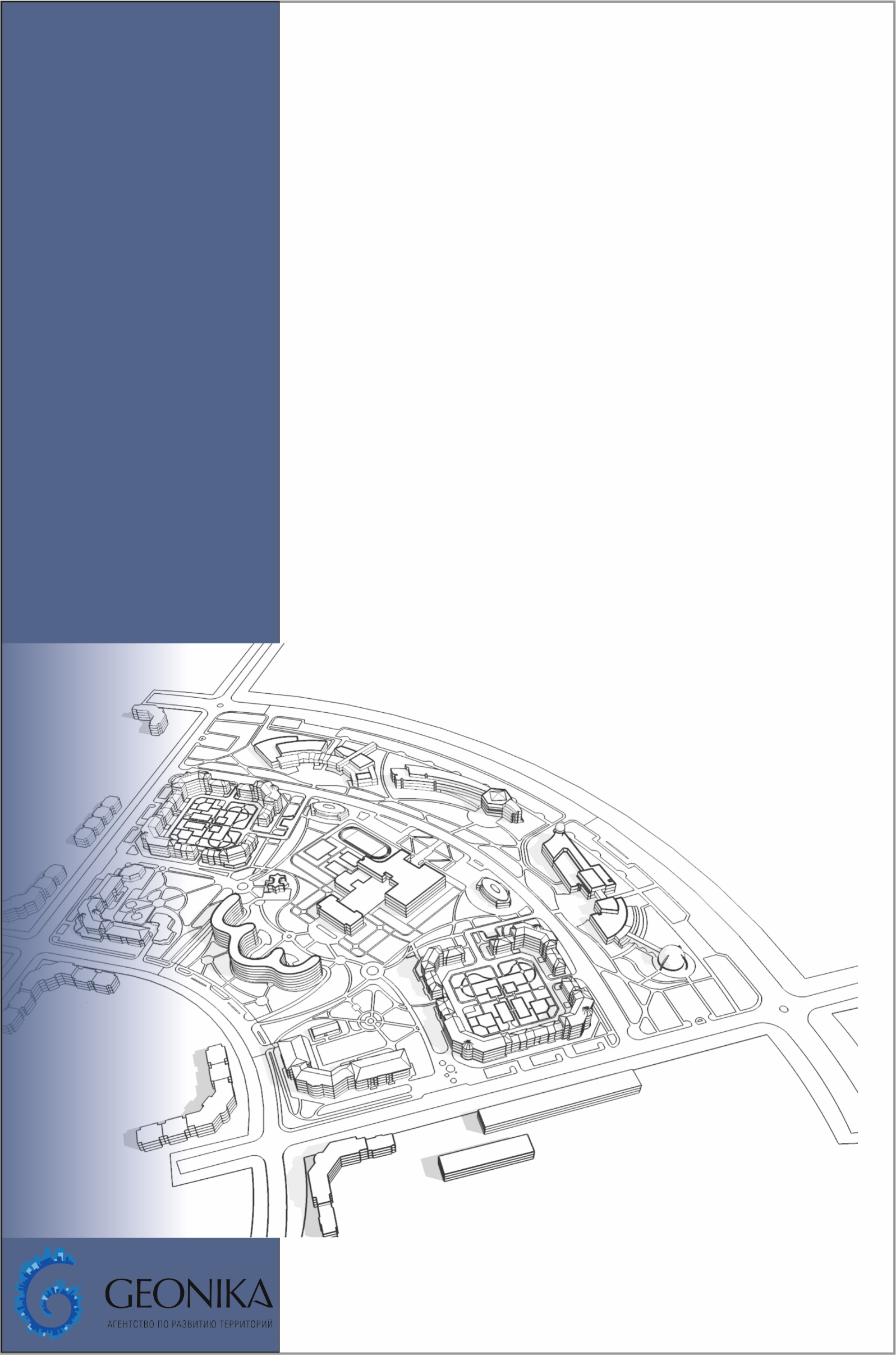 МО «НЕВЕЛЬСКИЙ ГОРОДСКОЙ ОКРУГ»КОРРЕКТИРОВКа ГЕНЕРАЛЬНОГО ПЛАНАМУНИЦИПАЛЬНОГО ОБРАЗОВАНИЯ "Невельский ГОРОДСКОЙ ОКРУГ"ПОЯСНИТЕЛЬНАЯ ЗАПИСКАСостав проекта Общие сведения Историческая справкаТерритория муниципального образования «Невельский городской округ» еще в 5 – 4 тысячелетии до нашей эры была населена древними рыболовами, собирателями и зверобоями. На месте города Невельска существовало айнское поселение Понто-Кэси. С середины XIX века территория стала осваиваться русскими рыбопромышленниками. В 1905 году, после неудачной для Российской Империи Русско-японской войны, южная часть Сахалина южнее 50-й параллели перешла под юрисдикцию Японии. На остров стали прибывать японские переселенцы. В 1945 году, после освобождения от японских милитаристов, южная часть острова Сахалин и Курильские острова вошли в состав РСФСР, 05 июня 1946 года Указом Президиума Верховного Совета СССР на территории Сахалинской области было образовано 14 районов, в том числе и Невельский, с центром в городе Невельске.  Законом Сахалинской области от 07.12.2009г. № 105-ЗО «О внесении изменений в Закон Сахалинской области «О границах и статусе муниципальных образований Сахалинской области» образовано муниципальное образование «Невельский городской округ». В состав городского округа входят 11 населенных пунктов: город Невельск и 10 сел - Горнозаводск, Шебунино, Ватутино, Колхозное, Лопатино, Амурское, Селезнево, Ясноморское, Придорожное, Раздольное. В состав муниципального образования «Невельский городской округ» включён остров Монерон, расположенный в Татарском проливе на расстоянии более 60 км от райцентра в юго-западном направлении. Природные условия. Анализ экологического состояния территорииПриродные условияКлиматическая характеристикаКлимат острова определяется его положением на стыке восточной окраины континента с краевыми морями Тихого океана – Охотским и Японским и противоположными морскими течениями – теплым на западе и холодным на востоке. В соответствии с этим климат острова имеет муссонный характер.Территория муниципального образования «Невельский городской округ» (далее по тексту МО «Невельский ГО») расположена на юго-западном побережье и характеризуется как наиболее теплая часть острова. Радиационный баланс составляет более 44 ккал/см2. Согласно данным метеостанции в г. Невельске, средняя температура января –8,5ºС, средняя температура августа +18,6ºС. На температурный ход оказывает влияние теплое Цусимское течение, приходящее с юга и достигающее юго-западного побережья Сахалина, и горные хребты к востоку от Невельска, преграждающие распространение холодных воздушных масс с Охотского моря. Число дней с туманами – менее 20, что характеризует местность с наименьшим количеством туманных дней на острове. Количество осадков составляет 800-1000 мм/год. Более 60% годовой суммы осадков выпадает в теплые месяцы (апрель-октябрь), максимум смещен на конец лета (август-сентябрь).Для района характерен устойчивый, даже в зимний период, дефицит влажности. Август и сентябрь характеризуются наибольшим недостатком насыщения воздуха (3,6-3,8 мб), минимум дефицита влажности приходится на декабрь-февраль (1,0-1,4 мб). Среднегодовая скорость ветра – 6,3 м/с. Устойчивый снежный покров образуется в конце ноября. На открытых участках он составляет 40-48 см, в отдельные наиболее снежные годы достигает 80-100 см. В начале апреля начинается разрушение снежного покрова и полный его сход завершается в завершается в течение 3-4 недель. Число дней в году со снежным покровом составляет – 151.Глубина сезонного промерзания почв составляет в среднем дней 0,25 м, в отдельные годы достигает 0,63 м. Период промерзания – с конца ноября до середины апреля.Таблица 1. Основные характеристики температуры воздуха. ГМС Невельск, tºCПоверхностные водыВ речной сети района наблюдаются общие закономерности: все реки МО «Невельский ГО» небольшой протяженности, горного типа, начинаются на западных склонах Южно-Камышового хребта, имеют значительное падение в пределах 200-500 метров и впадают, приобретя равнинный характер, в Татарский пролив. В гидрологическом отношении реки района изучены слабо. В монографии «Ресурсы поверхностных вод» (том 18 Дальний Восток, выпуск 4 – Сахалин и Курилы), сведения по гидрологическому режиму рек МО «Невельский ГО» приводятся только для одной реки – р. Лопатинка.Питание рек смешанное, с преобладанием талого стока (50-65%), на долю подземного питания приходится 5-15%, дождевого – 35-40% годового объема стока.Водный режим рек характеризуется четко выраженным весенним половодьем, летней меженью, прерываемой дождевыми паводками, и осенне-зимней меженью. В отдельные годы дождевые паводки наблюдаются на пике половодья, что приводит к более резким и значительным подъемам уровней.Половодье обычно начинается в середине апреля и заканчивается в конце мая. Высота подъема половодья составляет в среднем 0,5-1,5 м иногда до 2,5 м, однако выходы воды на поймы наблюдаются не каждый год. Минимальные уровни воды имеют место в июле-августе.Основные реки района, протяженность которых более 20-25 км – р. Лопатинка, Шебунинка, Ясноморка, Амурская, Ловецкая, Обутантай и др.В долинах рек, преимущественно в приустьевых участках выделяются пойма и надпойменная терраса общей шириной до 200-250м. Значительная часть речных долин затапливается во время паводков.Вдоль побережья Татарского пролива прослеживается узкой полосой абразионно-аккумулятивный рельеф, представленный двумя поверхностями морских террас и пляжем. Максимальной ширины они достигают в районе мыса Лопатина – до 2,0 км.Абсолютные отметки низких аллювиально-морских террас изменяются от 1-5 м до 10-15 м. Поверхность террас от плоской до слабовсхолмленной, местами заболочена. Высокие морские террасы представляют собой холмисто-волнистые наклонные равнины с абсолютными отметками до 40-50 м.Пляжная полоса высотой до 2,0-2,5 м имеет ширину от первых метров до 150-200м.Таким образом, территория муниципального образования, в целом, неблагоприятна для хозяйственного освоения по условиям рельефа – крутосклонный, интенсивно расчлененный. Поймы рек затапливаются во время прохождения паводков.По условиям рельефа относительно благоприятны для хозяйственного освоения незначительные по площади участки вдоль прибрежной зоны и надпойменные территории в устьевых участках речных долин. Подземные водыТерритория МО «Невельский городской округ», относится к Западно-Сахалинской гидрогеологической структуре. Сильная расчлененность рельефа и малая мощность зоны выветривания не благоприятствуют накоплению ресурсов подземных вод. Водоносные комплексы коренных пород (неогена и палеогена) характеризуются неравномерной, в целом слабой водообильностью. Кроме того, они частично имеют повышенное содержание железа, нередко отмечается присутствие сероводорода.Основное значение для целей водоснабжения небольших населенных пунктов может иметь водоносный комплекс аллювиальных отложений, приуроченный к долинам рек. Воды пластово-грунтового типа, безнапорные. Производительность скважин от долей литра в секунду до 3,0-3,5 л/сек. Горизонт подвержен поверхностному загрязнению.В целом территория МО «Невельский муниципальный район» не обеспечена пресными подземными водами. Отдельными населенными пунктами используются для целей водоснабжения воды четвертичных отложений посредством артезианских скважин и шахтных колодцев.На территории района разведано одно, Ловецкое, месторождение подземных вод. Расположено оно в 4,0 км северо-восточнее г. Невельска. Продуктивный водоносный горизонт сложен современными четвертичными аллювиальными отложениями и распространен в долине р.Ловецкая. Мощность водовмещающих отложений (пески, гравийно-галечники) – от 2,5 до 11,5 м при общей мощности аллювиальных отложений 13,0-15,8 м. Водоносный горизонт имеет слабо-напорный характер в западной части месторождения и безнапорный – в восточной части. Снижение среднегодовых уровней по наблюдаемым скважинам изменялось от 3,48-15,8 м., что составило 37-45% от допустимого понижения (9,4 м), рассчитанного при разведке. Снижение у реки составило 0,36 м. Это указывает на хорошее пополнение запасов за счет поверхностных вод.Подземные воды пресные, с сухим остатком 0,1-0,6 г/дм³, по составу гидрокарбонатно-хлоридные натриевые, весьма мягкие (общая жесткость 1,2 мг-экв/дм3). Вода отвечает требованиям, предъявляемым к питьевым водам за исключением аммония (до 3,5 мг/дм3).Эксплуатационные запасы на месторождении для водоносного горизонта современных аллювиальных отложений утверждены Сахалинской ТКЗ в количестве 25,7 тыс.м3/сут. Наблюдения за уровнем воды и химическим составом осуществляются 9-ю наблюдательными скважинами. Годовой уровень добычи – 2100 тыс.м3. Добытая подземная вода используется для хозяйственно-питьевых и производственных нужд.РельефТерритория МО «Невельский ГО» характеризуется горным, преимущественно низкогорным, интенсивно расчлененным рельефом и находится в пределах Западно-Сахалинской горной системы, вытянутой в меридиональном направлении. Основную часть территории занимает Южно-Камышовый хребет, параллельно которому на западе МО «Невельский ГО», вдоль Татарского пролива, прослеживается Южно-прибрежная горная цепь.Абсолютные отметки поверхности повышаются с запада на восток и с юга на север от 100-200 м и в пределах Южно-Камышового хребта достигают 400-500 м и более.Высота отдельных горных вершин в южной части составляет 127,8 м (г. Крильон) – 255,8м (г. Круглая), в северной – 386,0 (г. Сухой Лог) – 475,2 (г. Казачка). Максимальные высоты имеют г. Яблоновая – 522,8м (на границе с Холмским городским округом) и г. Бамбуковая – 588,0 м.В целом для муниципального образования характерен эрозионно-денудационный тип рельефа, с узкими гребневидными, реже слабо выположенными водоразделами и крутыми склонами. Склоны юго-западной экспозиции несколько положе, чем восточной и северо-восточной. Поверхность горных склонов интенсивно расчленена многочисленными водотоками длиной до 5-10 км, редко более. Долины рек V-образные и ущелеобразные. Относительные превышения вершин сопок над днищами речных долин изменяются от 100-150 м до 300 м. В южной части района и локально, в центральной его зоне, развиты межгорные и предгорные возвышенности и плато с выположенными формами рельефа. Абсолютные отметки поверхности, как правило, не превышают 80-100 м.Основные реки района, протяженность которых более 20-25 км – р. Лопатинка, Шебунинка, Ясноморка, Амурская, Ловецкая, Обутантай и др.В долинах рек, преимущественно в приустьевых участках выделяются пойма и надпойменная терраса общей шириной до 200-250м. Значительная часть речных долин затапливается во время паводков.Вдоль побережья Татарского пролива прослеживается узкой полосой абразионно-аккумулятивный рельеф, представленный двумя поверхностями морских террас и пляжем. Максимальной ширины они достигают в районе мыса Лопатина – до 2,0 км.Абсолютные отметки низких аллювиально-морских террас изменяются от 1-5 м до 10-15 м. Поверхность террас от плоской до слабовсхолмленной, местами заболочена. Высокие морские террасы представляют собой холмисто-волнистые наклонные равнины с абсолютными отметками до 40-50 м.Пляжная полоса высотой до 2,0-2,5 м имеет ширину от первых метров до 150-200м.Таким образом, территория муниципального образования, в целом, неблагоприятна для хозяйственного освоения по условиям рельефа – крутосклонный, интенсивно расчлененный. Поймы рек затапливаются во время прохождения паводков.По условиям рельефа относительно благоприятны для хозяйственного освоения незначительные по площади участки вдоль прибрежной зоны и надпойменные территории в устьевых участках речных долин.Минерально-сырьевые ресурсыВ пределах рассматриваемой территории выявлены и разведаны различные виды полезных ископаемых – Северо-Невельская и Южно-Невельская перспективные нефтегазоносные площади, уголь бурый и каменный, опоки и диатомиты, бентонитовые глины, минеральное сырье для производства строительных материалов – камни строительные, пески строительные, глины кирпичные и др.Нефть и газ. Территория муниципального образования «Невельский городской округ» и прилегающего шельфа относится к Крильонской возможно нефтегазоносной зоне. Здесь выявлено порядка 30 перспективных структур-ловушек, из них в пределах шельфа – 20. Наибольший интерес, из числа выявленных структур, в настоящее время представляют Северо-Невельская, Южно-Невельская и Шебунинская площади, отнесенные к структурам первоочередного бурения.На Северо-Невельской и Южно-Невельской структурах проведены первые оценочные работы.Северо-Невельская структура расположена в районе с. Ясноморский. На структуре пробурено две скважины глубиной 2700-. вскрыты отложения нижнедуйской свиты палеогенового возраста. При испытании в одной из скважин получен приток глинистого раствора с растворенным газом дебитом 1,6-1,3 м3/сут.Южно-Невельская структура расположена юго-восточнее города Невельска. Перспективы нефтегазоностности связываются с отложениями нижнедуйской свиты палеогена. При испытании в одной из скважин получен приток пластовой воды с пленкой нефти дебитом до 15 м3/сут.Для установления промышленной ценности выявленных структур необходимо дальнейшее проведение геологоразведочных работ по оценке запасов полезных ископаемых.Уголь. В пределах рассматриваемой территории разведаны и учтены «Балансом запасов полезных ископаемых Сахалинской области» два угольных месторождения – Горнозаводское (Невельское) бурого угля и Первомайское каменного угля.Горнозаводское буроугольное месторождение приурочено к одноименной синклинали и протягивается на  от мыса Казакевича на севере до р. Луговка на юге при ширине 3.0-. Продуктивная верхнедуйская свита палеогена содержит до 9 пластов угля, из которых 5 являются рабочими. Суммарная мощность пластов увеличивается с юга на север от 6,7 до . Угли месторождения, в основном, бурые, марки 3Б, только на участке – шахта «Горнозаводская» угли каменные марки Д. Зольность угля изменяется от 8 до 30 %, содержание серы – 0,4-0,6 %, теплота сгорания – более 29 МДж/кг. Месторождение разрабатывается с . В настоящее время добыча угля осуществляется только открытым способом. На месторождении выделено четыре лицензионных участков, пригодных для открытой разработки:Лопатинский (лицензия ЮСХ 06108 ТЭ, ООО «Горняк-1»);Лопатинский-1 (лицензия ЮСХ 05916 ТЭ, ООО «Горняк»);Лопатинская синклиналь (лицензия ЮСХ 06010, ООО «Сахалинуголь-3»);Шебунинский – восточный (лицензия ЮСХ 05424 ТЭ, ООО «Горняк-1»На всех лицензионных участках осуществляется добыча угля посредством разрезов.  Суммарный объем добычи составляет 735 тыс. т. Следует отметить, что обеспеченность действующих карьеров подготовленными промышленными запасами крайне низкая. Необходимо проведение дополнительных разведочных работ для наращивания запасов.Первомайское каменноугольное месторождение расположено в 10- юго-восточнее с. Шебунино. Выявлено порядка 20 пластов угля, из которых 10 имеют рабочую мощность. Угли каменные марки Д. Зольность угля 22-35 %, теплота сгорания – 34 МДж/кг На месторождении выделен лицензионный участок Графский для открытых работ (лицензия ЮСХ 004000 ТП, ООО «Горняк-1»).Опоки и диатомиты. В границах МО «Невельский ГО» расположено крупное Лопатинское (Шебунинское) месторождение, приуроченное к центральной части Горнозаводской синклинали. Полезная толща на месторождении сложена опоками, опоковидными алевролитами, с линзами и прослоями алевролитов и мергелей. Толща прослежена по простиранию на 12- при ширине 1-, вскрытая продуктивная мощность – 230-. Прогнозные запасы оцениваются.По данным комплексных лабораторно-технологических исследований опоки, помимо использования в цементной промышленности, пригодны для получения разнообразных видов строительных материалов: термолитового щебня и песка, керамзитового гравия, аглопоритового щебня, термолитобетона.  Особо следует подчеркнуть, что опоки по своему составу являются естественным природным минеральным концентратом для производства керамической посуды. Возможными направлениями использования опоковидных пород может являться также изготовление теплоизоляционных материалов, использующихся в качестве фильтров и наполнителей в пищевой, бумажной и других отраслях промышленности, при производстве удобрений и т.п.Для более детального изучения технологических свойств опоковидных пород и уточнения возможных направлений их практического использования необходимо провести дополнительные комплексные технологические исследования.Есть основания считать, что МО «Невельский ГО», где расположено месторождение опок, может стать крупной базой производства разнообразных видов строительных материалов, включая изделия тонкой керамики. Для этого имеются все условия: подъездные пути (железная и шоссейная дороги), линия электропередач для энергоснабжения, готовая инфраструктура шахтового поселка, свободная рабочая сила, разведанное месторождение с большими запасами и возможностью их неограниченного прироста.На базе Лопатинского месторождения опок, в соответствии с планом мероприятий, направленных на улучшение социально-экономического положения населенных пунктов Сахалинской области на 2006-2010 гг. (утв. 30.06.2006 г. № 362-ра) планировалось строительство завода керамического кирпича. На данный момент завод не построен, проектная документация не разработана. Горно-технические условия эксплуатации достаточно простые. Вскрышные породы представлены элювиально-делювиальными рыхлыми отложениями мощностью 0,5-.На Ивановском месторождении диатомитов проведены разведочные работы, запасы оценены по категории С2 в количестве 1789 тыс.м3. Месторождение относится к нерапределённому фонду.Из числа проявлений может представлять интерес Горнозаводское проявление бентонитовых глин, приуроченное к одноименному буроугольному месторождению. Выходы бентонитовых глин отмечаются практически на всем протяжении Горнозаводской синклинали – в долинах р. Амурская, Шебунинка, руч. Графский и др. мощности продуктивных пластов достигают  при содержании монтмориллонита более 80 %. В настоящее время бентонитовые глины на острове Сахалин не добываются, хотя ежегодно завозится с материка значительное количество продукции, которая могла бы быть произведена из местных бентонитов (глинопорошок для буровых растворов, использование в сельском хозяйстве как карбомид-биостимулятор для животных и др.).Доступность и освоенность района в совокупности с благоприятными горногеологическими условиями залегания бентонитовых глин позволяют рассматривать Горнозаводское проявление как перспективный объект для более детального изучения.Ювелирно-поделочные камниРоссыпи агата на о. Монерон, расположенном в Татарском проливе в  от юго-западного побережья Сахалина, имеют промышленное значение. Агаты поступают в россыпи при разрушении коренных выходов, где под влиянием волноприбойных процессов происходит естественное обогащение высокосортным камнем. Всего на острове выявлено 12 агатоносных пляжей, из которых 8 имеют промышленные концентрации галек агата. Протяжённость россыпей ., среднее содержание 2,19 кг/м3. Разведанные запасы агата (категория С2) составляют: ювелирно-поделочных – 17,6 т., колотых – 30,9 т.Агаты месторождения окрашены в коричневый, зеленый и желтый цвета. Декоративные качества агатов высокие. Они представляют прекрасное сырье для ювелирного производства, а также могут использоваться в шаровых мельницах, вставок (вместо рубинов) в часах и в качестве коллекционных образцов.С 1987 по 1992 гг. месторождение периодически эксплуатировалось Сахалинской партией экспедиции «Далькварцсамоцветы». В . было добыто и переработано 2,58 т. агата. В настоящее время месторождение не разрабатывается.Россыпи янтаря полуострова Крильон имеют протяженность более  от с. Шебунино вдоль берега Татарского пролива. Здесь выделено 8 янтароносных участков (россыпей). Пляжные отложения в пределах участков имеют ширину от 4 до . содержание янтаря колеблется от 0,09 г/м3 до 0,177 г/м3. По внешнему виду, составу, свойствам, размеру, окраске и другим качествам янтарь полуострова Крильон аналогичен янтарю юго-восточного побережья острова. Прогнозные ресурсы годового сбора янтаря-сырца оцениваются в 150-.Строительные материалы«Балансом запасов полезных ископаемых Сахалинской области» в пределах МО «Невельский ГО» учтено одно месторождение песков строительных – Горнозаводское с запасами песков по категории С2 – 493,7 тыс. м3 и два месторождения кирпичных глин – Поярковское и Шебунинское (с запасами соответственно1260 тыс. м3 – категория С2 и 7430 тыс м3 – категория А+В+С1).   По степени освоения все месторождения отнесены к категории нераспределенный фонд. Наиболее изучено и подготовлено к эксплуатации Поярковское месторождение кирпичных глин, расположенное в  севернее поселка Шебунино, в долине р. Кетовой. Сырье пригодно для производства кирпича с использованием отощающей добавки (15% песка).Кроме вышеперечисленных разведанных месторождений строительных материалов на территории МО «Невельский ГО» на стадии, как правило, поисковых работ, отмечено большое количество проявлений: строительного камня (андезито-базальтов, дацитов) – горы Круглая, Суворовская, , Кузнецовская перспективная площадь дацитов, Невельская перспективная площадь песчаников; Шебунинская площадь цеолитизированных туфов и др.Минеральные водыНа территории рассматриваемого МО «Невельский ГО» выявлены сульфидные минеральные источники – в районе города Невельска и к северо-востоку от Горнозаводска. Приурочены источники к зонам небольших тектонических нарушений. Наличие в составе вод сульфидов (свободного сероводорода и гидросульфидного иона) определяет физиологическое и лечебное воздействие. Данный тип минеральных вод с успехом может быть использован при лечении заболеваний опорно-двигательного аппарата, гинекологических, кожных и др. Оценки запасов минеральных вод не производилось.Анализ экологического состояния территорииКачество атмосферного воздуха зависит от количества выбросов вредных веществ и их химического состава, от высоты, на которой осуществляются выбросы, и от климатических условий, определяющих перенос, рассеивание и превращение выбрасываемых веществ.К наиболее неблагоприятным синоптическим ситуациям, обуславливающим вероятность загрязнения воздушного бассейна, относятся инверсии, штили и туманы.Особенно опасны для здоровья жителей приземные температурные инверсии, когда загрязнение вместо того, чтобы перемещаться в верхние слои атмосферы, остается вблизи поверхности земли.На рассматриваемой территории расположены следующие объекты, требующие организации санитарно-защитных зон в соответствие с СанПиН 2.2.1/2.1.1.1200-03 «Санитарно-защитные зоны и санитарная классификация предприятий, сооружений и иных объектов» (Таблица 2):Таблица 2. Санитарно-защитные зоны предприятий и объектов	Комплексная оценка современного состояния территорииСведения о планах и программах комплексного социально-экономического развития муниципального образования, для реализации которых осуществляется создание объектов местного значенияПараметры развития территории генерального плана и перечень объектов федерального, регионального и местного значения разработан с учетом действующих документов территориального планирования и программ социально-экономического развития Сахалинской области и Невельского городского округа: Стратегия социально-экономического развития Дальнего Востока и Байкальского региона на период до 2025 года.Стратегии социально-экономического развития Сахалинской области на период до 2025 года.Стратегия развития лесопромышленного комплекса Сахалинской области на период до 2020 года.Государственная программа Сахалинской области «Обеспечение населения Сахалинской области качественным жильем».Государственная программа Сахалинской области «Развитие образования в Сахалинской области».Государственная программа Сахалинской области «Развитие здравоохранения в Сахалинской области».Государственная программа Сахалинской области «Социальная поддержка населения Сахалинской области».Государственная программа Сахалинской области «Развитие сферы культуры Сахалинской области».Государственная программа Сахалинской области «Развитие физической культуры, спорта и повышение эффективности молодежной политики в Сахалинской области».Государственная программа Сахалинской области «Развитие внутреннего и въездного туризма в Сахалинской области».Государственная программа Сахалинской области «Доступная среда в Сахалинской области».Государственная программа Сахалинской области «Обеспечение населения Сахалинской области качественными услугами жилищно-коммунального хозяйства».Государственная программа Сахалинской области «Охрана окружающей среды, воспроизводство и использование природных ресурсов в Сахалинской области».Государственная программа Сахалинской области «Формирование современной городской среды».Государственная программа Сахалинской области «Развитие энергетики Сахалинской области».Государственная программа Сахалинской области «Развитие транспортной инфраструктуры и дорожного хозяйства Сахалинской области».Государственная программа Сахалинской области «Развитие в Сахалинской области сельского хозяйства и регулирование рынков сельскохозяйственной продукции, сырья и продовольствия».Государственная программа Сахалинской области «Развитие рыбохозяйственного комплекса Сахалинской области.Государственная программа Сахалинской области «Развитие лесного комплекса, охотничьего хозяйства и особо охраняемых природных территорий Сахалинской области».Государственная программа Сахалинской области «Развитие торговли и услуг на территории Сахалинской области на 2018-2025 годы».Муниципальная программа «Обеспечение населения муниципального образования «Невельский городской округ» качественным жильем».Муниципальная программа «Социальная поддержка населения муниципального образовании «Невельский городской округ».Муниципальная программа «Доступная среда в муниципальном образовании «Невельский городской округ».Муниципальная программа «Обеспечение населения муниципального образования «Невельский городской округ» качественными услугами жилищно-коммунального хозяйства».Муниципальная программа «Развитие образования в муниципальном образовании «Невельский городской округ».Муниципальная программа «Развитие физической культуры и спорта в муниципальном образовании «Невельский городской округ».Муниципальная программа «Развитие культуры в муниципальном образовании «Невельский городской округ».Муниципальная программа «Развитие внутреннего и въездного туризма в муниципальном образовании «Невельский городской округ».Муниципальная программа «Охрана окружающей среды в муниципальном образовании «Невельский городской округ».Муниципальная программа «Защита населения и территории Невельского городского округа  от чрезвычайных ситуаций природного и техногенного характера, обеспечение пожарной безопасности и безопасности людей на водных объектах».Муниципальная программа «Развитие транспортной инфраструктуры и дорожного хозяйства муниципального образования «Невельский городской округ».Демографическая ситуация и прогнозирование численности населенияПоказатель демографической ситуации является одним из основных показателей, определяющих развитие территории.На начало 2019 года численность населения Невельского городского округа составила 15,5 тыс. человек, в том числе численность населения г. Невельск – 10,4 тыс. человек (67% от общей численности населения).В период с 2010 года можно отметить стабильное снижение численности в городском округе. Так, за последние 9 лет численность населения сократилась на 2,1 тыс. человек.Динамика численности населения в период 2011-2019 гг. представлена ниже на рисунке.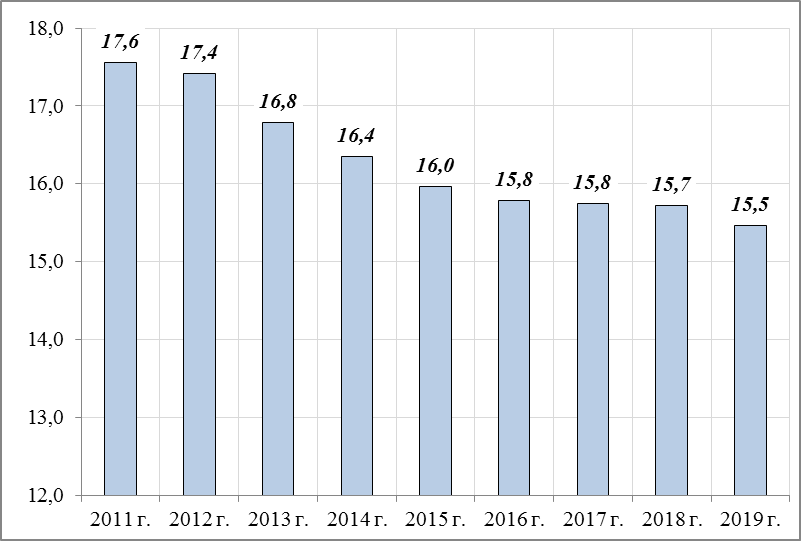 Рисунок 1. Динамика численности населения Невельского городского округа, тыс. человекМаксимальное снижение численности населения было зафиксировано в 2012 году – 3,6% к уровню 2011 года, минимальное снижение – 0,2% - в 2016-2017 гг.Численность городского населения на начало 2019 года составила 10,5 тыс. человек, численность сельского населения – 5,0 тыс. человек.Сокращение численности населения происходит по двум основным демографическим составляющим. Количество умерших превышает количество родившихся  на протяжении всего рассматриваемого периода 2013-2018 гг. Количество выбывших за пределы округа также превышает количество прибывших (за исключением 2015 года).Динамика естественного движения населения представлена в таблице (Таблица 3).Таблица 3. Естественное движение численности населения Невельского городского округаВ течение рассматриваемого периода показатели естественного движения носят отрицательный характер. Максимальный коэффициент рождаемости был отмечен в 2014 году - 15‰, минимальный – 11,4‰ – в 2018 году. Показатели механического движения численности населения представлены  в таблице (Таблица 4).Таблица 4. Механическое движение численности населения Невельского городского округаЗа рассматриваемый период показатели механического движения численности носят отрицательный характер, за исключением 2015 года, когда механический прирост составил 38 человек. Максимальный коэффициент выбытия составил 54,5‰ в 2016 году, минимальный – в 2013 г. – 30,3‰ соответственно.Возрастная структура населения является важным показателем демографической ситуации. Зная особенности возрастной структуры, можно строить обоснованные предположения о будущих тенденциях рождаемости и смертности, оценивать вероятность возникновения тех или иных проблем в экономической и социальной сферах, прогнозировать спрос на те или иные товары.Возрастная структура населения, на которой также сказывается кризисное развития процессов воспроизводства, характеризуется небольшой долей населения лиц младше трудоспособного возраста (21%), высокой долей населения старше трудоспособного возраста (26%). На долю населения трудоспособного возраста приходится 53%.Данный тип населения относится к регрессивному типа, когда доля лиц в возрасте 50 лет и старше превышают долю населения до 14 лет. Регрессивный тип населения представляет угрозу сокращения в будущем численности населения.Таким образом, проанализировав демографическую ситуацию в городском округе можно сделать следующие выводы:динамика численности населения в период с 2013 г. по 2018 г. имела убывающую траекторию со средним ежегодным сокращением 0,3 тыс. человек;естественное движение населения характеризуется отрицательной динамикой: в течение последних 6 лет число умерших превышало число родившихся;механической движение характеризуется отрицательной динамикой и является основополагающим в снижении численности населения;возрастная структура является неблагоприятной для увеличения численности населения. На основе существующей демографической ситуации с учетом программ и ориентиров развития была осуществлен прогноз численности населения городского округа. Прогнозирование проводилось в разрезе населенных пунктов, входящих в состав городского округа. Таблица 5. Прогноз численности населения Невельского городского округа на конец расчетного срокаСледует отметить, что в разрезе населенных пунктов численность населения должна увеличиться в г. Невельск, в сельских населенных пунктах прогнозируется снижение численности населения.Таким образом, на конец расчетного срока численность в городском округе должна увеличиться на 10% и составить 17 тыс. человек.При условии создания благоприятных условий для демографического развития, разработки соответствующих программ развития социальной, производственной и жилищной  сфер, создания новых рабочих мест, создания инфраструктуры, необходимой для обеспечения условий безопасной жизнедеятельности населения на территории городского округа прогнозируется повышение рождаемости и сокращение миграционной убыли населения.Таким образом, при условии создания благоприятных условий для демографического развития, повышения уровня рождаемости, сокращения коэффициента миграционной убыли населения за пределы округа, численность населения к концу расчетного срока должна составить не менее 17 000 человек. Анализ современного состояния жилищной сферыОбщая площадь жилья в городском округе составила 377,0 тыс. кв.м. Средняя жилищная обеспеченность населения городского округа составила 24 кв.м общей площади на человека.В 2018 году общая площадь жилищного фонда составила 377,0 тыс. кв.м, что выше уровня 2014 года на 0,4%. В таблице отображена характеристика жилищной сферы городского округа в период 2014-2018 гг. (Таблица 6).Таблица 6 Характеристика жилищной сферыЖилищный фонд города Невельск в значительной степени обновлен после землетрясения 2007 года. По объему жилищного фонда основную долю в городе составляет 4-5 этажное многоквартирное жилье (64%). Усадебная застройка в Невельске составляет только 5%, в основном расположена в распадках. Территориальные ресурсы в городе для размещения жилой застройки крайне органичны, так как город зажат между склонами сопок и морским побережьем, что обуславливает высокую плотность жилой застройки.В селе Горнозаводск доля усадебной застройки выше, чем в городе (15%), значительная часть застройки также представлена 4-5 этажными домами. Значительная часть жилищного фонда села находится в ветхом и аварийном состоянии – порядка 8%. Отдельной проблемой для населенного пункта является расположение целого района усадебной застройки в зоне затопления паводком 1% обеспеченности.В селе Шебунино, доля капитального многоквартирного жилищного фонда высотой 2-5 этажей достигает 90%, при этом, значительная часть этого жилфонда на данный момент не используется.В остальных населенных пунктах жилищный фонд представлен малоэтажными жилыми домами с земельными участками.Общая площадь жилищного фонда, имеющего степень износа свыше 70%, составила 7,7 тыс. кв.м, в том числе в г. Невельск – 2,7 тыс. кв.м.Следует отметить, что темпы строительства снижены, поскольку на территории города практически исчерпан ресурс земель для жилищного строительства.В целом степень благоустройства жилищного фонда можно оценить, как высокую. В настоящий момент главной проблемой благоустройства жилого фонда остается отсутствие централизованного газоснабжения в городском округе.На территории городского округа действует муниципальная программа «Обеспечение населения муниципального образования «Невельский городской округ» качественным жильем», целью которой является содействие развитию жилищного строительства, обеспечивающее повышение доступности и качества жилья для граждан, проживающих на территории МО «Невельский ГО».Анализ современного состояния социальной сферыУровень развития социальной сферы в первую очередь определяет образ и уровень жизни людей, их благосостояние и объём потребляемых товаров и услуг. К социальной сфере, прежде всего, относится сфера предоставляемых услуг в образовании, культуре, здравоохранении, социальном обеспечении, физической культуре, общественном питании, коммунальном обслуживании.Основной задачей комплексной оценки уровня развития социальной сферы является выявление количественного и качественного состава существующих объектов, сравнение действующих мощностей объектов с нормативной потребностью, анализ технического состояния зданий, определение направлений по устранению сложившихся проблем.Оценка уровня обеспеченности объектами обслуживания устанавливается в соответствии с Региональными нормативами градостроительного проектирования Сахалинской области, а также с Местными нормативами градостроительного проектирования муниципального образования «Невельский городской округ».Нормативы минимальной обеспеченности населения площадь торговых объектов для Невельского городской округа приняты в соответствии с Постановлением Правительства Сахалинской области «Об утверждении нормативов минимальной обеспеченности населения Сахалинской области площадью торговых объектов» от 12.01.2017г. № 6.Перечень действующих объектов социально-бытового назначения и результат проведенной оценки представлены ниже.Объекты образованияСистема дошкольного образования городского округа включает в себя 8 муниципальных дошкольных учреждений суммарной общей мощностью 850 мест, в том числе:6 дошкольных образовательных учреждений в г. Невельск;2 дошкольных образовательных учреждения в с. Горнозаводск;2 дошкольные группы на базе общеобразовательной школы с. Шебунино.Система общеобразовательных учреждений включает в себя 4 общеобразовательных учреждения суммарной общей мощностью 1,5 тыс. мест, в том числе:2 общеобразовательных школы суммарной мощностью 978 мест в г. Невельск;общеобразовательная школа мощностью 400 мест в с. Горнозаводск;общеобразовательная школа на 150 мест в с. Шебунино.Учреждения дополнительного образования – важное звено в общей образовательной системе. Они обеспечивают условия для выявления индивидуальных особенностей и склонностей ребенка и для развития его творческого потенциала в различных сферах деятельности. Развитое внешкольное образование необходимо для занятости ребенка в свободное от учебы время, создания благоприятной среды для его воспитания.Система дополнительного образования представлена тремя учреждениями:Муниципальным бюджетным образовательным учреждением дополнительного образования «Центр детского творчества г. Невельска» на 230 мест;Муниципальным бюджетным образовательным учреждением дополнительного образования «Детская школа искусств г. Невельска» на 180 мест;филиалом Муниципального бюджетного образовательного учреждения дополнительного образования «Детская школа искусств г. Невельска» в с. Горнозаводск на 50 мест.В Невельском городском округе действует система подвоза в общеобразовательные организации:с. Колхозное – МБОУ СОШ № 3 г. Невельска;с. Заветы Ильича – с. Ясноморское – с. Придорожное – МБОУ СОШ № 2 г. Невельска;с. Ватутино – МБОУ СОШ с. Горнозаводска.Мощности учреждений образования местного значения городского округа, а также результат проведенной оценки обеспеченности населения  приведены ниже в таблице (Таблица 7).Таблица 7. Оценка обеспеченности населения объектами образования Следует отметить, что значение показателя численности детей в дошкольных образовательных организациях увеличилось с 2016 года в виду предельной наполняемости групп, установленной санитарно-эпидемиологическими правилами и составляет 1060 мест, в общеобразовательных организациях – 282 места. Обеспеченность организаций дополнительного образования составила 100%.На территории городского округа действует муниципальная программа «Развитие образования в муниципальном образовании «Невельский городской округ», которой определены следующие задачи:обеспечение качества и доступности дошкольного образования;обеспечение доступности общего образования, соответствующего требования развития экономики городского округа, потребностям общества и каждого гражданина;развитие системы воспитания, дополнительного образования и социальной защиты детей;создание условий для организации полноценного летнего отдыха, оздоровления и занятости детей и молодежи;создание условий для динамичного и эффективного развития кадрового потенциала системы образования городского округа;создание современных комфортных условий для эффективного и безопасного обучения и воспитания детей.Объекты здравоохранения и социального обеспеченияОсновной целью развития системы здравоохранения является создание условий для сохранения и улучшения здоровья населения.Основными задачами развития системы здравоохранения являются:снижение общего уровняю заболеваемости населения;снижение смертности;улучшение качества медицинского обслуживания и повышение доступности высокотехнологичной медицинской помощи.Первый уровень, обеспечивающий население первичной медико-санитарной помощью, в том числе первичной специализированной медико-санитарной помощью, представлен стационарными и поликлиническими отделениями центральных районных больниц, участковых больниц, амбулаториями, ФАПами, городскими поликлиниками. Первичная медико-санитарная помощь, являющаяся 1 уровнем оказания медицинской помощи, должна быть максимально приближена к населению. Поэтому в целях обеспечения доступности и качества медицинской помощи развитие амбулаторно-поликлинической службы определено приоритетным направлением здравоохранения Сахалинской области.Второй уровень – межмуниципальный, для оказания специализированной медицинской помощи, преимущественно в экстренной и неотложной форме представлен центральными районными больницами с межмуниципальными центрами.Третий уровень – региональный, для оказания специализированной, в том числе высокотехнологичной медицинской помощи, представлен областными больницами (взрослая и детская) с консультативно-диагностическими поликлиниками, специализированными диспансерами.Медицинское обслуживание на территории Невельского городского округа обеспечивает ГБУЗ «Невельская центральная районная больница» регионального значения, включающая:2 амбулаторно-поликлинических учреждения в г. Невельск, с. Шебунино;фельдшерско-акушерский пункт в с. Ясноморское;фельдшерско-акушерский пункт в с. Колхозное;2 лечебно-профилактических учреждения  в г. Невельск;1 больница  в с. Горнозаводск.Мощности учреждений здравоохранения городского округа, а также результат проведенной оценки обеспеченности населения  приведены ниже в таблице (Таблица 8).Таблица 8. Оценка обеспеченности населения объектами здравоохраненияЕмкость имеющихся объектов здравоохранения полностью удовлетворяет потребности местного населения.Значительные расстояния между населенными пунктами, сложные природно-климатические условия, отсутствие надежной и бесперебойной связи с материком, проблемы дорожной инфраструктуры – все указанные факторы, наряду с низкой плотностью населения, создают особые условия для развития здравоохранения муниципального образования.Причинами, формирующими негативную динамику в состоянии здоровья населения МО «Невельский ГО», являются:низкая профилактическая активность в работе первичного звена здравоохранения, направленная на своевременное выявление заболеваний, патологических состояний и факторов риска, их обуславливающих;недостаточное развитие замещающих стационар технологий;нуждаемость совершенствования организации оказания медицинской помощи сельским жителям;слабая материально-техническая база и недостаточное оснащение медицинских организаций. Одним из направлений решения задачи по обеспечению населения муниципального образования качественной медицинской помощью является приведение материально-технической базы организаций здравоохранения и технического состояния зданий в соответствие лицензионным требованиям, требованиям санитарного и пожарного законодательства, путем проведения капитального ремонта зданий и оснащения медицинским и технологическим оборудованием в соответствии с требованиями порядков оказания медицинской помощи.Существенным сдерживающим фактором является недостаточное применение современных информационных технологий, не в полной мере внедрены методы систематизации медицинской информации.Чтобы улучшить ситуацию с состоянием здоровья граждан, необходимо обеспечить качественный прорыв в системе здравоохранения. Отрасли нужны инновационные внедрения в сфере профилактики, диагностики и лечения заболеваний (включая реабилитацию), эффективная система подготовки и переподготовки медицинских кадров, современные высокотехнологичные информационные системы.Социальное обслуживание населения является одной из составляющих социальной поддержки населения и представляет собой деятельность социальных служб по оказанию социально-бытовых, социально-медицинских, социально-педагогических, социально-экономических, социально-правовых услуг, проведению социальной адаптации и реабилитации граждан, находящихся в трудной жизненной ситуации. Развитие системы социальной защиты населения определяется, в первую очередь, потребностями граждан в социальных услугах и мерах социальной поддержки, особенностями региональной социальной политики, законодательства.В системе социальной защиты на территории округа действуют филиал ГБУ «Южно-Сахалинский психоневрологический интернат».Культура и искусствоСеть муниципальных учреждений культуры и искусства городского округа включает в себя:МБУК «Районный дом культуры им. Г.И. Невельского», включающий дома культуры в г. Невельск, с. Горнозаводск, сельские клубы в Шебунино, Ясноморское, Колхозное.МБУК «Невельский историко-краеведческий музей».МБУК «Невельская центральная библиотечная система», включающая центральную районную библиотеку и библиотеку-филиал, центральную детскую библиотеку в г. Невельск, библиотеки-филиалы (два в с. Горнозаводск, в селах Шебунино, Ясноморское, Колхозное).Результат проведенной оценки обеспеченности населения городского округа объектами культуры и искусства  приведены ниже в таблице (Таблица 9).Таблица 9. Оценка обеспеченности населения городского округа учреждениями культуры и искусства Емкость учреждений культуры в муниципальном образовании полностью удовлетворяет потребностям местного населения.Физическая культура и спортФизическая культура, являясь составной частью общей культуры человека, его здорового образа жизни, намного определяет поведение человека в учебе, на производстве, в быту и общении, способствует решению социально-экономических, воспитательных и оздоровительных задач. Физическая культура и массовый спорт в настоящее время является основным средством профилактики заболеваний, укрепления здоровья, поддержания высокой работоспособности человека.Основные спортивные объекты: муниципальные спортивные залы и спортивные площадки при общеобразовательных школах, спорткомплекс в г. Невельске, в котором расположена ДЮСШ.Материально-техническая база физической культуры и спорта в городском округе включает в себя 83 объекта, в том числе:спортивные сооружения – 47 объектов;стадионы с трибунами – 2 объекта;плоскостные спортивные сооружения – 24 объекта;спортивные залы – 10 объектов.Из объектов спорта, расположенных на территории МО «Невельский ГО» присутствуют следующие: тир (с. Горнозаводск), лыжная база и горнолыжная трасса (с. Горнозаводск), лодочная станция и яхт-клуб (г. Невельск), спортивные арены (г. Невельск, с. Горнозаводск), спортивные залы (г. Невельск, с. Горнозаводск), мотодром (с. Горнозаводск), открытые корты (г. Невельск, с. Горнозаводск, с. Шебунино), а также многочисленные плоскостные сооружения.Можно отметить следующие проблемы развития массовой физической культуры и спорта:низкий уровень вложения средств из внебюджетных источников в строительство объектов сферы физической культуры и спорта;удорожание стоимости материалов и работ для строительства объектов физической культуры и спорта;несоответствие уровня материальной базы и инфраструктуры физической культуры и спорта задачам развития массового спорта и спорта высших достижений.Результат проведенной оценки обеспеченности населения городского округа объектами физической культуры и спорта  приведены ниже в таблице (Таблица 10).Таблица 10. Оценка обеспеченности населения городского округа учреждениями физической культуры и спортаТаким образом, можно отметить низкий уровень обеспеченности объектами плоскостными сооружениями (обеспеченность составила 72%). Обеспеченность спортивными залами составила 81 кв.м площади пола на 1000 человек при норме обеспеченности 60 кв.м площади пола на 1000 человек.На территории МО «Невельский ГО» действует муниципальная программа «Развитие физической культуры и спорта в муниципальном образовании «Невельский городской округ», одной из цели которой является создание условий для занятий физической культурой и спортом населения, особенно детей и молодежи путем развития инфраструктуры. Ожидаемые конечные результаты программы характеризуются устойчивым ростом количественных показателей и качественной оценкой изменений, происходящих в отрасли физической культуры и спорта. Объекты обслуживанияПо состоянию на начало 2018 года на территории городского округа функционируют:объекты торговли суммарной общей мощностью 7,6 тыс. кв.м торговой площади;объекты общественного питания суммарной мощностью 0,8 тыс. мест;105 объектов бытового обслуживания;административные здания.Потребительский рынок является сферой непосредственного воздействия на человека и фактором политической стабильности в обществе. Поэтому любые экономические и политические трудности наиболее быстро и остро отражаются на состоянии потребительского рынка. Формат предоставления услуг, их качество и ассортимент являются не только отражением уровня развития общества, но и необходимым элементом формирования среды населенных пунктов.В целом, современное состояние потребительского рынка в муниципальном образовании «Невельский городской округ» характеризуется как стабильное, с устойчивыми темпами развития, соответствующим уровнем насыщенности товарами и услугами.Анализ современного состояния производственной сферыСобственная институциональная составляющая экономики городского округа –морской порт, предприятия рыбной и угольной отраслей, административные и социальные бюджетные организации, малые предприятия и индивидуальные предприниматели в сфере торгово-закупочной деятельности, бытовых, строительных и транспортных услуг, производстве хлебобулочных, кондитерских изделий, мясных полуфабрикатов, деревообработке, крестьянско-фермерские хозяйства.Создание условий развития малого бизнеса – одно из приоритетных направлений социально-экономической политики местного самоуправления, так как малое предпринимательство является резервом, дающим возможность поднять жизненный уровень населения. В перспективе необходим рост доли предприятий малого бизнеса, работающих в сфере предоставления услуг населению и бизнесу, переработки сельскохозяйственной продукции, производстве сувенирной продукции гостеприимства. Совершенствование организационных форм торговли и сферы услуг будет способствовать постепенному преобразованию отрасли в современную индустрию сервиса. В настоящее время в г. Невельск у предприятий имеется береговая рыбоперерабатывающая база (специализирующаяся, в основном, на объектах прибрежного рыболовства) мощностью около 140 тыс. тонн в год. Основное назначение имеющегося оборудования – заморозка морепродуктов. В 2017 году был введен в эксплуатацию рыбоводный завод по производству кеты и горбуши на реке «Вольная» (ООО «Каниф»).В 2018 году запущен холодильник на 600 тонн хранения, с тремя секциями разно-температурными режимами хранения (ООО «СТК»), создание обособленное подразделение «Комплекс по переработке морепродуктов» в г. Невельске (ООО «Приморская рыболовная компания»).В 2019 году завершено строительство здания перерабатывающего комплекса с холодильником в г. Невельск (ООО «Каниф»), реализован инвестиционный проект «Организация на территории г. Невельска склада-холодильника для хранения и продажи креветок (ООО «Оплот Мира»).Также ведется строительство лососевого рыбоводного завода на реке Обутонай (ООО «Каниф»), строительство лососевого рыбоводного завода на реке Оненуси (ООО «Каниф»).МО «Невельский ГО» является одним из лидеров по добыче угля в Сахалинской области. Объем угля, добытого на территории МО «Невельский ГО», составляет 18,8% от общеобластного показателя. На сегодняшний день все угледобывающие предприятия работают только открытым (карьерным) способом. Угольная промышленность представлена двумя угольными разрезами, расположенными в районах сел Горнозаводск и ШебуниноДобычей угля на территории МО «Невельский ГО» занимаются два предприятия: ООО «Горняк-1» и ООО «Сахалинуголь-3», которые обеспечивают потребности населения и коммунальных предприятий МО и других районов Сахалинской области, а также отгружается на экспорт в страны АТР: Японии, Южной Кореи и Китая.Земли сельскохозяйственного назначения в МО «Невельский ГО» занимают очень незначительную долю площади (около 1,1%).  Территорий, пригодных для ведения сельского хозяйства, очень мало, в основном, в силу природных условий (гористый рельеф, крутые склоны). К этой категории земель относятся также земли, используемые гражданами за пределами границ населенных пунктов для производства сельхозпродукции в личных целях (садоводство, огородничество, животноводство, сенокошение, пастьба скота).В структуре земель сельскохозяйственного назначения 90% составляют сельскохозяйственные угодья, остальные земли покрыты древесно-кустарниковой растительностью или являются прочими (пески и др.).Сельское хозяйство не имеет большого значения в экономике муниципального образования, не является товарным. Анализ современного состояния транспортной инфраструктуры	Внешний транспортМО «Невельский ГО» расположен в юго-западной части острова Сахалин в незамерзающей части Татарского пролива. На территории городского округа развит железнодорожный, морской и автомобильный транспорт.Связь с областным центром (г.Южно-Сахалинск) осуществляется по автомобильной дороге общего пользования межмуниципального значения Невельск – Огоньки 64 ОП МЗ 64Н-6 и далее по автомобильной дороге общего пользования федерального значения Южно-Сахалинск – Холмск А-392 (общая протяженность 85 км) и по железной дороге (общая протяженность 340 км).Железнодорожный транспортПо территории МО «Невельский городской округ» проходит железнодорожная линия общего пользования Шахта-Сахалинская – Невельск – Холмск – Ильинск общей протяженностью . Как и все железные дороги Сахалинской области, она является однопутной, не электрифицированной, с шириной колеи . Протяженность линии в пределах МО «Невельский ГО» составляет , плотность железнодорожных линий – 28 км/1000 кв.км.Существовавшая ранее железнодорожная линия Невельск – Шебунино, протяженностью , в настоящее время разобрана вследствие нерентабельности её эксплуатации.На территории муниципального образования имеется 2 станции:ст. Шахта-Сахалинская – грузовая станция III класса; является одной из основных грузоотправляющих станций Сахалинской области;ст. Невельск – грузопассажирская станция III класса. На станции имеется пассажирский вокзал.В настоящее время производится реконструкция Сахалинской железной дороги. Участок дороги Невельск – Холмск включен в программу переустройства железной дороги на общероссийскую колею шириной 1520 мм (работы на данном участке запланированы на 2020г.).Водный транспорт (морской)Акватория Татарского пролива и залива Невельского, к которому выходит береговая часть Невельского городского округа, является незамерзающей. Судоходство осуществляется круглогодично. Эксплуатационный период навигации – 280 дней.На территории города Невельска, в центральной его части, расположен морской порт Невельск. В районе с. Горнозаводск имеется терминал «Заречье», принадлежащий ООО «Эхо». Кроме этого, к Невельскому морскому порту относятся терминалы, расположенные на Курильских островах: Кунашир, Шикотан, Итуруп, Парамушир.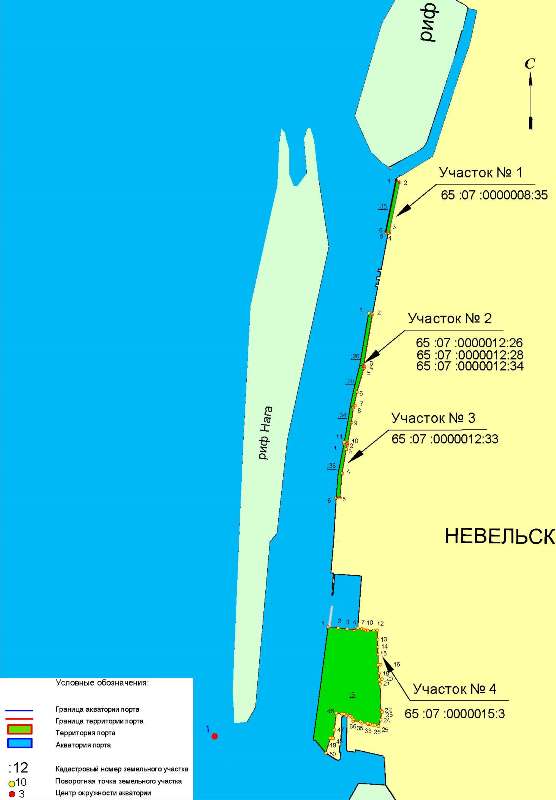 Рисунок 2. Границы морского порта Невельск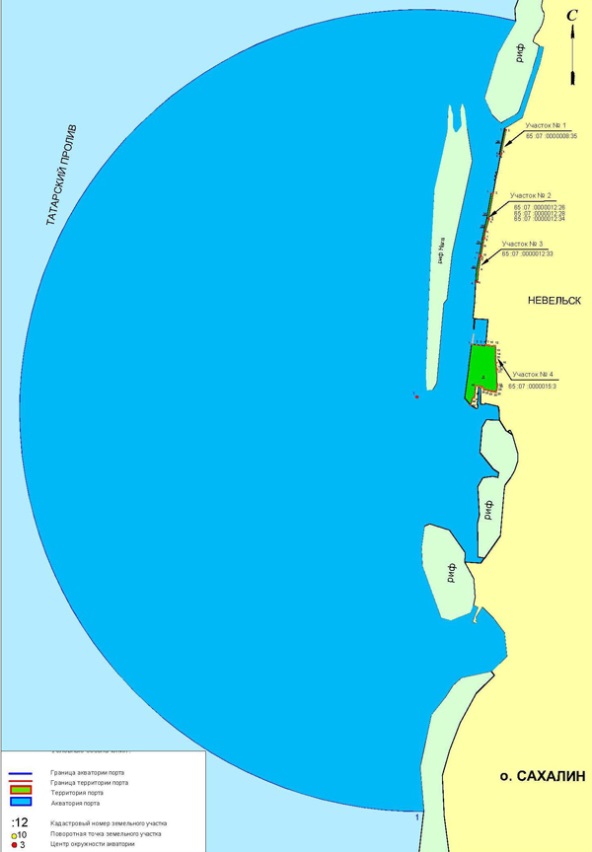 Рисунок 3. Границы акваторий морского порта НевельскТаблица 11. Характеристика морского порта НевельскС каждым годом грузооборот морского порта Невельск увеличивается, что связано с увеличивающимися объемами лесоразработок, увеличением транспортировки нефтяных грузов, а также увеличением квот на вылов рыбы и морепродуктов с последующей их обработкой и транспортировкой по железной дороге.На территории морского порта Невельск (ул.Рыбацкая, 32) расположен морской пункт пропуска. Данный пункт является грузо-пассажирским, постоянным и многосторонним; время работы с 9 до 18, выходные дни – суббота, воскресенье и дни государственных праздников. Автомобильные дорогиВ границах МО «Невельский ГО» участки автомобильных дорог общего пользования регионального и местного значения. К автомобильным дорогам общего пользования регионального (или межмуниципального) значения относятся:Невельск - Томари – аэропорт Шахтерск 64 ОП МЗ 64Н-3 (IV и V категорий, протяженность в границах МО «Невельский ГО» 16,9 км) - трасса этой автомобильной дороги проходит в меридиональном направлении по западному побережью острова Сахалин. Данная дорога обеспечивает транспортные связи административных центров четырех муниципальных образований с областным центром и между собой, с железнодорожными станциями и портами. Дорога имеет стратегическое и оборонное значение, формируя совместно с автомобильной дорогой Южно-Сахалинск - Оха и федеральными автомобильными дорогами опорный каркас дорожной сети на острове Сахалин. По дороге осуществляется междугородное автобусное сообщение на участках Невельск - Холмск - Костромское и Томари - Ильинское - Углегорск - Шахтерск;Огоньки – Невельск 64 ОП МЗ 64Н-6 (IV категория, протяженность в границах МО «Невельский ГО» 19,1 км) - данная автомобильная дорога обеспечивает прямые транспортные связи г. Невельска - административного центра МО «Невельский ГО", Невельского морского порта, населенных пунктов этого муниципального образования с областным центром, международным аэропортом, а также с другими районами южной части области. По этой дороге обеспечивается также транспортное обслуживание одной из наиболее перспективных туристско-рекреационных зон области, расположенной на острове Монерон, ее коммуникации с аэропортом и с областным центром.К автомобильным дорогам местного значения относятся:Невельск – Шебунино (IV категория, протяженность 26,03км);Невельск – Колхозное (без категории, протяженность 1,736км);Горнозаводск – Ватутино (без категории, протяженность 5,272км);Шебунино – мыс Крильон (без категории, протяженность 67км);подъездная дорога к водозабору с.Шебунино (без категории, протяженность 7км);Ясноморск – Раздольное (без категории, протяженность 6,261км);подъездные пути к с.Селезнево (без категории, протяженность 0,6км);подъездные пути к с.Амурское (без категории, протяженность 0,55км);улично-дорожная сеть населенных пунктов.Таблица 12. Ведомость технического состояния мостов на автомобильных дорогах общего пользованияНа территории МО «Невельский ГО» пассажирские перевозки осуществляет автотранспортное предприятие ООО «Невельская автотранспортная компания», ул.Приморская, 53. Автобусные маршруты курсируют по следующим маршрутам – Невельск – Шебунино, Невельск – Горнозаводск, Невельск – Холмск, Невельск – Южно-Сахалинск, Горнозаводск – Южно-Сахалинск.Улично-дорожная сеть г. НевельскУлично-дорожная сеть города представлена сетью магистральных и местных улиц. Роль основных улиц выполняют:ул. Советская – 2,8 км;ул. Ленина – 0,9 км;ул. Береговая – 2,6 км;ул. Яна-Фабрициуса – 1,4 км;ул. Железнодорожная – 1,3 км;ул. Казаневича – 1,9 км;ул. Рыбацкая – 1,2 км.Протяженность остальной части улично-дорожной сети составляет 10,4 км. Улицы представлены как с твердым покрытием, так и в грунтовом исполнении.Необходимо учитывать, что рельеф на территории города сложный, а также имеется значительное количество искусственных и естественных преград – основной преградой является железная дорога, а также сложность представляют участки схода снежных масс и селевых потоков. Все это значительно ухудшает функционирование существующей дорожно-транспортной системы и осложняет её дальнейшее развитие.Вдоль основных улиц города устроены тротуары. Выделенные велосипедные дорожки на территории города отсутствуют, велосипедисты двигаются по тротуарам вместе с пешеходами.В границах г. Невельск проходят улицы с транзитным движением транспорта – ул. Казакевича, ул. Береговая, ул. Ленина, ул. Вакканай, ул. Рыбацкая, пер. Почтовый, ул. Советская, ул. Железнодорожная, ул. Приморская.Пересечения улиц с железной дорогой выполнены в одном уровне с устройством нерегулируемых железнодорожных переездов.с. ГорнозаводскСело является вторым по значимости населенным пунктом городского округа. Улично-дорожная сеть села представлена следующими основными улицами:ул. Центральная – въезд в село со стороны автомобильной дороги Невельск- Шебунино, является главной улицей южной части, протяженность 4,0 км;ул. Советская – главная улица северной части села, протяженность 4,2 км; в юго-восточном направлении переходит в автомобильную дорогу местного значения на с.Ватутино;ул. Шахтовая – основная связь между северной и южной частями села через р.Лопатинка, протяженность 0,7 км;Протяженность основных улиц в пределах села составляет 10,4 км, все основные улицы имеют твердое покрытие проезжей части.Протяженность остальных улиц села составляет 13,6 км, с грунтовым и переходным типом покрытия.В границах с. Горнозаводск  проходят улицы с транзитным движением транспорта – ул. Центральная (от въезда до ж/д переезда), ул. Центральная (от ж/д переезда до гаража разреза «Лопатинский», ул. Нахимова, ул. Городская, ул. Шахтовая).Тротуары на улицах села расположены только в районах многоквартирной жилой застройки и общественном центре.с. ШебуниноВ границах села основными улицами являются – ул. Береговая, Подгорная, Дачная – по данным улицам осуществляется въезд в село со стороны автомобильной дороги местного значения Невельск – Шебунино. Протяженность основных улиц – 2,0 км. Протяженность остальных улиц составляет 5,5 км.Уровень благоустройства улично-дорожной сети села низкий: отсутствие тротуаров, разрушенное покрытие на существующих основных улицах, а также его полное отсутствие на остальных местных улицах и проездах.Остальные населенные пункты городского округа, в виду малой численности населения, имеют улично-дорожную сеть с низким уровнем благоустройства, на которых отсутствует покрытие.Объекты транспортного обслуживанияУровень автомобилизации населения городского округа достаточно высок и на сегодняшний день составляет порядка 380 автомобилей на 1000 жителей. Одной из причин столь высокого показателя служит тот факт, что на остров идет ввоз подержанных иномарок из Японии. Общее количество личного транспорта в границах городского округа составляет порядка 6000 автомобилей.Для обслуживания данного количества личного транспорта необходимо:5 топливораздаточных колонок на автозаправочных станциях – исходя из п.10.7.41 РНГП Сахалинской области 1 колонка на 1200 автомобилей;30 постов на станциях технического обслуживания – исходя из п.10.7.37 РНГП Сахалинской области 1 пост на 200 автомобилей.На сегодняшний день автозаправочные станции расположены в г. Невельск в количестве 2 единицы: по ул. Колхозная (4 топливораздаточных колонок), по ул. Приморская (1 топливораздаточная колонка). Таким образом, данного количества АЗС достаточно для обслуживания всего транспорта МО «Невельский ГО».В границах МО «Невельский ГО» станции технического обслуживания расположены в самом г. Невельск (4 единицы) и в с. Горнозаводск (1 единица). Ориентировочная общая мощность всех станций составляет 9 постов. Данного количества недостаточно для обслуживания общего количества зарегистрированного транспорта, однако, часть автомобилей обслуживается собственными силами населения и в гаражах индивидуального транспорта.Вопрос хранения личного транспорта жителями многоквартирной жилой застройки на сегодняшний день решен за счет гаражей индивидуального транспорта и наземных парковок. Места хранения транспорта сосредоточены в г. Невельск – 1366 машиномест в гаражах и 728 машиномест на открытых парковках и с. Горнозаводск – 358 машиномест на открытых парковках и 234 машиноместа в гаражах индивидуального транспорта.Жители индивидуальных и малоэтажных жилых домов хранят личный транспорт в границах своих земельных участков.Проблема с хранением транспортных средств, в последнее время, набирает все большее значение. Кроме этого, если раньше преимущественно граждане хранили личный транспорт в гаражах, то сейчас все больше людей используют для этого парковки и свободные открытые площадки. Связано это, в первую очередь, с ежедневной потребностью в передвижениях. Принимая это во внимание, необходимо, при вновь строящихся многоквартирных жилых домах, предусматривать соответствующие площади для размещения парковок.Анализ современного состояния инженерной инфраструктурыВодоснабжениеВ населенных пунктах МО «Невельский ГО» действует централизованная и децентрализованная система водоснабжения. Часть населения снабжается водой за счет ряда водозаборных сооружений и трубопроводов, объединенных в централизованную систему водоснабжения, а другая часть за счет индивидуальных источников водоснабжения.Качество воды, подаваемой потребителям, должно соответствовать требованиям ГОСТ Р 51232-98 «Вода питьевая. Общие требования к организации и методам контроля качества» и СанПиН 2.1.4.1074-01 «Питьевая вода. Гигиенические требования к качеству воды централизованных систем питьевого водоснабжения. Контроль качества. Гигиенические требования к обеспечению безопасности систем горячего водоснабжения».г. НевельскНа территории города действует централизованная и децентрализованная система водоснабжения. Большая часть застройки обеспечена централизованной системой водоснабжения. Водоснабжение меньшей части застройки осуществляется за счет индивидуальных источников.Источником централизованного водоснабжения является подземный водозабор «Придорожное».Водозабор «Придорожное» расположен в с. Придорожное и состоит из 7 скважин производительностью 12000 м3/сут. В работе задействованы 5 скважин, 2 скважины находятся в резерве. Скважины водозабора были введены в эксплуатацию в 2010 году. До 2012 года водоснабжение дополнительно осуществлялось из поверхностных (водохранилища «Резервное», «Южное», «Центральное») и подземных источников (участок недр «Невельский»).На площадке водозаборных сооружений водозабора «Придорожное» имеется насосная станция (далее НС) 2-го подъема, резервуар для хранения чистой воды, водопроводные очистные сооружения (далее ВОС). На въезде в г. Невельск на пересечении улиц Приморская и Колхозная расположена насосная станция 3-го подъема и резервуар для хранения чистой воды. Напорно-разводящие сети города проложены дублирующими линиями с закольцованными перемычками и с протяженными тупиковыми участками.В 2011 году в городе Невельске проведена реконструкция комплекса системы водоснабжения, в данный момент технические и технологические проблемы не наблюдаются.Хозяйственно-питьевой водопровод объединен с противопожарным. Все сети оборудованы пожарными гидрантами для обеспечения наружного пожаротушения города. Большинство сетей реконструированы после землетрясения 2007 года, проложены из полиэтиленовых труб, сертифицированных для воды питьевого качества. Централизованная система горячего водоснабжения отсутствует. Общая протяженность магистральных сетей водоснабжения г. Невельска, представленных в графических материалах проекта, составляет 28,8 км.с. ГорнозаводскНа территории села действует централизованная и децентрализованная система водоснабжения. Большая часть застройки обеспечена централизованной системой водоснабжения. Водоснабжение меньшей части застройки осуществляется за счет индивидуальных источников.Источником централизованного водоснабжения является поверхностный водозабор на реке Лопатинка. Водозабор расположен у юго-восточной границы села. На площадке водозаборных сооружений имеется НС 1-го и 2-го подъема, резервуар для хранения чистой воды, ВОС. Вода подается потребителям самотеком, за счет разности отметок. Централизованная система горячего водоснабжения отсутствует. Общая протяженность магистральных сетей водоснабжения с. Горнозаводск, представленных в графических материалах проекта, составляет 9,6 км.с. ШебуниноНа территории села действует централизованная и децентрализованная система водоснабжения. Большая часть застройки обеспечена централизованной системой водоснабжения. Водоснабжение меньшей части застройки осуществляется за счет индивидуальных источников.Источником централизованного водоснабжения является поверхностный водозабор на реке Командная. Водозабор расположен ориентировочно в 3 км за северо-восточной границей населенного пункта. В месте забора воды построена небольшая плотина, из которой вода направляется в искусственно возведенную галерею, на дне которой уложены перфорированные трубы. Вода поступает в резервуар емкостью 50 м3, оттуда НС 1-го подъема подается по магистральному водоводу (протяженность 7 км) на хлораторную, поступает в резервуар объемом до 150 м3, который одновременно является накопительным и контактным. Централизованная система горячего водоснабжения отсутствует.  ВОС отсутствуют. В реке сезонно повышается мутность в период интенсивного снеготаяния и при выпадении интенсивных дождей. Общая протяженность магистральных сетей водоснабжения с. Шебунино, представленных в графических материалах проекта, составляет 9,5 км.с. КолхозноеНа территории села действует централизованная и децентрализованная система водоснабжения. Большая часть застройки обеспечена централизованной системой водоснабжения. Водоснабжение меньшей части застройки осуществляется за счет индивидуальных источников.Источником централизованного водоснабжения является подземный водозабор, расположенный за восточной границей населенного пункта. На площадке водозаборных сооружений имеется НС 2-го подъема, резервуар для хранения чистой воды. ВОС отсутствуют. Централизованная система горячего водоснабжения отсутствует.Общая протяженность магистральных сетей водоснабжения с. Колхозное, представленных в графических материалах проекта, составляет 4,6 км.с. Ватутино, с. Амурское, с. Лопатино, с. Раздольное, с. Ясноморское, с. Селезнево, с. ПридорожноеНа территории населенных пунктов действует децентрализованная система водоснабжения. Водоснабжение осуществляется за счет индивидуальных источников.На перспективу необходимо предусмотреть развитие водозаборов с соблюдением зон санитарной охраны, строительство водопроводных очистных сооружений и водопроводных сетей для обеспечения качественным централизованным водоснабжением существующей и планируемой застройки, а также поэтапную реконструкцию сетей и объектов водоснабжения, имеющих высокий износ, и по мере износа трубопроводов и оборудования.Водоотведение В населенных пунктах МО «Невельский ГО» действует централизованная и децентрализованная система водоотведения. г. НевельскНа территории города действует централизованная и децентрализованная система водоотведения. Централизованная система водоотведения охватывает большую часть застройки города. В основном это застройка мало- и многоэтажная, общественно-деловая, коммунально-складская и производственная. По системе самотечных трубопроводов сточные воды поступают на канализационные насосные станции (далее КНС) и далее по напорным коллекторам поступают на канализационные очистные сооружения (далее КОС). КОС расположены в северной части города по ул. Северная и южной части города по ул. Вакканай, ул. Лесная, ул. Морская. Очищенные сточные воды сбрасываются в Татарский пролив, реку Казачка. На территории города действуют несколько не связанных между собой систем централизованного водоотведения с очисткой сточных вод на КОС:система водоотведения северного планировочного района, в которую входят 6 КНС, ГКНС-2, КОС БР-1300 производительностью 1300 м3/сут, самотечные и напорные сети; система водоотведения микрорайона "Северный" северного планировочного района, в который входят 3 КНС, КОС БР-200 производительностью 200 м3/сут, самотечные и напорные сети. БР-200 фактически не функционируют. Данная система водоотведения подключена к системе водоотведения северного планировочного района;система водоотведения центральной части города, в которую входят 4 КНС, ГКНС-1, КОС БР-400 производительностью 400 м3/сут, самотечные и напорные сети;система водоотведения микрорайона «Моргородок» по ул. Морской. Сбор стоков производится системой самотечных трубопроводов. Сточные воды подаются на один модуль станции БР-65 М1ФТД, типа «Биоресурс» производительностью 65 м3/сут;система водоотведения 5 микрорайона в южной части города (между ул. Комсомольская и ул. Лесная), в которую входит КНС, КОС производительностью 1100 м3/сут, самотечные и напорные трубопроводы.Общая протяженность магистральных сетей водоотведения г. Невельска, представленных в графических материалах проекта, составляет 7,6 км.Помимо организованного стока, очищаемого на КОС, имеется ряд выпусков сточных вод, которые не подвергаются очистке. От меньшей части застройки отвод сточных вод осуществляется в выгребные ямы, на рельеф. В основном это индивидуальная жилая застройка. с. ГорнозаводскНа территории села действует централизованная и децентрализованная система водоотведения.Централизованная система водоотведения охватывает застройку, расположенную в центральной части населенного пункта. В основном это застройка мало- и многоэтажная, общественно-деловая, коммунально-складская. По системе самотечных трубопроводов сточные воды поступают на КНС. В связи с неисправностью напорных коллекторов от КНС-2, КНС-3, КНС-4 в настоящее время сточные воды без очистки сбрасываются в р. Лопатинка, либо на рельеф. КОС разрушены. Общая протяженность магистральных сетей водоотведения с. Горнозаводск, представленных в графических материалах проекта, составляет 4,9 км.От другой части застройки отвод сточных вод осуществляется в выгребные ямы, на рельеф. В основном это индивидуальная жилая застройка. с. ШебуниноНа территории села действует централизованная и децентрализованная система водоотведения.Централизованная система водоотведения охватывает застройку, расположенную в южной части населенного пункта. По системе самотечных трубопроводов сточные воды поступают на КНС, далее по напорному коллектору сточные воды перекачиваются на поля фильтрации. Общая протяженность магистральных сетей водоотведения с. Шебунино, представленных в графических материалах проекта, составляет 1,5 км.От другой части застройки отвод сточных вод осуществляется в выгребные ямы, на рельеф. В основном это индивидуальная жилая застройка.с. Ватутино, с. Амурское, с. Лопатино, с. Раздольное, с. Ясноморское, с. Селезнево, с. ПридорожноеНа территории населенных пунктов  действует децентрализованная система водоотведения. Сброс стоков осуществляется в выгребные ямы и на рельефС целью повышения качественного уровня проживания населения и улучшения экологической обстановки необходимо предусмотреть строительство сетей и объектов водоотведения, организацию сбора и транспортировки сточных вод для их очистки и утилизации, а также поэтапную реконструкцию сетей и объектов водоотведения, имеющих высокий износ, и по мере износа трубопроводов и оборудования. ТеплоснабжениеВ населенных пунктах МО «Невельский ГО» действует централизованная и децентрализованная система теплоснабжения. Централизованное теплоснабжение осуществляется от местных котельных, использующих твёрдое топливо (преимущественно – уголь). Система централизованного горячего водоснабжения отсутствует. Расположение тепловых сетей в основном надземное. Наиболее крупная котельная «Районная» расположена в городе Невельск.г. НевельскНа территории г. Невельска действует централизованная и децентрализованная система теплоснабжения.В городе Невельске снабжение теплом большей части города осуществляется от основных источников теплоснабжения: котельная № 10 по ул. Лесная, районная котельная по ул. Советская, котельная «Приморская» по ул. Приморская 62б.Краткая характеристика котельных на территории г. Невельска приведена ниже (Таблица 13):Таблица 13. Краткая характеристика котельных на территории г. НевельскаСети теплоснабжения выполнены из стальных труб, подземного и надземного способа прокладки, диаметрами до 500 мм. Общая протяженность магистральных сетей теплоснабжения г. Невельска, представленных в графических материалах проекта, составляет 12,8 км.Теплоснабжение остальных потребителей, не подключенных к централизованной системе теплоснабжения, осуществляется от индивидуальных источников отопления.с. ГорнозаводскНа территории села действует централизованная и децентрализованная система теплоснабжения.Централизованная система теплоснабжения охватывает центральную часть села. Источником централизованного теплоснабжения является модульная котельная по ул. Шахтовая. Установленная мощность модульной котельной – 10,32 Гкал/ч. Вид топлива котельной – уголь.В юго-восточной части села котельная № 12 по ул. Кирпичная обеспечивает теплоснабжением организацию социального обслуживания. Установленная мощность котельной № 12 – 4,11 Гкал/ч. Вид топлива котельной – уголь.Сети теплоснабжения выполнены из стальных труб, подземного и надземного способа прокладки. Общая протяженность магистральных сетей теплоснабжения с. Горнозаводск, представленных в графических материалах проекта, составляет 3,5 км.Теплоснабжение остальных потребителей, не подключенных к централизованной системе теплоснабжения, осуществляется от индивидуальных источников отопления.с. ШебуниноНа территории села действует централизованная и децентрализованная система теплоснабжения.Централизованная система теплоснабжения охватывает южную часть села. Источником теплоснабжения является модульная котельная ул. Горная. Установленная мощность котельной – 2,16 Гкал/ч. Вид топлива котельной – уголь. Сети теплоснабжения выполнены из стальных труб, подземного и надземного способа прокладки. Общая протяженность магистральных сетей теплоснабжения с. Шебунино, представленных в графических материалах проекта, составляет 0,9 км.Теплоснабжение остальных потребителей, не подключенных к централизованной системе теплоснабжения, осуществляется от индивидуальных источников отопления.с. Ватутино, с. Амурское, с. Лопатино, с. Раздольное, с. Ясноморское, с. Селезнево, с. Придорожное, с. КолхозноеНа территории населенных пунктов действует децентрализованная система теплоснабжения. Теплоснабжение застройки осуществляется от индивидуальных котлов и печей. Топливом являются уголь, дрова. За восточной границей с. Колхозная расположена котельная, отапливающая тепличный комплекс, протяженность сети теплоснабжения 0,4 км.Для развития централизованного теплоснабжения, обеспечения технологической возможности присоединения к системе теплоснабжения новых потребителей, повышения надежности и эффективности работы централизованной системы теплоснабжения, необходимо предусмотреть: поэтапную реконструкцию сетей и объектов теплоснабжения по мере износа трубопроводов и оборудования;строительство сетей и объектов теплоснабжения в целях создания условий для подключения к системе централизованного теплоснабжения планируемой застройки;перевод котельных на природный газ в целях повышения эффективности использования топлива, сокращения эксплуатационных издержек, повышения культуры эксплуатации, снижения экологической нагрузки.ЭлектроснабжениеСистема электроснабжения МО «Невельский ГО» централизованная. Источником централизованного электроснабжения является Сахалинская ГРЭС и Южно-Сахалинская ТЭЦ. Связь между источниками электроснабжения осуществляется на напряжении 110 кВ.На территории МО «Невельский ГО» расположено две опорные подстанции 110/35/10 кВ «Невельская-2» (год ввода – 2014 г.) и ПС 35/10 кВ «Горнозаводская» (год ввода – 1975 г.). ПС 110/35/10 кВ «Невельская-2» расположена в центральной части города Невельск, к западу от застройки и была построена вместо устаревшей подстанции «Невельская». На подстанции установлено 2 трансформатора по 16 МВт каждый. Распределительное устройство 110 кВ имеет открытое исполнение с использованием элегазовых выключателей, распределительные устройства 35 и 10 кВ имеют закрытое исполнение. На ПС заходят высоковольтные линии:ВЛ 110 кВ С-20 Петропавловская – Невельская-2. Построена в 2014 году, перезаведена в 2016 году.ВЛ 110 кВ С-22 Холмск-Южная – Невельская-2. Построена в 1970 году, перезаведена в 2016 году.ВЛ 35 кВ С-23 Невельская-2 – Горнозаводская. Построена в 1973 году, изначально как ВЛ 110 кВ. В 2016 году перезаведена и переведена на напряжение 35 кВ.Подстанция «Горнозаводская» 35/10 находится в северной части с. Горнозаводск. Питание подстанции осуществляется одноцепной ВЛ 35 кВ «Невельская-2 – Горнозаводская», мощность 1х10 МВА.От ПС 110 кВ и 35 кВ по линиям электропередачи напряжением  10(6) кВ подключены трансформаторные подстанции (далее - ТП) 10(6)/0,4 кВ, с силовыми трансформаторами различной номинальной мощности. От ТП 10(6)/0,4 кВ осуществляется передача электрической энергии по распределительным сетям напряжением 0,4 кВ потребителям. Электроснабжение потребителей МО «Невельский ГО» обеспечивается в основном по второй и третьей категории.Анализ современного состояния системы электроснабжения города показывает, что система электроснабжения централизованная и в целом обеспечивает необходимый уровень обслуживания. Однако часть оборудования трансформаторных подстанций морально и физически устарело, так же большой срок службы претерпели опоры и голый провод, что привело к их эксплуатационному износу.ГазоснабжениеВ настоящее время все населенные пункты на территории МО «Невельский ГО» не имеют централизованного газоснабжения.Газоснабжение осуществляется сжиженным углеводородным газом пропан-бутановой фракции (СУГ). Сжиженный газ используется в бытовых баллонах, газорезервуарные установки отсутствуют.Связь и информатизацияНа территории МО «Невельский ГО» установлены автоматические телефонные станции (далее - АТС). От АТС телефонизированы абоненты  населенных пунктов. Основной перечень АТС Невельского городского округа представлен ниже (Таблица 14). В услуги местной телефонной связи так же входит использование таксофонов и средств коллективного доступа. Основным оператором проводной связи в городском округе является Сахалинский филиал ПАО «Ростелеком», предоставляющий услуги местной внутризоновой телефонной связи, пакетной передачи данных, услуг доступа в сеть Интернет. Таблица 14. Перечень АТС Невельского городского округаУслуги мобильной связи на территории МО «Невельский ГО» предоставляют операторы сети сотовой подвижной связи (далее - СПС). Основным оператором СПС МТС, Мегафон и Билайн. Охват населения сетью телерадиовещания составляет 100%. На территории МО «Невельский ГО» ведется цифровое телевещание.Анализ перечня услуг связи, предоставляемых населению, показывает, что в целом системы телекоммуникаций обеспечивают необходимый уровень обслуживания. Однако по отдельным направлениям существуют потенциальные возможности увеличения объема и улучшения качества предоставления услуг связи.В перспективе возможно необходима модернизация действующих АТС.Особо охраняемые природные территории и объекты культурного наследияОбъекты культурного наследияВ соответствии с Федеральным законом от 25.06.2002г. № 73-ФЗ  «Об объектах культурного наследия (памятниках истории и культуры) народов Российской Федерации»  (далее – Федеральный закон об объектах культурного наследия) к объектам культурного наследия относятся объекты недвижимого имущества со связанными с ними произведениями живописи, скульптуры, декоративно-прикладного искусства, объектами науки и техники и иными предметами материальной культуры, возникшие в результате исторических событий, представляющие собой ценность с точки зрения истории, археологии, архитектуры, градостроительства, искусства, науки и техники, эстетики, этнологии или антропологии, социальной культуры и являющиеся свидетельством эпох и цивилизаций, подлинными источниками информации о зарождении и развитии культуры.В целях обеспечения сохранности объекта культурного наследия в его исторической среде на сопряженной с ним территории устанавливаются зоны охраны объекта культурного наследия: охранная зона, зона регулирования застройки и хозяйственной деятельности, зона охраняемого природного ландшафта.Объекты культурного наследия подлежат включению в единый государственный реестр. Для принятия решения о включении объекта культурного наследия регионального значения или объекта культурного наследия местного (муниципального) значения в реестр орган исполнительной власти Сахалинской области, уполномоченный в сфере охраны объектов культурного наследия, представляет орган исполнительной власти Сахалинской области документы, необходимые для принятия указанного решения в соответствии с Федеральным законом об объектах культурного наследия. Решение о включении объекта культурного наследия регионального значения или объекта культурного наследия местного (муниципального) значения в реестр либо об отказе включить такой объект в реестр принимается Правительством Сахалинской области в срок не более одного года со дня поступления в орган исполнительной власти, уполномоченный в сфере охраны объектов культурного наследия, документов, указанных в Федеральном законе об объектах культурного наследия. Решение о включении объекта культурного наследия местного (муниципального) значения в реестр принимается по согласованию с органами местного самоуправления.В случае полной физической утраты объекта культурного наследия регионального значения, объекта культурного наследия местного (муниципального) значения или утраты ими историко-культурного значения исключение указанных объектов из реестра осуществляется в установленном Федеральным законом об объектах культурного наследия порядке по инициативе органа исполнительной власти Сахалинской области, уполномоченного в сфере охраны объектов культурного наследия.В случае угрозы нарушения целостности и сохранности объекта культурного наследия движение транспортных средств на территории данного объекта или в его зонах охраны ограничивается или запрещается на основании ходатайства органа исполнительной власти, уполномоченного в сфере охраны объектов культурного наследия.В границах Невельского городского округа расположены следующие объекты культурного наследия: Таблица 15. Объекты культурного наследияОграничение прав владения, пользования и распоряжения объектом: обеспечение сохранности предмета охраны объекта, в том числе неизменности облика;согласование в порядке, установленном пунктом 4 статьи 35 Федерального закона «Об объектах культурного наследия (памятниках истории и культуры) народов Российской Федерации», осуществление проектирования и проведение землеустроительных, земляных, строительных, мелиоративных, хозяйственных и иных работ на территории объекта либо на земельном участке или участке водного объекта, в пределах которого располагается объект археологического наследия;обеспечение доступа к объекту, условия которого устанавливаются собственником объекта культурного наследия по согласованию с соответствующим региональным органом охраны объектов культурного наследия.Особо охраняемые природные территорииКатегории, виды особо охраняемых природных территорий, а также режимы особой охраны определяются в соответствии с требованиями Федерального закона от 14.03.1995г. № 33-ФЗ «Об особо охраняемых природных территориях». На территории Невельского городского округа расположены следующие особо охраняемые природные территории регионального значения:Природный парк «Остров Монерон» (комплесный). Природный парк создан с целью сохранения историко-культурных и природных комплексов, восстановления ценных объектов и территорий, являющихся местообитаниями редких, находящихся под угрозой исчезновения видов растений, животных, птиц и насекомых; выполнения научно-исследовательских работ по изучению объектов особой охраны природного парка, создание условий для туризма и поддержания рекреационного потенциала территории, восстановление нарушенных ландшафтов, природных, историко-культурных комплексов и объектов, экологическое просвещение населения. Сведения о природном парке регионального значения «Остров Монерон» утверждено постановлением администрации Сахалинской области от 09.04.2007г. № 61-па «Об изменении категории особо охраняемой территории государственного природного заказника «Остров Монерон» на категорию природный парк «Остров Монерон», учтенный номер в Едином государственном реестре недвижимости - 65:06:0000019.Памятник природы «Мыс Кузнецова» (комплесный). Памятник природы создан с целью сохранения уникальных объектов живой природы: крупные лежбища сивучей и тюленей, луговые комплексы в бассейне реки и ее стариц – места гнездования редких видов птиц, места произрастания редких и эндемичных видов растений. Положение о памятнике природы регионального значения Сахалинской области «Мыс Кузнецова» утверждено постановлением Правительства Сахалинской области от 15.04.2020г. № 185 «Об утверждении положений о памятниках природы регионального значения Сахалинской области. Границы и положение об охранной зоне памятника природы регионального значения Сахалинской области «Мыс Кузнецова» утверждены указом Губернатора Сахалинской области от 14.02.2020г. № 4 «Об установлении охранной зоны и утверждении Положения об охранной зоне памятника природы регионального значения Сахалинской области «Мыс Кузнецова», расположенного на территории муниципального образования «Невельский городской округ», учетный номер в Едином государственном реестре недвижимости 65.06.2.4Обоснование выбранных вариантов развитияАрхитектурно-планировочная организация территорииЗаконом Сахалинской области от 07.12.2009г. № 105-ЗО «О внесении изменений в закон Сахалинской области «О границах и статусе муниципальных образований Сахалинской области» образовано муниципальное образование «Невельский городской округ». В состав городского округа входят 11 населенных пунктов: город Невельск и 10 сел - Горнозаводск, Шебунино, Ватутино, Колхозное, Лопатино, Амурское, Селезнево, Ясноморское, Придорожное, Раздольное. Так же в состав МО «Невельский ГО» включен остров Монерон, расположенный в Татарском проливе на расстоянии более 60 км от города Невельска в юго-западном направлении. МО «Невельский ГО» Сахалинской области занимает крайнее юго-западное положение на острове Сахалин, граничит с муниципальным образованием «Холмский городской округ» на севере и с муниципальным образованием «Анивский городской округ» на востоке. Муниципальное образование вытянуто более чем на 100 км вдоль Татарского пролива, омывающего его с запада. Площадь муниципального образования составляет 1420,05 кв.км. Основу планировочной организации МО «Невельский ГО» формируют природно-ландшафтная составляющая и урбанизированный каркас территории.Природно-ландшафтный каркас представлен: береговой линией Татарского пролива; морскими террасами; системой малых рек и их притоков; горными хребтами и их отрогами; особо охраняемыми природными территориями регионального значения. Урбанизированный каркас создают планировочные оси, сформированные транспортными связями, также в урбанизированный каркас входят территории населенных пунктов и коридоры инженерных коммуникаций.Планировочными осями второго ранга являются: в широтном направлении - автомобильная дорога межмуниципального значения Невельск – Огоньки 64 ОП МЗ 64Н-6; в меридиональном направлении - транспортный авто-железнодорожный коридор – автомобильная дорога межмуниципального значения Невельск – Томари – аэропорт Шахтерск 64 ОП МЗ 64Н-3 и железнодорожная линия общего пользования Шахта-Сахалинская – Невельск – Холмск – Ильинск. Дополняют урбанизированный каркас оси третьего ранга - основные местные автодороги. На планировочных осях второго ранга расположены г. Невельск; село Ясноморское; село Селезнево; село Амурское; село Лопатино; село Горнозаводск; село Придорожное. Осями третьего ранга соединены село Шебунино, село Ватутино, село Колхозное и село Раздольное. Особенности рельефа территории, прибрежное положение предопределили особенность системы расселения муниципального образования – все населённые пункты расположены вдоль побережья Татарского пролива и в распадках от него отходящих. При этом территорию муниципального образования можно условно поделить на две части – северную - густонаселенную и южную, где нет ни одного населенного пункта. Это обусловлено удалённостью территории относительно основных промышленных центров муниципального образования – морского порта и центров угледобычи.В системе расселения Сахалинской области город Невельск является центром муниципального образования. Город расположен в 90 километрах от опорного центра 1 ранга – города Южно-Сахалинска. Схемой территориального планирования Сахалинской области (утверждена Постановлением Правительства Сахалинской области от 27.07.2012г. № 377, изменения внесены Постановлением Правительства Сахалинской области  от 10.03.2020г. № 104) определена перспективная Южно-Сахалинская агломерация, в состав которой войдет город Невельск, с примыкающими к нему населенными пунктами - селом Придорожное и селом Колхозное. Важным элементом планировочного каркаса городского округа являются планировочные центры местной системы расселения. При отнесении населённых пунктов к планировочным центрам местной системы расселения учитывались следующие факторы:положение населенного пункта в структуре городского округа;численность населения и уровень экономического развития населенного пункта;наличие транспортных связей;близость месторождений полезных ископаемых, крупных производств, сельскохозяйственных угодий.К планировочному центру первого ранга отнесен город Невельск. Планировочным центром второго ранга является село Горнозаводск. Расположенные в селе объекты социального назначения обслуживают жителей села Ватутино, села Амурское, села Лопатино и села Селезнево.Производственную базу Мо «Невельский ГО» формируют предприятия, связанные, в основном, с рыбной и угольной промышленностью. Действует круглогодичный морской порт Невельск, специализирующийся на перевалке генеральных грузов и рыбопродукции, снабжении судов межрейсовым техническим обслуживанием. Добыча бурого угля ведется в центральной части муниципального образования открытым способом. Шахта «Горнозаводская» не действует. Перспективное для освоения месторождение опок расположено юго-восточнее села Шебунино. Южнее села Шебунино ведется разведка и добыча песка. Рыбоводные заводы расположены вне границ населенных пунктов западнее села Ясноморское и села Раздольное, а так же южнее села Шебунино на реке Обутонай и реке Вольная. Строится лососевый рыбный завод по производству кеты и горбуши на реке Оненуси.МО «Невельский ГО» обладает высоким рекреационным потенциалом, основанным на уникальной природе муниципального образования, наличия особоохраняемых природных территорий регионального значения – природного парка «Остров Монерон» и памятника природы «Мыс Кузнецова». На севере МО «Невельский ГО» расположен водопад «Салют». Каждый февраль на волнолом Невельского морского порта приходят сивучи – символ городского округа. На территории МО «Невельский ГО» две горнолыжных трассы в г.Невельске и в с. Горнозаводске.В МО «Невельский ГО» самый тёплый климат на острове Сахалин. Морское побережье здесь наиболее сильно испытывает смягчающее влияние тёплого течения Куросио. Пляжи в г. Невельске и западнее с. Горнозаводск не обустроены. Рельеф сильно расчленён, равнинных участков, пригодных для ведения сельского хозяйства, немного. Большую часть территории занимают отроги Южно-Камышового Хребта (Западно-Сахалинские горы), покрытые лесом. К морскому побережью выходят многочисленные распадки. Все реки МО «Невельский ГО» небольшой протяженности, горного типа, начинаются на западных склонах Южно-Камышового хребта и впадают в Татарский пролив.Кладбища вне границ населенных пунктов расположены: севернее и южнее города Невельска; северо-западнее села Шебунино; западнее села Горнозаводска; западнее села Амурское. На территории Невельского городского округа отсутствуют объекты размещения отходов, эксплуатируемые в настоящее время. С 2018 года вывоз отходов осуществляется на городскую свалку г. Холмска.Основными транспортными связями, обеспечивающими  МО «Невельский ГО», являются автомобильная дорога общего пользования межмуниципального значения Невельск - Томари – аэропорт Шахтерск 64 ОП МЗ 64Н-3, соответствующая классу «обычная автомобильная дорога» IV категории и автомобильная дорога общего пользования межмуниципального значения Огоньки – Невельск 64 ОП МЗ 64Н-6, соответствующая классу «обычная автомобильная дорога» IV категории, которые связывают его с муниципальным образованием «Холмский городской округ» и с муниципальным образованием «Анивский городской округ». По территории МО «Невельский ГО» проходит железнодорожная линия общего пользования Шахта-Сахалинская – Невельск – Холмск – Ильинск меридионального направления, по которой осуществляются только грузовые перевозки. Морским сообщением МО «Невельский ГО» связано с основными портами Дальнего Востока. Через морской порт Невельск осуществляются грузовые перевозки.Численность постоянного населения составляет 15 751 человек, плотность населения – 11 человек на км. кв. Город Невельск является административным центром МО «Невельский ГО». Территория города зажата между отрогами Южно-Камышового Хребта (Западно-Сахалинские горы) и морской акваторией, в связи с этим город имеет линейную планировочную структуру и вытянут почти на 10 км вдоль побережья, при этом его ширина колеблется от 50 до 300 м. Часть городской территории расположена в распадках.Населенный пункт в северной части пересекают автомобильные дороги общего пользования межмуниципального значения Невельск - Томари – аэропорт Шахтерск 64 ОП МЗ 64Н-3и Огоньки – Невельск 64 ОП МЗ 64Н-6, соответствующие классу «обычная автомобильная дорога» IV категории, с южной стороны подходит автомобильная дорога местного значения Невельск-Шебунино. В меридиональном направлении по территории города проходит железнодорожная линия общего пользования Шахта-Сахалинская – Невельск – Холмск – Ильинск. В городе расположена железнодорожная станция, автостанция и морской порт. Структура города подчинена пространственным осям широтного направления - ул. Колхозная, ул. Сельская и ул. Яна Фабрициуса, расположенных в распадках, и пространственной оси меридионального направления, проходящей параллельно морскому побережью по ул. Казакевича - ул. Морская - ул. Береговая - ул. Ленина - ул. Советская - ул. Северная - ул. Победы - ул. Приморская.Общественный центр города линейный, сформирован в границах ул. Ленина, ул. Рыбацкая, ул. Ваканай, пер. Почтовый объектами административного и культурного назначения, здравоохранения, высшего, среднего и дополнительного образования. Общественные подцентры города сформированы объектами образования, спорта, здравоохранения и торговли в северной части по ул. Колхозная, в центральной части по ул. Школьная, в южной части в границах ул. Яна Фабрициуса, ул. Комсомольская, ул. Чехова и ул. Физкультурная.Жилые кварталы представлены индивидуальными, малоэтажными и среднеэтажными жилыми домами. Среднеэтажная жилая застройка расположена преимущественно в центральной части города. Территории садоводства и огородничества сосредоточены в северной части города вдоль ул. Колхозная. В связи с большим количеством пространственных ограничений природного и техногенного характера город испытывает дефицит площадок для размещения жилых территорий.Производственную базу города формируют предприятия, расположенные на берегу Татарского пролива, чья деятельность связана с морским портом, рыболовством, рыбоводством и переработкой морских ресурсов. Рекреационные территории представлены скверами, набережными и благоустроенными территориями общего пользования. Центральная площадь города - площадь Ленина. Преимуществом города Невельска является выгодное приморское положение, незамерзающая акватория, наличие крупного рыбного порта, большие запасы водных биологических ресурсов, наличие трудовых ресурсов, наличие дорог (автомобильных и железной), связующих МО «Невельский ГО» с другими территориями Сахалинской области.Село Горнозаводск является вторым по значимости населенным пунктом МО «Невельский ГО», расположено на берегу Татарского пролива, к югу от г. Невельск. С западной стороны к селу подходит автомобильная дорога местного значения Невельск - Шебунино и железнодорожная линия общего пользования Шахта-Сахалинская – Невельск – Холмск – Ильинск. В юго-западном направлении село Горнозаводск связано с селом Ватутино автомобильной дорогой местного значения. Планировочная структура имеет преимущественно регулярный характер и сложилась из двух частей – северной на правом берегу реки Сточная и южной на правом и левом берегу реки Лопатинка. Центр села сформирован по обеим сторонам реки Лопатинка вдоль ул. Центральная и ул. Советская, представлен объектами спорта, образования, социального обслуживания, религиозных организаций, торговли и общественного питания. По ул. Нахимова расположена горнолыжная трасса. Жилая застройка сформирована среднеэтажными, малоэтажными и индивидуальными жилыми домами. Территории садовых и огородных участков, перемежаются с участками индивидуальной жилой застройкой и расположены вдоль правого берега реки Лопатинка и в юго-восточной части села по ул. Южная. Производственная база села Горнозаводск представлена коммунально-складскими территориями в южной и западной части и сельскохозяйственными угодьями в северной и восточной части населенного пункта. Село Колхозное расположено восточнее города Невельска на продолжении ул. Флотская и тесно связано транспортными, производственными, социальными и культурными связями с городом. Объекты культурного, спортивного и торгового назначения сосредоточены по ул. Гагарина и формируют центр села. Жилые кварталы сформированы индивидуальной жилой застройкой вдоль ул. Гагарина и вокруг не большого озера в северной части. В юго-западной части населенного пункта расположены тепличный комплекс и крестьянско-фермерское хозяйство. Село Придорожное расположено восточнее города Невельска и тесно связано транспортными, производственными, социальными и культурными связями с городом. Автомобильная дорога общего пользования межмуниципального значения Огоньки – Невельск 64 ОП МЗ 64Н-6, соответствующая классу «обычная автомобильная дорога» IV категории, делит планировочную структуру села на северную и южную части. Большая часть населенного пункта занята лесом, прибрежными территориями рек Ловецкая и Ухта. Общественный центр отсутствует. Жилая застройка представлена индивидуальными жилыми домами. В северной и южной части села расположены территории сельскохозяйственного назначения и садоводства. В южной части населенного пункта по ул. Придорожная находятся водозабор «Придорожный» и рыбоводный завод. Село Придорожное, расположенное в пригородной зоне, можно рассматривать для дальнейшего развития жилой застройки города Невельска. Село Шебунино самый южный населенный пункт МО «Невельский ГО». Расположено село на слиянии реки Придорожная и реки Шебунинка на берегу Татарского пролива. Планировочная структура села преимущественно регулярная и подчинена рисунку рек. Западнее сложившейся застройки, по берегу Татарского пролива к селу подходят автомобильные дороги местного значения Невельск – Шебунино (с северной стороны) и Шебунино – мыс Крильон (с южной стороны). Из-за высокого миграционного оттока населения, структура жилых кварталов приобрела дисперсный характер. Сформированные кварталы индивидуальной и малоэтажной жилой застройки, а так же садоводческие и дачные участки сохранились по ул. Подгородная и ул. Дачная. Общественный центр села расположен по улице Дачная и состоит из объектов образования, спорта, культуры, здравоохранения, торговли и общественного питания. В границах населенного пункта расположено два кладбища, в северо-восточной и юго-западной части села.Село Ватутино расположено на слиянии рек Долинная и Лопатинка юго-восточнее села Горнозаводск. Планировочная структура села сформирована кварталами индивидуальной жилой застройки вдоль двух улиц - ул. Центральная и ул. Советская. В северной части села расположена пилорама. Объекты общественного центра отсутствуют.Село Лопатино сложилось на берегу Татарского пролива вдоль автомобильной дороги местного значения Невельск – Шебунино и железнодорожной линии общего пользования Шахта – Сахалинская – Невельск – Холмск – Ильинск. В настоящее время большая часть территории села используется под садоводство и огородничество. Жилая застройка представлена несколькими индивидуальными жилыми домами. Общественный центр и объекты производственного назначения в селе отсутствуют. Село Амурское расположено на правом и левом берегу реки Амурская в месте ее впадения в Татарский пролив. С севера проходит автомобильная дорога местного значения Невельск – Шебунино и железнодорожная линия общего пользования Шахта-Сахалинская – Невельск – Холмск – Ильинск. Территория населенного пункта используется преимущественно под садоводство и огородничество, а так же для ведения личных подсобных хозяйств. Жилая застройка представлена небольшим количеством индивидуальных жилых домов. Общественный центр и объекты производственного назначения в селе отсутствуют. Село Селезнево расположено по берегам рек Селезневка и Бережная в месте их впадения в Татарский пролив. Западнее села проходит автомобильная дорога местного значения Невельск – Шебунино и железнодорожная линия общего пользования Шахта-Сахалинская – Невельск – Холмск – Ильинск. Село расположено южнее города Невельска. Территория населенного пункта используется для садоводства и огородничества. Жилая и общественная застройка, а так же объекты производственного назначения в селе отсутствуют. Село Ясноморское расположено в северной части муниципального образования и пространственно разделено на три части. Северная часть села сложилась на берегу Татарского пролива между автомобильной дорогой межмуниципального значения Невельск – Томари – аэропорт Шахтерск 64 ОП МЗ 64Н-3 и железнодорожной линией общего пользования Шахта-Сахалинская – Невельск – Холмск – Ильинск. Центральная и южная часть расположены в распадках на реке Сокольники и реке Ясноморка соответственно. В восточном направлении южная часть села соединена с селом Раздольное автомобильной дорогой местного значения. Объекты общественного назначения клуб, библиотека и фельдшерско-акушерский пункт формируют центр села по ул. Советская. Жилая застройка сформирована кварталами индивидуальной жилой застройки и малоэтажными жилыми домами в центральной части села. Коммунально-складские территории расположены по ул. Сокольники. По ул. Заречная функционирует предприятие по рыбоводству. Село Раздольное расположено восточнее южной части села Ясноморское, на правом берегу реки Ясноморка. Большая часть территории занята территориями сельскохозяйственных угодий, а так же территориями садоводства и огородничества. Жилая застройка представлена несколькими жилыми домами. Общественный центр и объекты производственного назначения в населенном пункте отсутствуют. Действующий генеральный план муниципального образования «Невельский городской округ», утвержден Решением Собрания Невельского городского округа от 11.06.2019г. № 623 «Об утверждении Генерального плана муниципального образования «Невельский городской округ». Решения действующего генерального плана не реализованы в связи с крайне коротким периодом их действия. Действующим генеральным планом запланировано сохранение исторически сложившейся планировочной структуры населённых пунктов, размещение новых жилых территории, перевод территорий садоводства и огородничества в зону застройки индивидуальными жилыми домами, однако, эти решения не могут быть реализованы в полной мере из-за миграционного оттока населения из сельских населённых пунктов и снижения их численности.Проект генерального плана МО «Невельский ГО» сохраняет решения действующего генерального плана в части непротиворечащей действующему законодательству, с учетом комплексной оценки территории МО «Невельский ГО» округа с целью определения потенциальных возможностей его дальнейшего развития и оптимизации функционального зонирования, действующего градостроительного зонирования, прогноза перспективной численности населения, предложений по развитию новых селитебных жилых территорий (как среднеэтажной, так и малоэтажной и усадебной застройки), производственных и коммунально-складских территорий, обеспечения прав и законных интересов физических и юридических лиц, в том числе правообладателей земельных участков и объектов капитального строительства.Даны предложения:по изменению границ функциональных зон на территории МО «Невельский ГО» с размещением новых жилых селитебных зон (среднеэтажной, малоэтажной застройки и индивидуальной усадебной застройки), промышленных зон, развитию транспортной инфраструктуры и других стратегических вопросов развития городского округа;по приведению  генерального плана Невельского городского округа в соответствие с требованиями  градостроительного законодательства, с учётом произошедших изменений в законодательстве.Функциональное зонирование городского округа направлено на определение территорий для размещения всех необходимых систем и объектов для создания комфортной среды и достижения оптимального баланса функциональных зон по отношению друг к другу. Задачей функционального зонирования территории является обеспечение гармоничного развития существующих и строительство новых объектов капитального строительства федерального, регионального и местного значения.В результате анализа современного использования территории городского округа и населенных пунктов, социально-демографических условий, производственного и транспортного потенциала, учитывая основные направления развития, выявлены основные факторы, которые учитывались в данной работе: сложившаяся планировочная структура;существующие транспортные связи; транспортное и инженерное обеспечение.Пространственное решение определялось следующими положениями:упорядочение планировочной структуры селитебной территории;размещение объектов общественно-делового центра;формирование улично-дорожной сети; размещение объектов инженерной и транспортной инфраструктур;благоустройство территорий населенных пунктов, формирование мест отдыха с учетом природного каркаса территории;обеспечение экологической безопасности и защита территории от чрезвычайных ситуаций.Генеральным планом на территории МО «Невельский ГО» с учетом приказа Минэкономразвития России от 09.01.2018г. № 10 «Об утверждении требований к описанию и отображению в документах территориального планирования объектов федерального значения, объектов регионального значения, объектов местного значения» установлены следующие функциональные зоны:Жилые зоны:зона застройки индивидуальными жилыми домами;зона застройки малоэтажными жилыми домами (до 4 этажей, включая мансардный);зона застройки среднеэтажными жилыми домами (от 5 до 8 этажей, включая мансардный);Общественно-деловые зоны:многофункциональная общественно-деловая зона;зона специализированной общественной застройки.Производственные зоны, зоны инженерной и транспортной инфраструктур:коммунально-складская зона;производственная зона;зона инженерной инфраструктуры;зона транспортной инфраструктуры.Зоны сельскохозяйственного использования:зона сельскохозяйственных угодий;производственная зона сельскохозяйственных предприятий;зона садоводческих или огороднических некоммерческих товариществ;иные зоны сельскохозяйственного назначения.Зоны рекреационного назначения:зона озелененных территорий общего пользования (лесопарки, парки, сады, скверы, бульвары, городские леса);зона отдыха;зона лесов:иные зоныЗоны специального назначения:зона кладбищ;зона озелененных территорий специального назначения;зона складирования и захоронения отходов;Зона акваторий:зона акваторий.Генеральным планом предложено поэтапное пространственное развитие МО «Невельский ГО» с учётом расчётной численности населения.Границы населенных пунктов, входящих в состав МО «Невельский ГО», установлены Генеральным планом муниципального образования «Невельский городской округ», утвержденным Решением Собрания Невельского городского округа 11.06.2019г. № 623 «Об утверждении Генерального плана муниципального образования «Невельский городской округ». Сведения о границах населенных пунктов – с. Ясноморское, с. Колхозное, с. Амурское, с. Лопатино, с. Шебунино, с. Селезнево и с. Ватутино внесены в ЕГРН в установленном законом порядке. На стадии внесения сведений о границах населенных пунктов в ЕГРН находятся – г. Невельск, с. Раздольное, с. Придорожное и с. Горнозаводск. Проектом генерального плана изменение границ населенных пунктов не предусмотрено.Жилые зоныПредложения проекта генерального плана по развитию зон жилого назначения основаны на решениях Генерального плана муниципального образования «Невельский городской округ», утвержденного Решением Собрания Невельского городского округа 11.06.2019г. № 623, проектной численности населения, комплексной оценки территорий и границ земельных участков, сведения о которых содержатся в ЕГРН. Установленные местоположение, виды и параметры зон жилого назначения предусматривают:увеличение градостроительной ёмкости посредством освоения территориальных резервов; формирование многообразия жилой среды и застройки, удовлетворяющего запросам различных групп потребителей.В результате комплексного анализа территории были сформированы зоны жилого назначения, которые предназначены преимущественно для размещения жилого фонда и включают следующий основной вид:зона застройки индивидуальными жилыми домами;зона застройки малоэтажными жилыми домами (до 4 этажей, включая мансардный);зона застройки среднеэтажными жилыми домами (от 5 до 8 этажей, включая мансардный);Существующая и проектная жилая застройка в населенных пунктах представлена индивидуальными одноквартирными и двухквартирными жилыми домами, малоэтажными, а так же среднеэтажными (в г. Невельске) жилыми домами. Особенностью города Невельска являются ограниченные территориальные возможности для освоения под любую застройку, с учётом природно-климатических условий. К освоению в городе Невельске предлагаются территории для жилищного строительства на реконструируемых и свободных территориях без планировочных ограничений. Дополнительным фактором является обеспеченность территорий инженерной и транспортной инфраструктурой, близость к существующим жилым зонам. Размещение планируемых зон индивидуальной жилой застройки в городе Невельске предусмотрено: в северной части по ул. Колхозная; в центральной части по ул. Сельская; в южной части по ул. Яна Фабрициуса, ул. Флотская, ул. Надречная, пер. Тупиковый.Размещение зоны застройки среднеэтажными жилыми домами (8 этажей) предусмотрено в центральной части по ул. Советская (земельный участок с кадастровым номером 65:07:0000006:1170) и в южной части города (земельный участок с кадастровым номером 65:07:0000018:59). Размещение жилой застройки на земельном участке с кадастровым номером 65:07:0000006:1170 возможно после улучшения санитарно-гигиенических характеристик территории - выполнения проекта санитарно-защитной зоны станции технического обслуживания. На расчетный срок не предусмотрено увеличения территорий жилой застройки в с. Горнозаводске, с. Шебунино, с. Ватутино, с. Колхозное, с. Лопатино, с. Амурское, с. Селезнево, с. Ясноморское, с. Придорожное, с. Раздольное, в связи с уменьшением расчетной численности населения.За расчетный срок предложено размещение зон жилой застройки в с. Горнозаводск ( с учетом организации искусственного русла не больших ручьев), с. Шебунино, с. Колхозное, с. Ватутино и с. Придорожное на основании решений действующего генерального плана муниципального образования «Невельский городской округ».Размещение жилой застройки в зонах схода снежных лавин и селей в г. Невельске и с. Колхозное необходимо производить только после выполнения противолавинных и противоселевых защитных мероприятий.С целью улучшения санитарно-гигиенических характеристик (уменьшения санитарного разрыва до жилых зон) необходимо выполнить в черте города Невельска и села Горнозаводска шумозащитные мероприятия вдоль железнодорожной линии общего пользования Шахта-Сахалинская – Невельск – Холмск – Ильинск.Сохранение жилой застройки с. Горнозаводск, расположенной в зоне возможного затопления паводковыми водами 1% обеспеченности, требует проведения мероприятий по ее защите от действия поверхностных и грунтовых вод.Общественно-деловые зоныОбщественно-деловые зоны представлены двумя зонами:многофункциональная общественно-деловая зона;зона специализированной общественной застройки.Многофункциональная общественно-деловая зона предназначена для формирования общественных центров, включающих учреждения обслуживания разного уровня с полным набором объектов обслуживания с целью ликвидации дефицита объектов соцкультбыта, определение мест их оптимального размещения и оптимизации радиусов обслуживания.Зоны специализированной общественной застройки представляют собой территории, имеющие значительные площади, предназначенные для размещения, как правило, объектов образования, учреждений здравоохранения. Предложения проекта генерального плана по развитию общественно-деловых зон основаны на решениях Генерального плана муниципального образования «Невельский городской округ», утвержденного Решением Собрания Невельского городского округа  11.06.2019г. № 623, комплексной оценки территорий и границ земельных участков, сведения о которых содержатся в ЕГРН. В городе Невельске, с учетом выноса на новые территории производственного предприятия, предложено размещение по ул. Советская общеобразовательной организации (школы) на земельном участке с кадастровым номером 65:07:0000006:1336. Размещение спорткомплекса с бассейном предусмотрено по ул. Колхозная на земельном участке с кадастровым номером 65:07:0000002:233. С целью улучшения санитарно-гигиенических характеристик (уменьшения санитарного разрыва до общественно-деловых зон) необходимо выполнить в черте города Невельска шумозащитные мероприятия вдоль железнодорожной линии общего пользования Шахта-Сахалинская – Невельск – Холмск – Ильинск.В селе Горнозаводск предусмотрено: размещение учебно ­ производственного корпуса ГБПОУ «Сахалинский политехнический центр № 5» по ул. Советская и физкультурно-оздоровительного комплекса по ул. Коммунальная; реконструкция стадиона по ул. Коммунальная. В селах Колхозное, Шебунино, Ватутино, Лопатино, Амурское, Селезнево, Ясноморское, Придорожное, Раздольное размещение планируемых общественно-деловых зон проектом генерального плана не предусмотрено.Производственные и коммунально-складские зоныПроизводственные и коммунально-складские зоны предназначены для размещения промышленных, коммунальных и складских объектов, объектов инженерной и транспортной инфраструктур, а также для установления санитарно - защитных зон таких объектов, с включением объектов общественно-деловой застройки, связанных с обслуживанием данной зоны. Предложения проекта генерального плана по развитию производственных зон основаны на решениях Генерального плана муниципального образования «Невельский городской округ», утвержденного Решением Собрания Невельского городского округа  11.06.2019г. № 623, комплексной оценки территорий и границ земельных участков, сведения о которых содержатся в ЕГРН. Развитие производственной зоны на территории МО «Невельский ГО» запланировано юго-восточнее села Лопатино на земельном участке с кадастровым номером 65:06:0000002:3337. В границах населенных пунктов размещение новых производственных зон запланировано в городе Невельске в южной части, по ул. Лесная; в селе Горнозаводск в южной части, вдоль железнодорожной линии общего пользования Шахта-Сахалинская – Невельск – Холмск – Ильинск и по ул. Урицкого; в селе Шебунино по ул. Дачная; в селе Ватутино по ул. Центральная. В селах Лопатино, Амурское, Селезнево, Ясноморское, Придорожное, Раздольное размещение планируемых производственных зон проектом генерального плана не предусмотрено.Зоны инженерной и транспортной инфраструктурыЗоны инженерной инфраструктуры предназначены для размещения и функционирования сооружений и коммуникаций энергообеспечения, водоснабжения и очистки стоков, связи, а также включают в себя территории, необходимые для их технического обслуживания и охраны. Для строительства объектов водоотведения организованы территории в южной части с. Горнозаводск на земельном участке с кадастровым номером 65:06:0000000:218; в восточной части села Шебунино по ул. Подгорная.Зоны транспортной инфраструктуры предназначены для размещения и функционирования сооружений и коммуникаций внешнего и индивидуального транспорта, а также включают территории, подлежащие благоустройству с учетом технических и эксплуатационных характеристик таких сооружений и коммуникаций, в том числе для создания санитарно-защитных зон. Предлагается организация территорий для размещения станций технического обслуживания: у автомобильной дороги общего пользования межмуниципального значения Огоньки – Невельск 64 ОП МЗ 64Н-6 восточнее и западнее села Придорожное; в городе Невельске в северной и центральной части вдоль железнодорожной линии общего пользования Шахта-Сахалинская – Невельск – Холмск – Ильинск; в селе Горнозаводск по ул. Заводская. В южной части города Невельска предложено размещение автотранспортного комплекса по ул. Казакевича - автозаправочной станции со станцией технического обслуживания. Зоны рекреационного назначенияРекреационные зоны – озеленённые территории в пределах МО «Невельский ГО»,  предназначенные для организации отдыха населения, физкультурно-оздоровительной и спортивной деятельности граждан. Рекреационные зоны тяготеют к наиболее благоприятным и привлекательным для отдыха ландшафтным комплексам – рекам, берегу моря, озерам, лесам. Зеленые насаждения населенных пунктов включают территории сохранившегося природного ландшафта и участки искусственно созданных насаждений. Основу системы образуют наиболее крупные объекты озеленения. Это зеленые насаждения общего пользования, предназначенные для отдыха всего населения. Озелененные территории селитебной зоны, а также промышленно-складских территорий составляют зеленые насаждения ограниченного пользования. Дополняют систему зеленые насаждения специального назначения, включающие озелененные территории улиц, дорог, санитарно-защитных зон, кладбища. Таким образом, формируется гибкая планировочная структура системы озеленения, обеспечивающая пропорциональное развитие всех функциональных зон и сохранение устойчивых связей между ними. В составе рекреационных зон городского округа сформированы зоны:Зона озелененных территорий общего пользования (лесопарки, парки, сады, скверы, бульвары, городские леса);Зона отдыха;Зона лесов;Иные зоны.Важным элементом экологического благополучия и одним из основных направлений благоустройства территории является ее озеленение. Проектом предполагается непрерывная система озеленения территории: от озеленения улиц до территорий общего пользования. Территории с лесной растительностью в границах населенных пунктов предлагается сохранить и благоустроить. Планировочные решения максимально сохраняют существующие зеленые насаждения, включая их в общую структуру озеленения.Предложения проекта генерального плана по развитию рекреационных зон основаны на решениях Генерального плана муниципального образования «Невельский городской округ», утвержденного Решение Собрания Невельского городского округа 11.06.2019г. № 623 года, комплексной оценки территорий и границ земельных участков, сведения о которых содержатся в ЕГРН. Зоны озелененных территорий общего пользования предложены к размещению в селе Лопатино на берегу Татарского пролива; в селе Горнозаводске вдоль реки Лопатинка. Лесами в границах Мо «Невельский ГО» отображены земли лесного фонда, не используемые в градостроительной деятельности (их конфигурация отображена с учетом данных материалов лесоустройства Невельского лесничества), а так же залесённые территории, не относящиеся к землям лесного фонда и городские леса.Данные материалов лесоустройства Невельского лесничества в растровом формате получены в соответствии с письмом Министерства лесного и охотничьего хозяйства Сахалинской области в адрес разработчика о том, что сведения о землях лесного фонда, расположенных на территории МО «Невельский ГО», в том числе картографические материалы, размещены на официальном сайте Министерства.Городские леса – участки лесной растительности на территории населенных пунктов, требующие особого режима рекреации и кратковременного массового самодеятельного отдыха населения, с соблюдением санитарных и экологических норм. Статус городского леса, определенный Федеральным законом от 29.12.2010г. № 442-ФЗ «О внесении изменений в Лесной кодекс Российской Федерации и отдельные законодательные акты Российской Федерации», запрещает размещение объектов капитального строительства на территории городских лесов. Функциональная зона лесов, включающая городские леса, определена на земельных участках: 65:07:0000000:493; 65:06:0000011:544; 65:06:0000000:288; 65:06:0000000:289; 65:06:0000000:290; 65:06:0000000:291; 65:06:0000000:292; 65:06:0000000:293; 65:06:0000000:294; 65:06:0000000:295; 65:06:0000000:296; 65:06:0000000:297; 65:06:0000002:3605; 65:06:0000002:3606; 65:06:0000002:3607; 65:06:0000002:3608; 65:06:0000015:145; 65:06:0000010:998; 65:06:0000003:234; 65:06:0000007:555; 65:06:0000014:181; 65:06:0000014:182; 65:06:0000014:183; 65:06:0000014:184; 65:06:0000014:185. Площадь городских лесов составляет 43,22 гектара.Участки земли, водной поверхности, на которых расположены природные комплексы и объекты, сохранившие свои естественные свойства и не вовлеченные в градостроительную деятельность, отнесены к иным зонам. Территории в основном расположены дисперсно в разных частях городского округа и населенных пунктах, в том числе в селах Горнозаводск, Шебунино, Амурское, Селезнево, Ясноморское, Раздольное, и представляют собой луговые, заболоченные площадки или неиспользуемые заросшие сельскохозяйственные территории. Градостроительное освоение этих зон не предусмотрено, так как правило, это неудобицы. Зоны сельскохозяйственного использованияПредлагается следующее деление зон сельскохозяйственного использования:зона сельскохозяйственных угодий.производственная зона сельскохозяйственных предприятий;зона садоводческих или огороднических некоммерческих товариществ;иные зоны сельскохозяйственного назначения.Зона сельскохозяйственных угодий - пашни, сенокосы, пастбища, земли, занятые многолетними насаждениями, сосредоточены в центральной части МО «Невельский ГО» в распадках, по берегам рек.Производственная зона сельскохозяйственных предприятий – это территории, предназначенные для ведения сельского хозяйства, развития объектов сельскохозяйственного назначения. Восточнее села Шебунино предложено размещение двух животноводческих ферм на земельных участках с кадастровыми номерами 65:06:0000018:333 и 65:06:0000018:337 (в соответствии с инвестиционным проектом). Зона садоводческих или огороднических некоммерческих товариществ предназначена для ведения садоводства, огородничества. Зона установлена для планируемых территорий в северной части города Невельска вдоль ул. Колхозная, в западной части села Раздольное и на территории Мо «Невельский ГО» восточнее города Невельска. Иные зоны сельскохозяйственного назначения устанавливаются для ведения личного подсобного хозяйства, крестьянско-фермерского хозяйства, для целей растениеводства и так далее.Зоны специального назначенияЗоны специального назначения:зона кладбищ;зона озелененных территорий специального назначения;зона складирования и захоронения отходов.Существующие кладбища на территории МО «Невельский ГО» сохраняются. Проектом генерального плана предусмотрено размещение мусороперегрузочной станции южнее с. Горнозаводска на земельном участке с кадастровым номером 65:06:0000007:545. Проектные решения приняты в соответствии с территориальной схемой обращения с отходами, в том числе с твердыми коммунальными отходами, в Сахалинской области, утвержденной распоряжением Правительства Сахалинской области от 23.09.2016г. № 486-р и изменениями, внесенными распоряжением Правительства Сахалинской области от 26.03.2018г. № 189-р, а так же распоряжением Правительства Сахалинской области от 10.08.2018г. № 449-р о внесении изменений в распоряжение Правительства Сахалинской области от 23.09.2016г. № 486-р «Об утверждении территориальной схемы обращения с отходами, в том числе с твердыми коммунальными отходами, в Сахалинской области». Зона озелененных территорий специального назначения - это озеленение территорий санитарно-защитных зон объектов, оказывающих негативное воздействие на окружающую среду и территорий охранных зон. Зоны озелененных территорий специального назначения сформированы ввиду необходимости создания буферных зон между промышленной зоной предприятий и остальной застройкой с обеспечением нормативной площади озеленения санитарно-защитных зон.Зоны режимных территорийЗоны режимных территорий предназначены для размещения объектов оборонного назначения и других объектов, в отношении территорий которых устанавливается особый режим. Порядок использования территорий указанных зон устанавливается государственными органами исполнительной власти и органами исполнительной власти Сахалинской области по согласованию с администрацией муниципального образования в соответствии с государственными градостроительными нормативами и правилами, со специальными нормативами и правилами землепользования и застройки. На территории МО «Невельский ГО» зоны режимных территорий расположены в г. Невельске, с. Ясноморское и севернее с. Горнозаводска.Зоны акваторийЗоны акваторий устанавливаются в целях отображения водного пространства в пределах естественных, искусственных или условных границ, в которых определен особый режим использования соответствующей территории. Таким образом, предложенные в проекте решения и направления градостроительного развития, позволят обеспечить устойчивое развитие территории и создать благоприятную среду проживания.Жилищная сфераОсновная цель проекта, повышение качества жизни населения, неразрывно связана с улучшением жилищных условий, что выражается не только высокой жилищной обеспеченностью, но и качеством жилой среды. Для её достижения необходимо:ликвидация наиболее ветхого и аварийного жилищного фонда, и рекультивация занимаемых территорий с возможностью нового строительства на высвободившихся территориях;реконструкция капитальных зданий с высокой степенью износа;реконструкция жилого фонда с проведением работ по сейсмоусилению конструкций;проведение мониторинга брошенного жилищного фонда,наращивание объёмов нового строительства за счёт всех источников финансирования.Предложения генерального плана по строительству жилого фонда и определение объемов жилья на перспективу выполняются на основе анализа состояния существующего фонда, фактического и проектного показателей жилищной обеспеченности, учета аварийного фонда и намечаемых к сносу зданий в течение расчетного срока, использование объемов незавершенного строительства и предложений для нового жилищного строительства на свободных территориях.С учетом проектной численности населения объем жилищного фонда должен составить не менее 442,0 тыс. кв.м, в том числе г. Невельск – 338,0 тыс. кв.м. Таким образом, с учетом сохранения существующего жилищного фонда в надлежащем состоянии, необходимо предусмотреть строительство нового жилья суммарной общей площадью не менее 104,0 тыс. кв.м.Обеспеченность населения жильем на конец расчетного срока должна составить не менее 26 кв.м общей площади на человека.В целях создания условий для развития приоритетных направлений экономики, в том числе развития жилищного строительства, к размещению предусмотрена среднеэтажная жилая застройка по ул. Физкультурная в г. Невельск.Проектные показатели жилищного фонда на расчетный срок представлены ниже в таблице (Таблица 16).Таблица 16. Основные проектные показатели жилищного фонда на конец расчетного срокаНовое строительство в городе будет вестись на свободных территориях и на земельных участках, высвобождающихся в результате сноса аварийных зданий.Точные сроки строительства жилья будут устанавливаться с учетом фактических поступлений бюджетных средств, спроса и платежеспособности инвесторов, а также необходимого времени на подготовку строительных площадок. Конкретизация сроков по сносу и реконструкции существующего жилья устанавливается с учетом возможного предоставления жилья населению и установленных сроков строительства нового жилья на участках сносимых домов.Социальная сфераВ течение расчетного срока предусмотрено сохранение действующих объектов социальной инфраструктуры в полном объеме.В течение расчетного срока запланировано строительство и реконструкция следующих объектов:г. Невельск:начальной общеобразовательной школы на 300 мест;плоскостное сооружение;спортивный комплекс с бассейном.с. Горнозаводск:крытый универсальный спортивный зал на 1579 кв.м площади пола;стадионаучебно-производственного корпуса ГБПОУ «Сахалинский политехнический центр № 5» на 120 мест.Таким образом, проектом предусмотрено увеличение сети муниципальных образовательных организаций за счет строительства начальной общеобразовательной школы в г. Невельск. Предполагается увеличение обеспеченности дошкольными образовательными и общеобразовательными учреждениями. Кроме того, предполагается улучшение доступности и качества общего образования, а также создание условий для развития дополнительного образования и досуга для детей. Строительство учебно-производственного корпуса в с. Горнозаводск ГБПОУ СПЦ № 5 позволит повысить удовлетворенность населения Сахалинской области качеством профессионального образованияВ части развития здравоохранения в результате проектных решений на территории МО «Невельский ГО» ожидается повышение доступности и качества оказания медицинских услуг, повышение объемов стационарной и амбулаторной медицинской помощи.В части развития объектов культуры и искусства МО «Невельский ГО» предусмотрена модернизация учреждений культуры, вследствие чего ожидается повышение качества предоставляемых услуг учреждений культуры, увеличение численности посетителей массовых мероприятий, повышение доступности и качества библиотечных услуг.Размещение объектов физической культуры и спорта, предусмотренные проектом, создадут условия, обеспечивающие возможность гражданам систематически заниматься физической культуры и спортом, вследствие чего увеличится доля населения систематически занимающегося физической культурой и спортом.Производственная сфераВ течение расчетного срока предусмотрен снос двух производственных предприятий  в г. Невельск, недействующей коммунальной территории и предприятия в с. Горнозаводск.МО «Невельский ГО» имеет предпосылки для активизации инвестиционной деятельности. В целях создания условий для развития приоритетных направлений экономики к размещению предусмотрены следующие инвестиционные площадки:строительство лососевого рыбоводного завода на реке Обутонай (ООО «Каниф»);строительство лососевого рыбоводного завода на реке Оненуси (ООО «Каниф»);строительство тепличного комплекса в Невельском городском округе;реконструкция рыбоперерабатывающего комплекса в г. Невельске;модернизация судоремонтного завода ООО «Невельский Судоремонт»;два участка под производственную деятельность в с. Горнозаводск.Также  к размещению запланировано две животноводческих фермы в МО «Невельский ГО».Транспортное обслуживание и улично-дорожная сеть	Внешний транспортНа расчетный срок внешние связи МО «Невельский ГО» сохраняются и будут обеспечиваться железнодорожным, автомобильным и водным транспортом.Железнодорожный транспортОсновными документами, регламентирующими перспективы развития железнодорожного транспорта являются Генеральная схема развития сети железных дорог ОАО «РЖД» от 08.07.2016г. № 23, Схема территориального планирования Российской Федерации в области федерального транспорта, утвержденная распоряжением Правительства Российской Федерации от 19.03.2013г. № 384-р.В соответствии с данными документами в части железнодорожного транспорта в границах МО «Невельский ГО» предусмотрено выполнить реконструкцию (перешивку) железнодорожной колеи, участка железной дороги Невельск – Холмск, до общероссийских 1520 мм (работы на данном участке запланированы на 2020г.).Также в перспективе планируется наладить пассажирское железнодорожное сообщение с г.Невельск для повышения качества обслуживания населения.Водный транспортОсновными документами, определяющими развитие морской портовой инфраструктуры являются – Стратегия развития морской портовой инфраструктуры России до 2030 года, а также Схема территориального планирования Российской Федерации в области федерального транспорта, а также инвестиционные проекты, разработанные в отношении объектов морского порта.В части объектов водного транспорта проектом предусмотрены следующие мероприятия:предусматривается увеличение пропускной способности морского порта Невельск - реконструкция объектов федеральной собственности рыбохозяйственного комплекса в порту, операционной акватории порта и морских подходных путей, средств навигационного оборудования, защитных и оградительных гидротехнических сооружений, причальных гидротехнических сооружений проектной мощностью 5,4 млн. тонн.Автодорожная сеть и автомобильный транспортОсновными документами, определяющими перечень мероприятий в области развития автомобильных дорог, являются: СТП Российской Федерации в области федерального транспорта, Постановление правительства Сахалинской области от 06.08.2013г. № 426  «Развитие транспортной инфраструктуры и дорожного хозяйства Сахалинской области».Основными решениями в области развития автомобильных дорог регионального значения являются:– реконструкция автомобильной дороги общего пользования регионального значения Невельск – Томари – аэропорт Шахтерск 64 ОП МЗ 64Н-3 – на участке км 8+000 - км 17+490 (Постановление правительства Сахалинской области от 06.08.2013г. № 426), а также доведение остальной части автомобильной дороги до нормативных требований. В части автомобильных дорог общего пользования местного значения в соответствии с программой комплексного развития транспортной инфраструктуры МО «Невельский ГО» предусмотрено:– реконструкция автодороги Невельск-Шебунино протяженностью  по нормативам IV технической категории с усовершенствованным покрытием проезжей части;– реконструкция автодороги Шебунино-р.Обутонай (Перепутье), протяженностью  по нормативам IV технической категории с переходным типом покрытия проезжей части;– строительство подъезда к рыбоводному заводу на р.Обутонай; протяженность , по нормативам V технической категории с переходным типом покрытия проезжей части;– строительство подъезда к рекреационной зоне на мысе Кузнецова, по нормативам V технической категории с переходным типом покрытия проезжей части; протяженность от реки Обутонай (Перепутье) до мыса Кузнецова – 30 км;– строительство автодороги от м. Кузнецова до м. Крильон по нормативам V технической категории с переходным типом покрытия проезжей части протяженностью Кроме этого, с целью ликвидации грунтовых участков на автомобильных дорогах местного значения проектом предусмотрено:–  реконструкция автомобильных дорог местного значения:64-228-890 ОП МГ 64ЯС-21 в с. Ясноморское (IV категория; 1,5 км);64-228-890 ОП МГ 64ЯС-20 в с. Ясноморское (IV категория; 0,48 км);автомобильной дороги Ясноморск-Раздольное (IV категория; 0,8 км);64-228 ОП МГ 64РЗ-89 в с. Раздольное (IV категория; 1,3 км);автомобильной дороги местного значения в с. Раздольное – подъезд к зонам сельхозугодий (IV категория; 3,8км);64-228 ОП МГ 64ПР-22 в с. Придорожное (IV категория; 1,1 км);64-420 ОП МГ 64НЛ-04 в г. Невельск (IV категория; 0,1 км);64-420 ОП МГ 64НЛ-03 в г. Невельск (IV категория; 1,32 км);64-420 ОП МГ 64НЛ-37 в г. Невельск (IV категория; 0,05 км);64-420 ОП МГ 64НЛ-32 в г. Невельск (IV категория; 1,05 км);автомобильная дорога, соединяющая г. Невельск (со стороны ул. Дачной и пер. Нагорный) и с. Придорожное (в районе ул. Солнечная), как дополнительная транспортная связь в обход застроенных территорий г. Невельск (IV категория; 6,8 км);64-420 ОП МГ 64НЛ-29 в г. Невельск (V категория; 0,38 км);64-420 ОП МГ 64НЛ-28 в г. Невельск (IV категория; 0,08 км);64-420 ОП МГ 64НЛ-02 в г. Невельск (IV категория; 1,57 км);автомобильная дорога местного значения Невельск-Колхозное (IV категория; 1,73 км);64-228 ОП МГ 64КЗ-19 в с. Колхозное (IV категория; 1,82 км)автомобильные дороги местного значения в районе с. Амурское и с. Селезнево – основные подъезды к зоне садоводческих, огороднических или дачных некоммерческих объединений граждан (IV категория; 1,84 км);подъездная автомобильная дорога к коммунально-складской зоне в с. Селезнево (IV категория; 0,66 км);подъездные дороги к месторождению полезных ископаемых в 4 км от с. Лопатино (V категория; 4,33 км);64-228 ОП МГ 64ЛП-90 в с. Лопатино (V категория; 1,22 км);подъездные дороги в районе кладбища в районе с. Лопатино (V категория; 0,94км);64-228-816 ОП МГ 64ГН-52 в с. Горнозаводск (IV категория; 0,98 км);64-228-816 ОП МГ 64ГН-74 в с. Горнозаводск (IV категория; 0,12 км);64-228-816 ОП МГ 64ГН-68 в с. Горнозаводск (IV категория; 0,13 км);64-228-816 ОП МГ 64ГН-48 в с. Горнозаводск (IV категория; 0,25 км);64-228-816 ОП МГ 64ГН-39 в с. Горнозаводск (IV категория; 0,19 км);64-228-816 ОП МГ 64ГН-73 в с. Горнозаводск (IV категория; 0,20 км);подъездная автомобильная дорога местного значения к территории кладбища в районе с. Горнозаводск (IV категория; 0,22 км);автомобильная дорога местного значения от подъездной дороги к кладбищу в районе с. Горнозаводск до ул. Урицкого в с. Горнозаводск (IV категория; 0,63 км);64-228-816 ОП МГ 64ГН-53 в с. Горнозаводск (IV категория; 0,53 км);64-228-816 ОП МГ 64ГН-79 в с. Горнозаводск (IV категория; 0,50 км);64-228-816 ОП МГ 64ГН-71 в с. Горнозаводск (IV категория; 0,31 км);64-228-816 ОП МГ 64ГН-66 в с. Горнозаводск (IV категория; 0,26 км);64-228-816 ОП МГ 64ГН-70 в с. Горнозаводск (IV категория; 0,37 км);64-228-816 ОП МГ 64ГН-56 в с. Горнозаводск (IV категория; 0,19 км);64-228-816 ОП МГ 64ГН-77 в с. Горнозаводск (IV категория; 0,29 км);64-228-816 ОП МГ 64ГН-59 в с. Горнозаводск (IV категория; 0,43 км);64-228-816 ОП МГ 64ГН-65 в с. Горнозаводск (IV категория; 0,11 км);64-228-816 ОП МГ 64ГН-43 в с. Горнозаводск (IV категория; 0,21 км);64-228-816 ОП МГ 64ГН-44 в с. Горнозаводск (IV категория; 0,09 км);64-228-816 ОП МГ 64ГН-08 в с. Горнозаводск (IV категория; 0,40 км);64-228-816 ОП МГ 64ГН-13 в с. Горнозаводск (IV категория; 2,03 км);64-228-816 ОП МГ 64ГН-07 в с. Горнозаводск (IV категория; 1,30 км);автомобильная дорога местного значения Горнозаводск-Ватутино (IV категория; 3,78 км);64-228 ОП МГ 64ВТ-14 в с. Ватутино (IV категория; 0,53 км);подъездная автомобильная дорога местного значения к территории складирования и захоронения отходов в районе с. Горнозаводск (IV категория; 0,10 км);подъездная автомобильная дорога к территории производственной зоне, расположенной южнее с. Горнозаводск (IV категория; 1,04 км);подъездная автомобильная дорога к территории кладбища в с. Шебунино (IV категория; 0,21км);64-228-885 ОП МГ 64ШБ-85 в с. Шебунино (IV категория; 0,35км);подъездная автомобильная дорога к территории водозаборных сооружений севернее с. Шебунино (IV категория; 4,10км);64-228-885 ОП МГ 64ШБ-84 в с. Шебунино (IV категория; 1,30 км);64-228-885 ОП МГ 64ШБ-83 в с. Шебунино (IV категория; 0,70 км);64-228-885 ОП МГ 64ШБ-18 в с. Шебунино (IV категория; 0,60 км);64-228-885 ОП МГ 64ШБ-17 в с. Шебунино (IV категория; 0,45 км);–  строительство автомобильных дорог местного значения:автомобильной дороги местного значения в с. Придорожное – подъезд к производственной зоне (V категория; 0,2 км);автомобильной дороги местного значения в с. Колхозное – подъезд к зонам сельхозугодий (IV категория; 0,34 км);подъездная автомобильная дорога местного значения к территории производственной зоны в районе с. Лопатино (V категория; 0,87 км);подъездные автомобильные дороги местного значения к зоне режимных территорий и садовому участку в с. Горнозаводск (V категория; 0,25 км);подъездная автомобильная дорога в с. Ватутино к территории сельхозугодий (V категория; 0,14 км);подъездная автомобильная дорога к территории кладбища севернее с. Шебунино (V категория; 0,20 км).Проведение мероприятий по ликвидации грунтовых участков автомобильной дороги позволит повысить доступность территорий, а также уровень благоустройства улично-дорожной сети МО «Невельский ГО».Улично-дорожная сетьОсновной задачей при проектировании улично-дорожной сети на стадии Генерального плана является создание единой транспортной сети, которая обеспечит надежные транспортные связи для любых территорий между собой, а также с объектами внешнего транспорта.В составе проекта принята следующая классификация улично-дорожной сети (в соответствии с таблицами 7 и 9 СП 42.13330.2011 «Градостроительство»):магистральные улицы районного значения, улицы и дороги местного значения – для г.Невельск и улицы в жилой застройке (основные, второстепенные и проезды) – для сельских населенных пунктов.Решения в части развития улично-дорожной сети городского округа направлены в первую очередь на сохранение существующего каркаса улиц (сложившегося годами), а также на организацию новых проездов к вновь осваиваемым территориям. Строительство новых улиц и проездов предусмотрено:с. Ясноморское – улицы в жилой застройке – 0,27 км;г. Невельск – улица и дороги местного значения – 0,1 км – в районе пер. Нагорный;с. Колхозное – улица в жилой застройке – 0,07 км – в районе ул. Сельская 1;с.Селезнево – улица в жилой застройке – в составе садоводческого некоммерческого товарищества – 1,05 км;с. Амурское – улица в жилой застройке – в составе садоводческого некоммерческого товарищества – 1,46 км;с. Горнозаводск – улица в жилой застройке – 1,70 км;с. Ватутино – улица в жилой застройке – 0,10 км – подъезд к производственной зоне;с. Шебунино - улица в жилой застройке – 0,18 км.Реконструкция существующих улиц предусмотрена:с. Ясноморское – улицы в жилой застройке – 1,86 км;г. Невельск – улицы и дороги местного значения – 1,34 км – в районе ул. Нагорная, ул. Колхозная, ул. Ленина;с. Колхозное – улица в жилой застройке – 0,33 км – в районе ул. Гагарина 49а;с. Селезнево – улица в жилой застройке – в составе садоводческого некоммерческого товарищества – 1,50 км;с. Амурское – улица в жилой застройке – в составе садоводческого некоммерческого товарищества – 2,34 км;с. Горнозаводск – улица в жилой застройке – 3,36 км – в районе ул. Дальняя, ул. Зеленая, ул. Городская, ул. Советская, ул. Пушкина;с. Ватутино – улица в жилой застройке – 0,85 км – подъезд к производственной зоне (пилораме);с. Шебунино - улица в жилой застройке – 2,36 км – в районе ул. Школьная, ул. Колхозная.Основными задачами по совершенствованию транспортной системы города являются:создание единой магистральной сети в увязке с общей планировочной структурой городского округа, а также с прилегающей территорией и внешней сетью автодорог;обеспечение связанности городской территории;увеличение пропускной способности существующих магистральных улиц;повышение уровня благоустройства улично-дорожной сети.Предлагаемые трассировки новых улиц осуществлялись с учетом необходимости транспортного обслуживания всех территорий по возможно коротким расстояниям, по сложному рельефу, с обеспечением их максимальной плавности в плане.Детальная проработка элементов поперечных профилей улиц и дорог, а также транспортных узлов должна быть произведена на следующей стадии проектирования – в проекте планировки и при рабочем проектировании.Существующая сеть общественного пассажирского транспорта на территории МО «Невельский ГО» сохраняется. Все решения в части улично-дорожной сети представлены на схеме развития транспортной инфраструктуры.Объекты транспортного обслуживанияУровень автомобилизации на территории Сахалинской области является одним из самых высоких по стране. Учитывая рост уровня автомобилизации МО «Невельский ГО», а также учитывая результаты роста европейских стран, уровень автомобилизации населения на расчетный срок принят 450 автомобилей на 1000 жителей.Учитывая перспективный рост численности населения, общее количество личного транспорта на расчетный срок составит порядка 7610 единиц. Для обслуживания данного количества транспорта необходимо 38 постов на станциях технического обслуживания (п.10.7.37 РНГП Сахалинской области 1 пост на 200 автомобилей) и 7 колонок на автозаправочных станциях (п.10.7.41 РНГП Сахалинской области 1 колонка на 1200 автомобилей).Существующие АЗС на территории МО «Невельский ГО» сохраняются (2 АЗС, общей мощностью 5 топливораздаточных колонки) и дополнительно проектом предусматривается размещение еще 1 АЗС на 2 колонки в районе ул. Казакевича.В части станций технического обслуживания проектом предусмотрено сохранить расположение существующих объектов (5 СТО, общей мощностью 9 постов) и дополнительно разместить 6 СТО общей мощностью 30 постов (5 СТО в г. Невельск, по 5 постов каждая и 1 СТО в с. Горнозаводск, мощностью также 5 постов).Таким образом, данного количества объектов обслуживания достаточно для всего расчетного количества личного транспорта.Вопрос обеспечения населения многоквартирной жилой застройки местами постоянного хранения транспорта проектом частично решен за счет размещения территорий под строительства гаражей индивидуального транспорта, а также за счет размещения наземных парковок.Многоквартирная жилая застройка на расчетный срок располагается в г. Невельск и с. Горнозаводск. В с. Горнозаводск сохраняются существующие гаражи и парковки (358 машиномест на открытых парковках и 234 машиноместа в гаражах индивидуального транспорта) и дополнительного размещения крупных объектов хранения транспорта проектом не предусматривается.В г. Невельск проектом предусматривается сохранение существующих мест хранения транспорта - 1366 машиномест в гаражах и 728 машиномест на открытых парковках, а также предусматривается дополнительное размещение 1062 машиноместа (160 машиномест на парковках и 902 машиноместа в гаражах индивидуального транспорта). Кроме этого, в составе жилых зон сохраняются дворовые парковки. Таким образом, на расчетный срок дефицит в местах хранения транспорта отсутствует.Транспортное обслуживание маломобильных групп населенияВ зависимости от социально-экономических условий и местных особенностей могут быть рекомендованы следующие возможные варианты совершенствования транспортного обслуживания инвалидов в пределах города:– обеспечение всех инвалидов, физические и эргономические возможности которых не позволяют им пользоваться обычными видами транспорта, специально приспособленными для них индивидуальными видами транспорта;– использование специально приспособленных для инвалидов общественных видов транспорта - автобусов и микроавтобусов, которые двигаются по определенным маршрутам в соответствии с жестким расписанием. Такие маршруты могут устанавливаться при участии органов социальной защиты и общественных объединений инвалидов на основе выявления мест наиболее частого посещения инвалидами и для связи с пересадочными узлами городского и внегородского транспорта;– оборудование всего или части подвижного состава на обычных маршрутах городского пассажирского транспорта для перевозки инвалидов;– создание специальных транспортных служб, обеспечивающих перевозку инвалидов на оборудованных для этого автомашинах или автобусах по предварительному заказу или вызову;– применение различных комбинаций перечисленных вариантов транспортного обслуживания инвалидов.Выбор схемы транспортного обслуживания инвалидов должен основываться на экономической целесообразности с учетом форм собственности транспортных предприятий, особенностей расселения инвалидов и их предпочтений в маршрутах передвижений. Это не означает, что практически все транспортные средства, особенно на начальных этапах совершенствования систем пассажирского транспорта, должны быть доступны для инвалидов. Последующее развитие и совершенствование системы транспортного обслуживания инвалидов может идти постепенно, по мере выявления реальных потребностей инвалидов, с одной стороны, и насыщения парка специализированным пассажирским транспортом - с другой.На открытых стоянках автомобилей, располагаемых в пределах территории жилых районов, а также около учреждений культурно-бытового обслуживания населения, предприятий торговли и отдыха, спортивных зданий и сооружений, мест приложения труда следует выделять места для личных автотранспортных средств инвалидов.В соответствии с п.5.2.1 СП 59.13330.2016 на стоянке транспортных средств личного пользования следует выделять 10% машиномест (но не менее 1 места) для людей с инвалидностью, в том числе количество специализированных расширенных машиномест для транспортных средств инвалидов, передвигающихся на кресле-коляске, определяются расчетом, при числе мест:– до 100 включительно – 5%, но не менее 1 места;– 101-200 – 5 мест и дополнительно 3% от количества мест свыше 100;– 201-500 – 8 мест и дополнительно 2% от количества мест свыше 200;– свыше 501 – 14 мест и дополнительно 1% от количества мест свыше 500На автомобильных стоянках при специализированных зданиях и сооружениях для инвалидов следует выделять для личных автомашин инвалидов не менее 10% мест, а около учреждений, специализирующихся на лечении спинальных больных и восстановлении опорно-двигательных функций, - не менее 20% мест.Стоянки с местами для автомобилей инвалидов должны располагаться на расстоянии не более 50 м от общественных зданий, сооружений, жилых домов, в которых проживают инвалиды, а также от входов на территории предприятий, использующих труд инвалидов.Площадки для остановки специализированных средств общественного транспорта, перевозящих инвалидов, следует предусматривать на расстоянии не более 100 м от входов в общественные здания и не более 300 м от жилых зданий, в которых проживают инвалиды. При этом должны соблюдаться нормы СП 42.13330.2011 «Градостроительство» по удаленности наземных и открытых стоянок легковых автомобилей до жилых домов и общественных зданий.Места для стоянки личных автотранспортных средств инвалидов должны быть выделены разметкой и обозначены специальными символами. Ширина стоянки для автомобиля инвалида должна быть не менее 3,5 м.При реконструкции и реновации зданий вокзалов и вокзальных комплексов как наиболее сложных пересадочных узлов, сосредоточивших сооружения, устройства и коммуникационные элементы взаимодействующих видов транспорта (уличный городской транспорт, станции железных дорог и др.), следует предусматривать инженерно-строительные, организационные и другие мероприятия по созданию больших удобств для пассажиров-инвалидов и других маломобильных групп населения.При проектировании сложных пересадочных узлов следует предусматривать следующие планировочные и инженерно-строительные решения:– размещение помещения обслуживания инвалидов (зал ожидания, туалеты и др.) на первых этажах;– удаление остановочных пунктов городского транспорта от входов в вокзал не более 150 - 200 м;– сооружение системы городских проездов, внеуличных переходов, автостоянок в зоне привокзальной площади, обеспечивающих удобный подъезд и стоянку индивидуальных автомобилей инвалидов, а также специального автотранспорта.В целях упорядоченного и безопасного передвижения пассажиров, включая инвалидов и лиц старшего возраста, в общественно-транспортных узлах (особенно формирующихся на базе вокзальных комплексов) следует соблюдать следующие основные правила организации главных пешеходных путей:– пути пешеходов должны быть, возможно, более удобными, короткими и прямыми, без вынужденных подъемов и спусков с поворотом под прямым углом. Средняя длина пешеходного пути пассажиров от остановочных пунктов городского общественного транспорта до места в транспортном средстве (вагон, судно и др.) не должна превышать 300 м;– пути движения пешеходов должны быть безопасными, с минимальным количеством их пересечений с путями движения всех видов городского, служебно-вспомогательного и внешнего транспорта;– должно быть обеспечено полное или частичное разделение основных встречных и пересекающихся потоков пассажиров в зданиях и на привокзальной площади;- необходимые пассажирам и посетителям помещения и устройства (на площади, в пассажирском здании, в группе зданий центра) должны быть расположены последовательно с учетом обеспечения удобства их посещения.Остановки всех видов городского транспорта и стоянки такси должны обеспечивать возможность посадки-высадки пассажиров-инвалидов, пользующихся креслами-колясками. На остановках должна быть хорошо читаемая информация о маршрутах, выполненная укрупненным шрифтом и в контрастном цвете.Инженерная инфраструктураВодоснабжениеВ населенных пунктах предусмотрено развитие централизованной и децентрализованной системы водоснабжения.Размещение водопроводных очистных сооружений (далее ВОС) предусмотрено для подготовки воды в соответствии с требованиями:ГОСТ Р 51232-98 «Вода питьевая. Общие требования к организации и методам контроля качества»;СанПиН 2.1.4.1074-01 «Питьевая вода. Гигиенические требования к качеству воды централизованных систем питьевого водоснабжения. Контроль качества. Гигиенические требования к обеспечению безопасности систем горячего водоснабжения».К основным направлениям развития системы водоснабжения МО «Невельский ГО» можно отнести:обеспечение населения качественной питьевой водой в необходимом количестве;поддержка оптимальных условий водопользования, качества подземных вод в состоянии, отвечающем санитарным и экологическим требованиям;предотвращение загрязнения и истощения запасов подземных вод с целью обеспечения перспективы нормального водоснабжения качественной питьевой водой;обеспечение надежности конструкции всех водопроводных сооружений и сетей с расчетом на высокую сейсмичность района;100% обеспечение потребителей приборами учета воды; установка приборов учета воды (расход, давление) в характерных точках сети с выводом показаний в диспетчерские пункты;паспортизация водопроводной сети и объектов водоснабжения;разработка зон санитарной охраны объектов водоснабжения;установка приборов технического учета на насосных станциях первого, второго подъема;комплексное обследование системы водоснабжения с целью определения структуры утечек, неучтенных расходов и причин возникновения дисбаланса между подаваемой и потребляемой водой;установка систем автоматического дозирования реагента для обеззараживания питьевой воды.Для обеспечения надёжности и бесперебойной работы централизованной системы водоснабжения предлагается выполнять поэтапную модернизацию (реконструкцию) сетей водоснабжения со сверхнормативным сроком службы, объектов водоснабжения с заменой оборудования с высоким износом на современное и энергоэффективное оборудование и выполнять своевременный ремонт зданий объектов водоснабжения. В случае невозможности полной реконструкции объектов и сетей водоснабжения (в результате инструментального обследования, по конструктивным причинам и т.д.) необходимо выполнять строительство новых с применением оборудования и конструктивных решений, отвечающих современным требованиям. В случае отсутствия диспетчеризации и автоматизации процессов на объектах водоснабжения, в том числе контрольно-измерительных приборов, рекомендуется выполнить их установку.Технические характеристики сетей и объектов системы водоснабжения, предлагаемых к строительству и реконструкции, расчетные объемы водопотребления подлежат уточнению на последующих стадиях подготовки проектной и рабочей документации. При разработке проектной документации предусмотреть мероприятия по пожаротушению. При рабочем проектировании выполнить гидравлический расчет водопроводной сети с применением специализированных программных комплексов и уточнить диаметры по участкам.Район проектирования относится к районам с высокой сейсмической активностью, поэтому на последующих стадиях проектирования (разработка проектной и рабочей документации) необходимо учесть дополнительные требования к системе водоснабжения.г. НевельскНа территории города предусмотрено развитие централизованной системы водоснабжения. На расчетный срок предусмотрен 100% охват территории централизованной системой водоснабжения. Планируемые сети водоснабжения предусматриваются кольцевыми, в том числе прокладка двух трубопроводов в одной траншее, хозяйственно-питьевой водопровод объединен с противопожарным. Для планируемых к обеспечению централизованным водоснабжением территорий индивидуальной жилой застройки предлагается строительство повысительных блочно-модульных водопроводных насосных станций в связи с особенностью рельефа (перепады высот).Расчет общего водопотребления на хозяйственно-питьевые нужды г. Невельска на расчетный срок реализации генерального плана представлен ниже (Таблица 17).Таблица 17. Расчет общего водопотребления на хозяйственно-питьевые нужды г. Невельска на расчетный срок реализации генерального планаПримечания:1.Удельное хозяйственно-питьевое водопотребление на одного жителя принято в соответствии с СП 31.13330.2012. «СНиП 2.04.02-84* «Водоснабжение. Наружные сети и сооружения».2.Расход воды на поливку зеленых насаждений принят в размере 50 л/сут на одного жителя. Количество поливок принято один раз в сутки, в соответствии с СП 31.13330.2012.3.Коэффициент суточной неравномерности водопотребления Ксут, учитывающий уклад жизни населения, режим работы предприятий, степень благоустройства зданий, изменение водопотребления по сезонам года и дням недели, принят равным 1, 2, согласно СП 31.13330.2012.4.При расчете общего водопотребления количество воды на неучтенные расходы принято дополнительно в процентном отношении от суммарного расхода воды на хозяйственно-питьевые нужды населенного пункта в соответствии с СП 31.13330.2012.Ориентировочное расчетное суточное водопотребление г. Невельска на расчетный срок реализации генерального плана составит 3910,61 куб. м/сут.Для обеспечения г. Невельска централизованной системой водоснабжения надлежащего качества необходимо выполнить следующие мероприятия: строительство двух подкачивающих блочно-модульных водопроводных насосных станций ориентировочной расчетной производительностью 40 куб. м/сут и 60 куб. м/сут;строительство магистральных водопроводных сетей диаметрами 90, 110 мм протяженностью 9,1 км.с. ГорнозаводскНа территории села предусмотрено развитие централизованной системы водоснабжения. На расчетный срок предусмотрен 100% охват территории централизованной системой водоснабжения по средствам строительства сетей водоснабжения. Планируемые сети водоснабжения предусматриваются кольцевыми, в том числе прокладка двух трубопроводов в одной траншее, хозяйственно-питьевой водопровод объединен с противопожарным. Согласно постановлению Правительства Сахалинской области от 28.12.2018г. № 657 «Об утверждении адресной инвестиционной программы Сахалинской области на 2019 год и на плановый период 2020 и 2021 годов» предусмотрена реконструкция водозабора.Расчет общего водопотребления на хозяйственно-питьевые нужды с. Горнозаводск на расчетный срок реализации генерального плана представлен ниже (Таблица 18).Таблица 18. Расчет общего водопотребления на хозяйственно-питьевые нужды с. Горнозаводск на расчетный срок реализации генерального планаПримечания:1.Удельное хозяйственно-питьевое водопотребление на одного жителя принято в соответствии с СП 31.13330.2012. «СНиП 2.04.02-84* «Водоснабжение. Наружные сети и сооружения».2.Расход воды на поливку зеленых насаждений принят в размере 50 л/сут на одного жителя. Количество поливок принято один раз в сутки, в соответствии с СП 31.13330.2012.3.Коэффициент суточной неравномерности водопотребления Ксут, учитывающий уклад жизни населения, режим работы предприятий, степень благоустройства зданий, изменение водопотребления по сезонам года и дням недели, принят равным 1,2, согласно СП 31.13330.2012.4.При расчете общего водопотребления количество воды на неучтенные расходы принято дополнительно в процентном отношении от суммарного расхода воды на хозяйственно-питьевые нужды населенного пункта в соответствии с СП 31.13330.2012.Ориентировочное расчетное суточное водопотребление с. Горнозаводск на расчетный срок реализации генерального плана составит 892,18 куб. м/сут.Для обеспечения с. Горнозаводск централизованной системой водоснабжения надлежащего качества необходимо выполнить следующие мероприятия: реконструкция водозабора;реконструкция магистральных сетей водоснабжения с заменой на новые трубопроводы диаметром 250 мм протяженностью 1,0 км;строительство магистральных водопроводных сетей диаметрами 90-200 мм протяженностью 9,0 км.с. ШебуниноНа территории села предусмотрено развитие централизованной системы водоснабжения. На расчетный срок предусмотрен 100% охват территории централизованной системой водоснабжения по средствам строительства сетей водоснабжения. Планируемые сети водоснабжения предусматриваются кольцевыми, в том числе прокладка двух трубопроводов в одной траншее, хозяйственно-питьевой водопровод объединен с противопожарным. Согласно постановлению Правительства Сахалинской области от 31.05.2013г. № 278 «Об утверждении государственной программы Сахалинской области «Обеспечение населения Сахалинской области качественными услугами жилищно-коммунального хозяйства» предусмотрено строительство станции водоочистки (водопроводных очистных сооружений, далее ВОС). Блочно-модульные ВОС предлагается разместить на площадке существующих водозаборных сооружений, расположенных ориентировочно в 3 км за северо-восточной границей населенного пункта.Расчет общего водопотребления на хозяйственно-питьевые нужды с. Шебунино на расчетный срок реализации генерального плана представлен ниже (Таблица 19).Таблица 19. Расчет общего водопотребления на хозяйственно-питьевые нужды с. Шебунино на расчетный срок реализации генерального планаПримечания:1.Удельное хозяйственно-питьевое водопотребление на одного жителя принято в соответствии с СП 31.13330.2012. «СНиП 2.04.02-84* «Водоснабжение. Наружные сети и сооружения».2.Расход воды на поливку зеленых насаждений принят в размере 50 л/сут на одного жителя. Количество поливок принято один раз в сутки, в соответствии с СП 31.13330.2012.3.Коэффициент суточной неравномерности водопотребления Ксут, учитывающий уклад жизни населения, режим работы предприятий, степень благоустройства зданий, изменение водопотребления по сезонам года и дням недели, принят равным 1,2, согласно СП 31.13330.2012.4.При расчете общего водопотребления количество воды на неучтенные расходы принято дополнительно в процентном отношении от суммарного расхода воды на хозяйственно-питьевые нужды населенного пункта в соответствии с СП 31.13330.2012.Ориентировочное расчетное суточное водопотребление с. Шебунино на расчетный срок реализации генерального плана составит 106,15 куб. м/сут.Для обеспечения с. Шебунино централизованной системой водоснабжения надлежащего качества необходимо выполнить следующие мероприятия: строительство блочно-модульных ВОС ориентировочной расчетной производительностью 110 м3/сут;строительство магистральных водопроводных сетей диаметром 90 мм протяженностью 1,9 км.с. КолхозноеНа территории села предусмотрено сохранение существующей централизованной системы водоснабжения.Расчет общего водопотребления на хозяйственно-питьевые нужды с. Колхозное на расчетный срок реализации генерального плана представлен ниже (Таблица 20).Таблица 20. Расчет общего водопотребления на хозяйственно-питьевые нужды с. Колхозное на расчетный срок реализации генерального планаПримечания:1.Удельное хозяйственно-питьевое водопотребление на одного жителя принято в соответствии с СП 31.13330.2012. «СНиП 2.04.02-84* «Водоснабжение. Наружные сети и сооружения».2.Расход воды на поливку зеленых насаждений принят в размере 50 л/сут на одного жителя. Количество поливок принято один раз в сутки, в соответствии с СП 31.13330.2012.3.Коэффициент суточной неравномерности водопотребления Ксут, учитывающий уклад жизни населения, режим работы предприятий, степень благоустройства зданий, изменение водопотребления по сезонам года и дням недели, принят равным 1,2, согласно СП 31.13330.2012.4.При расчете общего водопотребления количество воды на неучтенные расходы принято дополнительно в процентном отношении от суммарного расхода воды на хозяйственно-питьевые нужды населенного пункта в соответствии с СП 31.13330.2012.Ориентировочное расчетное суточное водопотребление с. Колхозное на расчетный срок реализации генерального плана составит 86,09 куб. м/сут.Размещение на территории г. Невельска, с. Горнозаводск, с. Шебунино вышеперечисленных объектов местного значения городского округа позволит обеспечить централизованной системой водоснабжения территории, существующие и планируемые под жилищное строительство.с. Ватутино, с. Амурское, с. Лопатино, с. Раздольное, с. Ясноморское, с. Селезнево, с. ПридорожноеНа территории населенных пунктов предусмотрено сохранение существующей децентрализованной системы водоснабжения из индивидуальных источников водоснабжения.ВодоотведениеВ населенных пунктах предусмотрено развитие централизованной и децентрализованной системы водоотведения.Размещение канализационных очистных сооружений (далее КОС), в том числе локальных, предусмотрено с целью повышения качественного уровня проживания населения и улучшения экологической обстановки на территории Невельского городского округа. На КОС предлагается предусмотреть термомеханическую обработку осадка в закрытых помещениях. Имеющиеся выпуски не очищенных сточных вод в водные объекты необходимо оборудовать септиками с высокой степенью очистки сточных вод, либо выполнить строительство локальных очистных сооружений.Для обеспечения надёжности и бесперебойной работы централизованной системы водоотведения предлагается выполнять поэтапную модернизацию (реконструкцию) сетей водоотведения со сверхнормативным сроком службы, объектов водоотведения с заменой оборудования с высоким износом на современное и энергоэффективное оборудование и выполнять своевременный ремонт зданий объектов водоотведения. В случае невозможности полной реконструкции объектов и сетей водоотведения (в результате инструментального обследования, по конструктивным причинам и т.д.) необходимо выполнить строительство новых с применением оборудования и конструктивных решений, отвечающих современным требованиям. В случае отсутствия диспетчеризации и автоматизации процессов на объектах водоотведения, в том числе контрольно-измерительных приборов, рекомендуется выполнить их установку. Так же рекомендуется выполнять паспортизацию канализационных сетей и объектов водоотведения.Технологические мероприятия, направленные на транспортировку и очистку сточных вод, несмотря на их дороговизну, обеспечивают решение экологических проблем в значительной мере. Применение наилучшей имеющейся технологии очистки сточных вод (а также водосберегающих технологий) позволит снизить загрязнение, прежде всего, по хлорорганическим соединениям, тяжелым металлам, биогенным элементам, общему органическому углероду. Для обеспечения надежности работы комплекса очистных сооружений и насосных станций рекомендуется выполнить следующие мероприятия:использовать средства автоматического регулирования, контроля, сигнализации, защиты и блокировок работы комплекса водоочистки;при рабочем проектировании необходимо предусмотреть прогрессивные технические решения, механизацию трудоемких работ, автоматизацию технологических процессов и максимальную индустриализацию строительно-монтажных работ за счет применения сборных конструкций, стандартных и типовых изделий, деталей, изготавливаемых на заводах и в заготовительных мастерских.Технические характеристики сетей и объектов системы водоотведения, предлагаемых к строительству и реконструкции, расчетные объемы сточных вод подлежат уточнению на последующих стадиях подготовки проектной и рабочей документации. Район проектирования относится к районам с высокой сейсмической активностью, поэтому на последующих стадиях проектирования (разработка проектной и рабочей документации) необходимо учесть дополнительные требования к системе водоотведения.г. НевельскНа территории города предусмотрено развитие существующей комбинированной системы водоотведения (сочетание централизованной и децентрализованной систем). В связи с тем, что очистные сооружения БР-200 фактически не функционируют, предлагается выполнить их демонтаж с последующей рекультивацией земель.Производственные сточные воды от промпредприятий города, содержащие специфические загрязнения, должны перед сбросом стоков в хозяйственно–бытовую канализацию пройти соответствующую очистку на локальных очистных сооружениях с доведением качества очистки до степени, разрешающей сброс производственных стоков в хозяйственно–бытовую канализацию.Для застройки, расположенной удаленно от централизованной системы водоотведения, предлагается отвод сточных вод осуществлять в септики заводского изготовления и герметичные накопительные емкости (выгреб) полной заводской готовности. Вывоз сточных вод обеспечивается специализированным автотранспортом на КОС г. Невельска, либо выполнить строительство локальных блочно-модульных очистных сооружений. Расчет объема сточных вод г. Невельска на расчетный срок реализации генерального плана представлен ниже (Таблица 21).Таблица 21. Расчет объема сточных вод г. Невельска на расчетный срок реализации генерального планаПримечания:1.Удельное среднесуточное (за год) водоотведение бытовых сточных вод от жилых зданий принято равным расчетному удельному среднесуточному водопотреблению без учета расхода воды на полив территорий и зеленых насаждений согласно СП 32.13330.2012 «СНиП 2.04.03-85 «Канализация. Наружные сети и сооружения».2.Коэффициент суточной неравномерности Ксут, учитывающий уклад жизни населения, режим работы предприятий, степень благоустройства зданий, изменение водопотребления по сезонам года и дням недели, принят равным 1,2, согласно СП 31.13330.2012. «СНиП 2.04.02-84* «Водоснабжение. Наружные сети и сооружения».3.Количество воды на неучтенные расходы принято дополнительно в процентном отношении от суммарного расхода воды на хозяйственно-питьевые нужды населенного пункта в соответствии с СП 31.13330.2012.Ориентировочный суммарный объем сточных вод г. Невельска составит 3130,61 куб. м/сут.с. ГорнозаводскНа территории села предусмотрено развитие существующей комбинированной системы водоотведения (сочетание централизованной и децентрализованной систем). Проектной документацией «Строительство очистных сооружений в с. Горнозаводск, в том числе проектные работы. Второй пусковой комплекс. Линейная часть, включающая напорные и самотечные сети подающие стоки на очистные сооружения на 1100 м3/сут, КНС» предусмотрено строительство новых сетей и объектов, взамен изношенных КНС, изношенных напорных и самотечных коллекторов. Согласно постановлению Правительства Сахалинской области от 28.12.2018г. № 657 «Об утверждении адресной инвестиционной программы Сахалинской области на 2019 год и на плановый период 2020 и 2021 годов» предусмотрено строительство локальных очистных сооружений по ул. Кирпичная в районе организации социального обслуживания, сброс очищенных сточных вод предусмотрен в р. Лопатинка.Для застройки, расположенной удаленно от централизованной системы водоотведения, предлагается отвод сточных вод осуществлять в септики заводского изготовления и герметичные накопительные емкости (выгреб) полной заводской готовности. Вывоз сточных вод обеспечивается специализированным автотранспортом на планируемые КОС с. Горнозаводск. Расчет объема сточных вод с. Горнозаводск на расчетный срок реализации генерального плана представлен ниже (Таблица 22).Таблица 22. Расчет объема сточных вод с. Горнозаводск на расчетный срок реализации генерального планаПримечания:1.Удельное среднесуточное (за год) водоотведение бытовых сточных вод от жилых зданий принято равным расчетному удельному среднесуточному водопотреблению без учета расхода воды на полив территорий и зеленых насаждений согласно СП 32.13330.2012 «СНиП 2.04.03-85 «Канализация. Наружные сети и сооружения».2.Коэффициент суточной неравномерности Ксут, учитывающий уклад жизни населения, режим работы предприятий, степень благоустройства зданий, изменение водопотребления по сезонам года и дням недели, принят равным 1,2, согласно СП 31.13330.2012. «СНиП 2.04.02-84* «Водоснабжение. Наружные сети и сооружения».3.Количество воды на неучтенные расходы принято дополнительно в процентном отношении от суммарного расхода воды на хозяйственно-питьевые нужды населенного пункта в соответствии с СП 31.13330.2012.Ориентировочный суммарный объем сточных вод с. Горнозаводск составит 710,98 куб. м/сут.Для обеспечения с. Горнозаводск комбинированной системой водоотведения и улучшения экологической обстановки, в течение расчетного срока необходимо выполнить следующие мероприятия: для застройки, расположенной удаленно от централизованной системы водоотведения - установку септиков и герметичных накопительных емкостей (выгребов) полной заводской готовности с последующим вывозом сточных вод специализированным автотранспортом на планируемые КОС;завершить строительство и ввести в эксплуатацию объекты и сети водоотведения согласно проектной документации: КОС производительностью 1100 куб. м/сут, Центральную КНС производительностью 1100 куб. м/сут, Районную КНС производительностью 64,08 куб. м/час, КНС № 1 производительностью 31,41 куб. м/час, КНС № 2 производительностью 7,78 куб. м/час, сети водоотведения общей протяженность 7,17 км;строительство локальных блочно-модульных КОС ориентировочной расчетной производительностью 60 куб. м/сут.с. ШебуниноНа территории села предусмотрено развитие существующей комбинированной системы водоотведения (сочетание централизованной и децентрализованной систем). Для территории застройки, расположенной в южной части села, предлагается выполнить реконструкцию существующей КНС, строительство блочно-модульных КОС, реконструкцию напорных и самотечных сетей водоотведения. Сброс очищенных сточных вод предусмотрен в существующие поля фильтрации. Необходимо выполнить техническую экспертизу строительных конструкций здания КНС, в случае не возможности реконструкции необходимо выполнить строительство новой блочно-модульной КНС. Для застройки, расположенной удаленно от централизованной системы водоотведения, предлагается отвод сточных вод осуществлять в септики заводского изготовления и герметичные накопительные емкости (выгреб) полной заводской готовности. Вывоз сточных вод обеспечивается специализированным автотранспортом на планируемые локальные блочно-модульные КОС с. Шебунино. Расчет объема сточных вод с. Шебунино на расчетный срок реализации генерального плана представлен ниже (Таблица 23).Таблица 23. Расчет объема сточных вод с. Шебунино на расчетный срок реализации генерального планаПримечания:1.Удельное среднесуточное (за год) водоотведение бытовых сточных вод от жилых зданий принято равным расчетному удельному среднесуточному водопотреблению без учета расхода воды на полив территорий и зеленых насаждений согласно СП 32.13330.2012 «СНиП 2.04.03-85 «Канализация. Наружные сети и сооружения».2.Коэффициент суточной неравномерности Ксут, учитывающий уклад жизни населения, режим работы предприятий, степень благоустройства зданий, изменение водопотребления по сезонам года и дням недели, принят равным 1,2, согласно СП 31.13330.2012. «СНиП 2.04.02-84* «Водоснабжение. Наружные сети и сооружения».3.Количество воды на неучтенные расходы принято дополнительно в процентном отношении от суммарного расхода воды на хозяйственно-питьевые нужды населенного пункта в соответствии с СП 31.13330.2012.Ориентировочный суммарный объем сточных вод с. Шебунино составит 84,97 куб. м/сут.Для обеспечения с. Шебунино комбинированной системой водоотведения и улучшения экологической обстановки, на расчетный срок необходимо выполнить следующие мероприятия: для застройки, расположенной удаленно от централизованной системы водоотведения - установку септиков и герметичных накопительных емкостей (выгребов) полной заводской готовности с последующим вывозом сточных вод специализированным автотранспортом на планируемые КОС;строительство блочно-модульных КОС ориентировочной расчетной производительностью 90 куб. м/сут;реконструкция КНС;строительство сбросного коллектора протяженностью 0,04 км;строительство напорного коллектора протяженностью 0,2 км; реконструкция безнапорных сетей водоотведения протяженностью 0,5 км;реконструкция напорных сетей водоотведения общей протяженностью 0,4 км.с. КолхозноеНа территории села предусмотрено развитие существующей децентрализованной системы водоотведения.С целью улучшения экологической обстановки на территории села предлагается выполнить установку септиков и герметичных накопительных емкостей (выгребов) полной заводской готовности с последующим вывозом сточных вод специализированным автотранспортом на планируемые локальные блочно-модульные КОС. Строительство локальных блочно-модульных КОС предлагается выполнить у западной границы населенного пункта с последующим сбросом очищенных сточных вод в р. Казачку. Расчет объема сточных вод с. Колхозное на расчетный срок реализации генерального плана представлен ниже (Таблица 24).Таблица 24. Расчет объема сточных вод с. Колхозное на расчетный срок реализации генерального планаПримечания:1.Удельное среднесуточное (за год) водоотведение бытовых сточных вод от жилых зданий принято равным расчетному удельному среднесуточному водопотреблению без учета расхода воды на полив территорий и зеленых насаждений согласно СП 32.13330.2012 «СНиП 2.04.03-85 «Канализация. Наружные сети и сооружения».2.Коэффициент суточной неравномерности Ксут, учитывающий уклад жизни населения, режим работы предприятий, степень благоустройства зданий, изменение водопотребления по сезонам года и дням недели, принят равным 1,2, согласно СП 31.13330.2012. «СНиП 2.04.02-84* «Водоснабжение. Наружные сети и сооружения».3.Количество воды на неучтенные расходы принято дополнительно в процентном отношении от суммарного расхода воды на хозяйственно-питьевые нужды населенного пункта в соответствии с СП 31.13330.2012.Ориентировочный суммарный объем сточных вод с. Колхозное составит 65,69 куб. м/сут.Для обеспечения с. Колхозное децентрализованной системой водоотведения и улучшения экологической обстановки, на расчетный срок необходимо выполнить следующие мероприятия: установку септиков и герметичных накопительных емкостей (выгребов) полной заводской готовности с последующим вывозом сточных вод специализированным автотранспортом на планируемые локальные блочно-модульные КОС;строительство локальных блочно-модульных КОС ориентировочной расчетной производительностью 70 куб. м/сут.Размещение на территории г. Невельска, с. Горнозаводск, с. Шебунино и с. Колхозное вышеперечисленных объектов местного значения городского округа позволит:осуществлять водоотведение в объеме, необходимом для обеспечения жизнедеятельности населённого пункта, с учётом перспектив его развития;улучшить экологическую обстановку.с. Ватутино, с. Амурское, с. Лопатино, с. Раздольное, с. Ясноморское, с. Селезнево, с. ПридорожноеДля населенных пунктов предлагается развитие существующей децентрализованной системы водоотведения, включающее в себя установку септиков полной заводской готовности с высокой степенью очистки сточных вод.ТеплоснабжениеВ населенных пунктах предусмотрено развитие централизованной и децентрализованной системы теплоснабжения.Для обеспечения надёжности и бесперебойной работы централизованной системы теплоснабжения предлагается выполнить поэтапную модернизацию (реконструкцию) сетей теплоснабжения со сверхнормативным сроком службы, объектов теплоснабжения с заменой оборудования с высоким износом на современное и энергоэффективное оборудование и выполнять своевременный ремонт зданий объектов теплоснабжения. В случае невозможности полной реконструкции объектов и сетей теплоснабжения (в результате инструментального обследования, по конструктивным причинам и т.д.) необходимо выполнить строительство новых с применением оборудования и конструктивных решений, отвечающих современным требованиям. Так же предусмотрена реконструкция существующих котельных с заменой оборудования и переводом на природный газ.На всех этапах производства, транспортировки и потребления тепловой энергии предлагается внедрение энергосберегающих технологий. В качестве энергосберегающих технологий предлагается применение трубопроводов в современной пенополиуретановой изоляции, установка частотно-регулируемых приводов на насосы, установка приборов учета тепловой энергии и средств автоматического регулирования. Горячее водоснабжение предлагается осуществлять от индивидуальных водонагревателей. Согласно проектной «Схеме территориального планирования Сахалинской области» предусматривается газификация объектов энергетики и населённых пунктов МО «Невельский ГО». В газифицируемых населенных пунктах (г. Невельск, с. Горнозаводск, с. Шебунино, с. Колхозное) предлагается выполнить перевод на газ существующих отопительных котельных, работающих на твердом и жидком топливе. Перевод котельных на природный газ позволит повысить эффективность использования топлива, сократить эксплуатационные издержки, повысить культуру эксплуатации, снизить экологическую нагрузку. В газифицируемых населенных пунктах (с. Ватутино, с. Придорожное, с. Ясноморское), где отсутствуют отопительные котельные, предлагается выполнить подключение потребителей к системе газоснабжения за счет установки индивидуальных газовых котлов. Технические характеристики сетей и объектов системы теплоснабжения, предлагаемых к строительству и реконструкции, расчетные тепловые нагрузки подлежат уточнению на последующих стадиях подготовки проектной и рабочей документации.Район проектирования относится к районам с высокой сейсмической активностью, поэтому на последующих стадиях проектирования (разработка проектной и рабочей документации) необходимо учесть дополнительные требования к системе теплоснабжения.г. НевельскНа территории города предусмотрено развитие децентрализованной и централизованной системы теплоснабжения.Климатические данные для расчета тепловых нагрузок приняты в соответствии с СП 131.13330.2012 «СНиП 23-01-99* «Строительная климатология»:расчетная температура наружного воздуха для проектирования отопления – минус 16 °С; средняя температура наружного воздуха за отопительный период – минус 2,1 °С;продолжительность отопительного периода - 219 суток.Для обеспечения прироста перспективной тепловой нагрузки в существующих и расширяемых зонах действия рекомендуется: произвести строительство магистральных тепловых сетей протяженностью 0,64 км;выполнить реконструкцию котельных с заменой оборудования на современное и высокоэффективное оборудование, и переводом на природный газ.Теплоснабжение потребителей, не подключенных к централизованной системе теплоснабжения, а также расположенных удаленно от централизованной системы теплоснабжения, предлагается осуществлять от индивидуальных источников отопления – локальных котельных, индивидуальных газовых котлов.Тепловые нагрузки на отопление, вентиляцию и горячее водоснабжение определены на основании климатических условий, а также по укрупненным показателям в зависимости от величины общей площади зданий и сооружений. Расчеты выполняются в соответствии с требованиями СП 50.13330.2012 «СНиП 23-02-2003 «Тепловая защита зданий», СП 124.13330.2012 «СНиП 41-02-2003 «Тепловые сети», СП 131.13330.2012. «СНиП 23-01-99* «Строительная климатология». Результаты расчёта тепловых нагрузок г. Невельска на расчетный срок реализации генерального плана приведены ниже (Таблица 25).Таблица 25. Расчет тепловых нагрузок г. Невельска на расчетный срок реализации генерального планаПримечания:1.Тепловая нагрузка котельных дана без учёта собственных нужд, утечек и тепловых потерь в сетях.Суммарное теплопотребление территории составит 39,4301 Гкал/ч (104528 Гкал/год). Для обеспечения централизованной системой теплоснабжения надлежащего качества необходимо выполнить следующие мероприятия:реконструкция котельной № 10 по ул. Чехова 1;реконструкция районной котельной по ул. Советская;реконструкция котельной «Приморская» по ул. Приморская 62б;строительство магистральных тепловых сетей протяженностью 0,64 км.с. ГорнозаводскНа территории села предусмотрено развитие децентрализованной и централизованной системы теплоснабжения.Теплоснабжение потребителей, не подключенных к централизованной системе теплоснабжения, а также расположенных удаленно от централизованной системы теплоснабжения, предлагается осуществлять от индивидуальных источников отопления – локальных котельных, индивидуальных газовых котлов.Тепловые нагрузки на отопление, вентиляцию и горячее водоснабжение определены на основании климатических условий, а также по укрупненным показателям в зависимости от величины общей площади зданий и сооружений. Расчеты выполняются в соответствии с требованиями СП 50.13330.2012 «СНиП 23-02-2003 «Тепловая защита зданий», СП 124.13330.2012 «СНиП 41-02-2003 «Тепловые сети», СП 131.13330.2012. «СНиП 23-01-99* «Строительная климатология». Результаты расчёта тепловых нагрузок с. Горнозаводск на расчетный срок реализации генерального плана приведены ниже (Таблица 26).Таблица 26. Расчет тепловых нагрузок с. Горнозаводск на расчетный срок реализации генерального планаПримечания:1.Тепловая нагрузка котельных дана без учёта собственных нужд, утечек и тепловых потерь в сетях.Суммарное теплопотребление территории составит 9,2695 Гкал/ч (24616 Гкал/год). Для обеспечения централизованной системой теплоснабжения надлежащего качества необходимо выполнить следующие мероприятия:реконструкция котельной № 12 по ул. Кирпичная;реконструкция модульной котельной по ул. Шахтовая.с. ШебуниноНа территории села предусмотрено развитие децентрализованной и централизованной системы теплоснабжения.Теплоснабжение потребителей, не подключенных к централизованной системе теплоснабжения, а также расположенных удаленно от централизованной системы теплоснабжения, предлагается осуществлять от индивидуальных источников отопления – локальных котельных, индивидуальных газовых котлов.Тепловые нагрузки на отопление, вентиляцию и горячее водоснабжение определены на основании климатических условий, а также по укрупненным показателям в зависимости от величины общей площади зданий и сооружений. Расчеты выполняются в соответствии с требованиями СП 50.13330.2012 «СНиП 23-02-2003 «Тепловая защита зданий», СП 124.13330.2012 «СНиП 41-02-2003 «Тепловые сети», СП 131.13330.2012. «СНиП 23-01-99* «Строительная климатология». Результаты расчёта тепловых нагрузок с. Шебунино на расчетный срок реализации генерального плана приведены ниже (Таблица 27).Таблица 27. Расчет тепловых нагрузок с. Шебунино на расчетный срок реализации генерального планаПримечания:1.Тепловая нагрузка котельных дана без учёта собственных нужд, утечек и тепловых потерь в сетях.\Суммарное теплопотребление территории составит 2,7093 Гкал/ч (6582 Гкал/год). Для обеспечения централизованной системой теплоснабжения надлежащего качества необходимо выполнить реконструкцию модульной котельной по ул. Горная.с. Ватутино, с. Колхозное, с. Придорожное, с. ЯсноморскоеНа территории населенных пунктов предусмотрено развитие децентрализованной системы теплоснабжения. В связи с развитием системы газоснабжения теплоснабжение индивидуальной жилой застройки предусмотрено от автономных источников теплоснабжения – индивидуальных газовых котлов, локальных котельных. Котельную тепличного комплекса, расположенного за восточной границей с. Колхозное, предлагается газифицировать.Результаты расчёта тепловых нагрузок на расчетный срок реализации генерального плана приведены ниже (Таблица 28).Таблица 28. Расчет тепловых нагрузок на расчетный срок реализации генерального планаСуммарное теплопотребление составит 1,362 Гкал/ч (4903 Гкал/год). с. Амурское, с. Лопатино, с. Раздольное, с. СелезневоНа территории населенных пунктов предусмотрено сохранение существующей децентрализованной системы теплоснабжения за счет индивидуальных источников.ЭлектроснабжениеГенеральным планом предусмотрены мероприятия, направленные на повышение надежности системы электроснабжения МО «Невельский ГО». Все мероприятия по развитию системы электроснабжения предлагаются в течение срока реализации генерального плана, с учетом физического износа действующего оборудования и сетей.Централизованная система электроснабжения с действующими источниками питания сохраняется с незначительными изменениями, связанными с реконструкцией сетей и объектов.В соответствии со Схемой и Программой развития электроэнергетики Сахалинской области на 2019-2023 годы, а также Схемой территориального планирования Сахалинской области, настоящим проектом предусмотрено:реконструкция ВЛ 110 кВ ПС 110/35/10 кВ «Холмск-Южная» до ПС 110/35/10 кВ «Невельская-2», общей протяженностью 23 км в границах Невельского Городского округа;реконструкция ПС 35/10 кВ «Горнозаводская» с установкой второго трансформатора 10 МВА для обеспечения второй категории энергоснабжения потребителей.В соответствии с письмом от 01.10.2019г. № С/7-1-39-1991 «Сахалинэнерго» (ПАО «Сахалинэнерго»), на расчетный срок на территории Невельского городского округа предусмотрены следующие мероприятия:строительство КТП блочного типа 1x0,1 МВА 10/0,4 кВ взамен КТП-803 1x0,21 МВА 10/0,4 кВ;строительство КТП блочного типа 1x0,16 МВА 10/0,4 кВ взамен КТП-862 1x0,16 МВА 10/0,4 кВ;строительство КТП блочного типа 1x0,4 МВА 10/0,4 кВ взамен КТП-882 1x0,4 МВА 10/0,4 кВ;строительство КТП блочного типа 2x0,63 МВА 10/0,4 кВ взамен КТП-821 2x0,63 МВА 10/0,4 кВ;строительство КТП блочного типа 1x0,25 МВА 10/0,4 кВ взамен КТП-823 1x0,25 МВА 10/0,4 кВ;реконструкция ВЛ 10 кВ ПС «Горнозаводская» - КТП-898 6л-Г3-10 от оп. №41 с заменой деревянных опор и провода;строительство воздушной ВЛ проводом марки СИП-3 1х70 с кабельным заходом в ТП-831а взамен КЛ – 10 кВ;строительство КТП блочного типа 1x0,4 МВА 10/0,4 кВ взамен КТП-848 1x0,4 МВА 10/0,4 кВ;реконструкция воздушной ВЛ 10 кВ 4-РП43а-10 с заменой деревянных опор на опоры с ж/б приставками, с заменой алюминиевого неизолированного провода на изолированный самонесущий провод.Сохранение действующих подстанций и линий электропередачи предусмотрено с последующей заменой оборудования и сетей на расчетный срок по мере их физического и морального износа.На территории МО «Невельский ГО» находятся потребители электрической энергии, относящиеся в отношении обеспеченности надежности электроснабжения, в основном, к электроприемникам  III категории, за исключением:детских садов и школы, в соответствии с требованиями СП 31-110-2003 «Проектирование и монтаж электроустановок жилых и общественных зданий»;объектов водоснабжения и водоотведения, таких как ВОС и КОС, в соответствии с требованием СНиП 2.04.02.84* «Водоснабжение. Наружные сети и сооружения» и СНиП 2.04.03-85 «Канализация. Наружные сети и сооружения»;котельные, в соответствии с п. 1.12 СНиП II-35-76 «Котельные установки», СП 31-110-2003 «Проектирование и монтаж электроустановок жилых и общественных зданий».Данные потребители электрической энергии относятся в отношении обеспеченности надежности электроснабжения к электроприемникам I и II категории, с учётом требований ПУЭ 7 издания, в нормальных режимах, должны обеспечиваться  электроэнергией от двух  независимых взаимно резервирующих источников питания. В качестве резервного источника питания проектом предусмотрены передвижные дизельные электростанции (ДЭС), или трансформаторные подстанции, подключенные от разных секций шин.Для подключения проектируемых потребителей при необходимости предусмотреть строительство трансформаторных подстанций 10/0,4 кВ и ВЛ 10 кВ.  Проектные воздушные линии электропередачи ВЛ 10 кВ выполнить с применением самонесущего изолированного провода СИП-3 на железобетонных опорах.Марку проектных трансформаторных подстанций и мощность, сечения проводов и марку опор уточнить на стадии рабочего проектирования. Прогноз электропотребления жилищно-коммунальной сферой  приведен ниже (Таблица 29). Расчет  электрических выполнен по удельной расчетной электрической нагрузке на  основании СП 42.13330.2011 «Градостроительство. Планировка и застройка городских и сельских поселений», РД 34.20.185-94 «Инструкция по проектированию городских электрических сетей».Таблица 29. Прогноз  электропотребления  жилищно-коммунальной сферойПриведенные в таблице показатели учитывают нагрузки: жилых и общественных зданий (административных, учебных, научных, лечебных, торговых, зрелищных, спортивных), коммунальных предприятий, объектов транспортного обслуживания (закрытых и открытых стоянок автомобилей), наружного освещения. В таблице не учтены мелкопромышленные потребители питающиеся, как правило, по городским распределительным сетям.ГазоснабжениеНастоящим проектом предусмотрены мероприятия, направленные на создание бесперебойного функционирования системы газораспределения и надежного газоснабжения потребителей МО «Невельский ГО». Все мероприятия по развитию газораспределительной системы предлагаются в течение срока реализации проекта. На основании проектной «Схемы территориального планирования Сахалинской области», решениями генерального плана на территории МО «Невельский ГО» предлагается строительство межпоселкового газопровода высокого давления диаметром 426/215мм, общей протяженностью 60,5 км.Таким образом, для создания централизованной системы газоснабжения в МО «Невельский ГО» предусмотрены следующие мероприятия:проектирование и строительство газопровода распределительного высокого давления, общей протяженностью 18,2 км;строительство 13 пунктов редуцирования газа (далее - ПРГ) в г. Невельск, с. Горнозаводск, с. Шебунино, с. Ясноморское, с. Колхозное, с. Придорожное, с. Ватутино.Местоположение объектов (ПРГ и т.д.),  выбор трассировки сетей, способ прокладки и материал газопроводов необходимо уточнить на стадии рабочего проектирования.Для определения расходов газа на бытовые нужды приняты укрупненные нормы годового потребления, согласно СП 42-101-2003 «Общие положения по проектированию и строительству газораспределительных систем из металлических и полиэтиленовых труб» и СП 62.13330.2011 «Газораспределительные системы». Годовые расходы газа для каждой категории потребителей определены на конец расчетного периода с учетом перспективы развития объектов – потребителей газа.В проекте приняты укрупненные показатели потребления газа, при наличии централизованного горячего водоснабжения 120 м³/год на 1 чел, при теплоте сгорания газа 34 МДж/м³ (8000 ккал/м³).Расход газа на отопление от индивидуальных газовых котлов определен исходя из расчетов теплопотребления.Основные показатели максимального газопотребления на расчетный срок для потребителей коммунально-бытового сектора, приведены ниже (Таблица 30). Расчет выполнен на установленную мощность котельных.Таблица 30. Основные показатели газопотребления Невельского городского округаДля обеспечения централизованным газоснабжением надлежащего качества предусмотрены следующие мероприятия:строительство пунктов редуцирования газа (ПРГ) – 13 объектов;строительство газопровода распределительного высокого давления, протяженностью 18,2 км;строительство межпоселкового газопровода, протяженностью 60,5 км.Связь и информатизацияГенеральным планом предлагаются решения по реконструкции и развитию систем связи, связанные с развитием территории.Основными направлениями развития телекоммуникационного комплекса является:улучшение качества связи телефонной сети общего пользования;расширение мультимедийных услуг, предоставляемых населению, в том числе «Интернет»;развитие эфирного радиовещания, осуществляемого в УКВ и FM диапазонах, за счет увеличения количества радиовещательных станций;развитие сотовой связи за счет увеличения покрытия территории сотовой связью различных операторов и применения новейших технологий высокоскоростной передачи данных в том числе  «LTE»;развитие сети эфирного цифрового телевизионного вещания за счет увеличения количества и улучшения качества принимаемых телевизионных каналов.По результатам анализа существующего положения и предложениям по развитию телефонной сети, генеральным планом предусматривается увеличение сферы услуг, предоставляемых операторами связи. Реконструкция или строительство новых объектов и сетей связи генеральным планом предлагается в течение срока его реализации по причинам физического износа оборудования, морального устаревания технологий абонентского доступа.Увеличение сферы услуг, предоставляемых операторами связи, генеральным планом предусмотрено за счёт действующей автоматических телефонных станций (далее - АТС).Емкость сети телефонной связи общего пользования определена из расчета 100 % телефонизации квартирного сектора (400 номеров на 1000 жителей). Количество абонентских номеров для телефонизации общественной застройки принято равным 20% от общего числа абонентов. Требуемая номерная емкость составит 8160 абонентских номера для Невельского городского округа. Расчет необходимой номерной емкости телефонной связи общего пользования представлен ниже (Таблица 31).Таблица 31. Расчет необходимой номерной емкости телефонной связи общего пользования В соответствии с расчетом емкости телефонной сети на расчетный срок, существующей номерной емкости действующей АТС будет достаточно на перспективу.Характеристика зон с особыми условиями использованияОсновными мероприятиями по охране окружающей среды и поддержанию благоприятной санитарно-эпидемиологической обстановки в условиях градостроительного развития, является установление зон с особыми условиями использования территории.Наличие тех или иных зон с особыми условиями использования территории определяет систему градостроительных ограничений, от которых во многом зависят планировочная структура, условия развития селитебных территорий или промышленных зон.На территории МО «Невельский ГО» зоны с особыми условиями использования представлены (Таблица 32):санитарно-защитными зонами;охранными зонами;зонами санитарной охраны источников водоснабжения и водопроводов питьевого назначения;зоны охраны объектов культурного наследия;санитарными разрывами транспортной инфраструктуры; санитарными разрывами инженерной инфраструктуры;охранными зонами иного назначения;водоохранными зонами;прибрежные полосы;береговые полосы;иными зонами с особыми условиями использования территории.Таблица 32. Зоны с особыми условиями использования территории Невельского городского округа Перечень нормативно-правовых актов в соответствии, с которыми регламентируются размеры и режимы использования зон с особыми условиями использования:СанПиН 2.2.1/2.1.1.1200-03 «Санитарно-защитные зоны и санитарная классификация предприятий, сооружений и иных объектов»; «Правила установления охранных зон объектов электросетевого хозяйства и особых условий использования земельных участков, расположенных в границах таких зон», утвержденные постановлением Правительства Российской Федерации от 24.02.2009г.  № 160;«Правила охраны газораспределительных сетей», утвержденные постановлением Правительства Российской федерации от 20.11.2000г.  № 878;СП 42.13330.2011 «Градостроительство. Планировка и застройка городских и сельских поселений». Актуализированная редакция СНиП 2.07.01-89*;Водный кодекс Российской федерации.Возможные направления развития и обеспечивающие их мероприятия Основными направлениями в развитии охраны окружающей среды на рассматриваемой территории являются:санитарная охрана и оздоровление воздушного бассейна, уменьшение выбросов загрязняющих веществ;охраны и восстановления почвенного покрова, рекультивация территорий подвергшихся хозяйственной деятельности;совершенствование системы санитарной очистки территории;развитие системы зелёных насаждений, охрана существующего озеленения.Санитарная охрана и оздоровление воздушного бассейна обеспечивается комплексом защитных мер технологического, санитарно-технического и планировочного характера.Основными путями снижения загрязнения атмосферного воздуха в целях сокращения суммарных выбросов в атмосферу стационарными источниками выделения предлагается:установление для всех источников загрязнения воздушного бассейна уровня предельно-допустимых выбросов в составе сводного тома, обеспечивающих нормативные предельно-допустимые концентрации загрязняющих веществ в атмосфере населенного пункта;сокращение выбросов вредных веществ в атмосферу путем внедрения экологически безопасных технологий.От загрязнения атмосферного воздуха автотранспортом предусматриваются следующие мероприятия:обеспечение требуемых разрывов с соответствующим озеленением между транспортными магистралями и застройкой;рационализация транспортных потоков;совершенствование системы озеленения улиц и дорог;благоустройство улично-дорожной сети со строительством тротуаров и мест для складирования снега для улучшения работы транспорта.К основным организационным мероприятиям по охране подземных вод на территории городского округа относятся:организация мониторинга за состоянием водопроводящих сетей населенного пункта и своевременное проведение мероприятий по предупреждению утечек из систем водопровода и канализации;организация контроля уровня загрязнения грунтовых вод.Проектом предусматривается развитие защитного озеленения на магистралях и улицах, которое проектируется в зависимости от интенсивности движения и представляет собой рядовые посадки высокорастущих деревьев в сочетании с кустарником, живые изгороди и групповые посадки.Мероприятия по санитарной очистке Предусматривается организация планово – регулярной очистки территории от твёрдых бытовых отходов.Основными мероприятиями по организации системы совершенной санитарной очистки являются:сбор, транспортировка и удаление ТКО;обезвреживание и утилизация всех отходов (в том числе специфических);удаление, обезвреживание и переработка неутилизируемых инертных промышленных отходов;уборка территорий от мусора, смёта, снега, мытьё усовершенствованных покрытий;Необходимо выявить очаги загрязнения, такие как несанкционированные свалки, т.к. загрязнение поверхностных вод и утилизация бытовых и производственных отходов тесно сплетены в единый узел. Нормы накопления бытовых отходов в соответствии с действующим законодательством составляет 413,7 кг/чел. в год (норма накопления крупногабаритных бытовых отходов включена в состав приведённого значения ТКО).Норма накопления бытовых отходов с учетом уличного смета на расчетное население 17 тыс. человек составит  7,03  тыс. тонн в год.Для обезвреживания мусора следует предусмотреть строительство полигонов. На полигонах разрешается обезвреживать:бытовой мусор от жилых кварталов, культурно – бытовых и административных учреждений;уличный смёт.Не допускается складирование и обезвреживание тонкодисперсных, нефте- газосодержащих отходов, которые должны обезвреживаться или ликвидироваться на специальных сооружениях.Неутилизируемые промышленные отходы рекомендуется вывозить для обезвреживания на полигон промотходов.Возможно также использование мусоросжигательной установки. При слоевом сжигании неподготовленных или специально подготовленных, обогащённых отходов (освобождённых от балластных составляющих и имеющих относительно стабильный фракционный состав) образующееся тепло можно утилизировать. Размещение МСУ возможно в комплексе со станцией аэрации по очистке сточных вод в коммунальной зоне населённого пункта. В условиях резкого удорожания стоимости добычи и транспорта топлива, использование ТКО актуально в качестве местного ежедневного возобновляемого источника получения энергии. Однако, при этом необходимо соблюдение экологических требований по очистке отходящих газов.Первоочередными мероприятиями по санитарной очистке территорий в населенных пунктах МО «Невельский ГО» являются:контроль сроков хранения и своевременного вывоза ТКО;организация планово-регулярной санитарной очистки мест массового загородного отдыха населения.Политика администрации муниципального образования может в значительной степени определить всю систему сбора, вывоза и переработки промышленных отходов, если она будет строиться по следующим принципам:экономическое стимулирование промышленных предприятий, которые совершенствуют технологический процесс и сокращают объем образования отходов путем управления налогами,стимулирование продажи отходов производства в качестве товаров народного потребления населению,административное и экономическое преследование фактов неорганизованного вывоза и складирования отходов промышленного производства в неустановленных местах.Перечень возможных источников чрезвычайных ситуаций природного характераСогласно ГОСТ Р 22.0.02-94 «Безопасность в чрезвычайных ситуациях. Термины и определения основных понятий», чрезвычайная ситуация (ЧС) - это обстановка на определенной территории или акватории, сложившаяся в результате аварии, опасного природного явления, катастрофы, стихийного или иного бедствия, которые могут повлечь или повлекли за собой человеческие жертвы, ущерб здоровью людей или окружающей природной среде, значительные материальные потери и нарушение условий жизнедеятельности людей.Источниками чрезвычайных ситуаций являются: опасное природное явление, авария или опасное техногенное происшествие, широко распространенная инфекционная болезнь людей, сельскохозяйственных животных и растений, а также применение современных средств поражения, в результате чего произошла или может возникнуть чрезвычайная ситуация.В соответствии с Федеральным законом от 21.12.1994г. № 68-ФЗ «О защите населения и территорий от чрезвычайных ситуаций природного и техногенного характера» мероприятия, направленные на предупреждение чрезвычайных ситуаций, а также на максимально возможное снижение размеров ущерба и потерь в случае их возникновения, проводятся заблаговременно. Планирование и осуществление мероприятий по защите населения и территорий от чрезвычайных ситуаций проводятся с учетом экономических, природных и иных характеристик, особенностей территорий и степени реальной опасности возникновения чрезвычайных ситуаций.Перечень возможных источников чрезвычайных ситуаций природного характераВ соответствии с ГОСТ Р 22.0.06-95 «Безопасность в чрезвычайных ситуациях. Источники природных чрезвычайных ситуаций. Поражающие факторы. Номенклатура параметров поражающих воздействий» возможные на территории проектирования (оказывающие влияние) природные чрезвычайные ситуации представлены ниже (Таблица 33).Таблица 33. Источники природных чрезвычайных ситуаций, оказывающие влияние на территорию проектированияКлиматические воздействия не представляют непосредственной опасности для жизни и здоровья населения. Однако они могут нанести ущерб зданиям, сооружениям и оборудованию, затруднить или приостановить технологические процессы, поэтому необходимо предусмотреть технические решения, направленные на максимальное снижение негативных воздействий природных явлений.Сильный снегопад, сильные ветра, могут привести к поломке опор и обрыву линий электропередач, проводной связи, разрушению оконных проемов, крыш объектов, в том числе - вследствие падения деревьев.Для обеспечения безопасности на зимних дорогах необходимо проводить следующие мероприятия (руководствуясь отраслевым дорожным методическим документом «Руководство по борьбе с зимней скользкостью на автомобильных дорогах», утвержденным распоряжением Минтранса России от 16.06.2003г. № ОС-548-р):- профилактическую обработку покрытий противогололедными материалами (ПГМ) до появления зимней скользкости или в начале снегопада, чтобы предотвратить образование снежного наката;- ликвидацию снежно-ледяных отложений с помощью химических или комбинированных ПГМ;- обработку снежно-ледяных отложений фрикционными материалами.Последствия снегопадов необходимо своевременно очищать, предотвращая образование снежных наносов, и обрабатывать улицы и дороги средствами, предотвращающими образование гололедных явлений и вывозить скопившийся снег на полигон, используя по возможности всю имеющуюся технику.ЦунамиРазрушительные волны цунами представляют собой грозное стихийное бедствие, свойственное многим участкам побережья Мирового океана, в том числе и Тихоокеанскому побережью России. Цунами вызваны, главным образом, землетрясениями и извержениями подземных вулканов. Волны цунами, обладающие большой скоростью распространения и огромной кинетической энергией, при подходе к берегу деформируются и, накатываясь на берег, производят громадные разрушения.При цунами по типу обрушения волны крутым фронтом к основным поражающим факторам относятся:-	затопление территории;-	давление потока;-	транспортирующее действие.При цунами типа прилива-отлива поражающим фактором является затопление территории.Западное побережье острова Сахалин, хотя и меньше подвержено влиянию цунами, но возможную опасность данного природного процесса необходимо учитывать при размещении объектов в прибрежной зоне.Расчетная высота цунами с повторяемостью 1 раз в 100 лет определена для г. Невельск – 2.0 м, для с. Горнозаводск – 2.2 м.В России в настоящее время работают два Центра цунами (г. Петропавловск-Камчатский и г. Южно-Сахалинск). Оперативную сейсмическую информацию центры цунами получают от сейсмостанций.Сахалинский центр цунами несет круглосуточное оперативное дежурство с целью своевременного предупреждения населения области об угрозе цунами. Основным методом предсказания цунами является - сейсмический, основанный на существовании разницы между скоростью распространения сейсмических волн в земной коре и скоростью распространения в океане волн цунами. Сейсмические волны достигают побережья в 50-80 раз быстрее, чем волны цунами. В случае объявления тревоги «цунами» дежурные океанологи выполняют расчет времени подхода волны к конкретным населенным пунктам и оповещают об опасности цунами местные органы управления, прибрежные предприятия и население. Следует иметь в виду, что может быть несколько волн цунами, при этом самой сильной может быть не первая волна.Лучшей защитой от цунами является своевременная эвакуация.ЗемлетрясениеСахалинская область входит в состав Тихоокеанского сейсмического пояса и более 50% землетрясений, наблюдаемых в России, происходит именно здесь. Она характеризуется высокой сейсмической активностью, уникальным для России распределением сильнейших землетрясений по глубине очага, большой контрастностью и интенсивностью тектонических движений, активным образованием разломов в земных недрах. За последние 70 лет в пределах области зарегистрировано более 100 землетрясений с магнитудой М>7, когда макросейсмический эффект на суше достигал 8-9 баллов. Только за последние годы в области произошло три разрушительных землетрясения: на юге Курильских островов (Шикотанское, 1994г. с М=8,2), на Северном Сахалине (Нефтегорское, 1995г. с М=7,2) и на Среднем Сахалине (Углегорское, 2000г. с М=7,2). Два первых землетрясения сопровождались многочисленными жертвами.Территория МО «Невельский ГО», согласно СП 14.13330.2018, относится к зоне с сейсмичностью 9 баллов (согласно картам ОСР-97: А (10%)  при возведении объектов массовой застройки – 9 баллов, В (5%) при возведении ответственных сооружений – 9 баллов, С (1%) при возведении особо ответственных сооружений – 9 баллов в течение 50 лет).Землетрясения происходят практически мгновенно и приводят к первичным прямым последствиям – различным деформациям или разрушению зданий, являющихся причиной гибели и травматизма людей.Землетрясения сопровождаются и многочисленными вторичными последствиями природного и техногенного характера. Основные из них:последствия природного характера – цунами, снежные лавины, сели, оползни, обвалы и т.д. Активность их проявления зависит от интенсивности землетрясения, характера грунтовых условий и погодных условий;последствия техногенного характера – взрывы, пожары, нарушение транспортной доступности, нарушение инженерных коммуникаций – электроснабжения, теплоснабжения, водоснабжения и т.д.Масштабы последствий вторичных воздействий соизмеримы с последствиями самого землетрясения и приносят огромный ущерб народному хозяйству.Возможность предсказания землетрясений в настоящее время недостаточно эффективна, с одной стороны из-за сложности расчетов, с другой стороны из-за чрезвычайно редкой сети на Сахалине сейсмических станций.Предотвращение землетрясений не возможно.В связи с этим, наиболее доступным и действенным является принятие мер защиты при землетрясениях самими людьми на основе знаний и соответствующих действий, чтобы уменьшить негативные последствия.При возведении зданий и сооружений в сейсмически опасных зонах необходимо, прежде всего, учитывать требования СП 14.13330.2018 («Строительство в сейсмических районах»). Конструкция зданий и сооружений, а также тип фундаментов должны быть рассчитаны на 9 баллов. Строительству должны предшествовать инженерно-геологические изыскания и работы по сейсмическому микрорайонированию территории городского округа, с целью выбора участков наиболее благоприятных для освоения, на которых возможно понижение сейсмичности.Необходимо также проведение работ по усилению конструкций существующих зданий и сооружений, не рассчитанных при строительстве на возможную сейсмичность 9 баллов, возможен снос отдельных зданий и сооружений с амортизированным сроком их эксплуатации.Экзогенные процессы.Оползни, обвалы, осыпи также широко развиты на территории МО «Невельский ГО». Пораженность оползневыми процессами отдельных склонов достигает 50-60%. Иногда в оползневые смещения вовлечены целые склоны площадью 3-5 кв.км. Такие оползни характерны для района г. Невельска. Мощность оползней составляет 20-25м.  В настоящее время глубокие древние оползни неактивные, стабилизировавшиеся.Наиболее многочисленны оползни-сплывы, при которых глубина захвата определяется мощностью поверхностных отложений и редко превышает 1-2м.При прохождении глубокого циклона в июне  на участке побережья Шебунино-Ясноморский сошло 23 сплыва общим объемом 3500 куб.м.В рамках разработанного проекта (работа выполнена ФГБУ Дальневосточный геологический институт в рамках работы «Оценка возможности проявления вторичных явлений от землетрясений и их пространственной локализации на территории Сахалинской области: опасность воздействия русловых и оползневых процессов на территории с. Горнозаводск», 2014г.) на территории с. Горнозаводск определены территории расположенные в зонах развития опасных русловых процессов - II, III, IV категории опасности. Таблица 34. Территории с. Горнозаводск, расположенные в зонах развития опасных русловых процессовОползни встречаются как в виде отдельных мелких блоков, так и участками протяженностью до 300-. Распространение их вглубь берега доходит до 100-. Интенсивность разрушения морских берегов составляет 0,1-1,0 м/год. Оползни наблюдаются на крутых, подмываемых реками склонах, сложенных глинистыми породами третичного возраста. Интенсивность разрушения речных берегов 0,2-0,3 м/год.Образованию осыпей и обвалов способствуют процессы физического выветривания и нарушения состояния равновесия пород при подмыве склонов реками, при ведении строительных работ. Интенсивность разрушения речных берегов 0,2-0,3 м/год.Работы по изучению экзогенных процессов проводятся центром государственного мониторинга геологической среды (ЦГМГС, г. Южно-Сахалинск).Основой ведения мониторинга ЭГП являются режимные наблюдения, проводимые на специально оборудованной наблюдательной сети.На территории МО «Невельский ГО», на так называемой «Невельской» площади, организована наблюдательная сеть территориального уровня по изучению режима оползневых процессов. В пределах площади оползневые процессы изучаются на двух участках и трех пунктах наблюдения. Новых оползневых форм на участке не зарегистрировано. Однако, отмечались подвижки грунта в виде сплыва по ул. Школьной, ул. Яна Фабрициуса. На ул. Яна Фабрициуса в результате смещения грунта рухнула часть (порядка 6,0 м) противооползневой подпорной стенки.В границах Мо «Невельский ГО» имеют также место оползни и техногенного характера. Так, вскрышные породы, при добыче угля (участок недр «Шебунинский-Северный», расположенный в 4,0 км севернее с. Шебунино), складируются на бортах прилегающих распадков без уплотнения. Породы находятся в неустойчивом состоянии, разбиты трещинами оседания. На отвальных участках образовался двухочаговый оползень-поток: общая длина 270,0 м, ширина – 20-30 м, мощность – до 5,0 м.На участке недр «Лопатинский», расположенном в  к северо-востоку от с. Горнозаводска в пределах карьера имеют место значительные по размерам отвальные поля, общая площадь их порядка 280 тыс. кв.м неустойчивое состояние грунтов отвалов является причиной формирования оползней, оползнями поражено около 40% отвалов. Неудовлетворительное состояние карьеров и отвальных полей отмечается также:на участке недр Шебунинский-Северный-2 (осыпи, промоины в бортах карьера, начало оврагообразования);на участке недр Шебунинский-Восточный (восточные борта карьера поражены оползнями).Снежные лавины и сели.Территория МО «Невельский ГО» в геодинамическом отношения является одной из самых активных в Сахалинской области, лавинные и селевые процессы имеют широкое распространение. Наибольшей пораженностью характеризуется узкая (до 4-) полоса вдоль побережья, где в низкогорье Южно-Прибрежной цепи, Южно-Камышового хребта и в морских террасах заложены молодые эрозионные долины и врезы.Они представляют серьезную угрозу объектам народного хозяйства и населению. В то же время хозяйственная деятельность на том или ином участке без учета развития данных процессов может вызвать активизацию последних. Активизация лавин и селей в значительной степени вызвана сведением лесов. Лавины ежегодно, а сели раз в 3-5 лет сходят на территории всех населённых пунктов.Характеристика и оценка опасности снежных лавин и селей на территории  МО «Невельский ГО» приводится по материалам научно-исследовательской работы «Разработка схем планировочных ограничений к генпланам населенных пунктов Сахалинской области (лавиноопасные и селеопасные зоны)», том 2 – «Схемы лавинной  и селевой опасности территории населённых пунктов МО «Невельский муниципальный район»,  выполненной лабораторией лавинных и селевых процессов Сахалинского филиала Дальневосточного геологического института ДВО РАН (ДВГИ ДВО РАН).Таблица 35. Перечень населённых пунктов городского округа, территории которых подвержены лавинной и селевой опасностиНачало периода потенциальной лавинной опасности приходится, как правило, на середину декабря, а окончание на середину апреля. Продолжительность периода потенциальной лавинной опасности вдоль побережья– 110-130 суток.В первую половину зимы (до начала-середины января) ежегодно сходят, как правило, лавины генетического класса нового снега (свежевыпавшего и метелевого) небольшого объема (до 1 000 куб.м). Они в основном сходят по слабовыраженным эрозионным врезам уступов морских террас на побережье и на крутых участках бортов рек, которые прорезают в субширотном направлении морские террасы и дренируют внутренние участки муниципального образования. Часто лавины нового снега останавливаются на склоне, не достигая его подножия.На протяжении зимнего сезона лавины нового снега могут сходить в тех случаях, когда количество осадков за сутки достигает 5- при общих метелях. Частота схода лавин этого генетического типа из одного лавиносбора может достигать 5-7 раз в год.Период максимальной лавинной активности приходится на январь-февраль и первую половину марта, когда сходят лавины генетического класса перекристаллизации снежной толщи. В этот период возможен сход лавин полной глубины максимальных объемов – до 30000 куб.м на территории населённых пунктов и более 50000 куб.м в горах Южно-Камышового хребта.Частота схода лавин максимальных объемов – 1 раз в 7-10 лет.В период весеннего снеготаяния (март-апрель) создаются условия для схода лавин генетического класса весеннего снеготаяния (влажного и мокрого снега). Такие лавины формируются ежегодно.Единственным наиболее приемлемым способом защиты объекта от лавины является установка снегоудерживающих и снеговыдувающих конструкций на лавиноопасных склонах. Это позволит если не полностью ликвидировать, то максимально сократить риски от схода лавин.Селевые процессы.Селевые процессы в районе развиваются в узких V-образных долинах небольших рек, ручьев и временных водотоков и в эрозионных врезах на склонах морских террас. Преобладают связные сели: грязекаменные и грязевые.Преобладающий генезис водной составляющей селей – дождевой. В селевых комплексах, сформировавшихся на склонах морских террас, формируются жидкие грязевые потоки, генезис водной составляющей которых – смешанный либо снеготаяния.Формирование селевых потоков в селевых бассейнах, занимающих бассейны рек и крупных ручьёв и в селевых очагах, врезанных в склоны абразионных уступов происходит с апреля по ноябрь: весной при интенсивном снеготаянии с наложением жидких осадков, а летом и осенью – при выпадении большого количества жидких осадков во время прохождения глубоких циклонов.Формирование русловых селевых потоков в руслах мелких водотоков и склоновых селей на абразионных уступах морских террас обусловлено тремя главными факторами:Сильно расчлененным рельефом.Наличием на склонах и в руслах водотоков большого количества рыхлообломочного материала, служащего твердой составляющей для формирования селевых потоков (его подготовка происходит, главным образом, в результате выветривания горных пород, а также за счет возрастающей хозяйственной деятельности человека).Наличием достаточного количества воды для смыва и перемещения по руслам и склонам рыхлообломочного материала, так как муссонный климат определяет выход глубоких циклонов и тайфунов в летне-осенний период. Весной возможно наложение активного снеготаяния и выпадение большого количества жидких осадков.Таблица 36. Характеристика лавиноопасных и селеопасных участков по населенным пунктам МО «Невельский ГО»Границы оползнеопасных территорий необходимо устанавливать по данным комплексных инженерных изысканий с использованием расчета устойчивости склонов и материалов сравнительного инженерно-геологического анализа применительно к особенностям рельефа, геологического строения, гидрогеологических и сейсмических условий, характера растительного покрова и климата. Особо тщательно должны выбираться трассы прокладки трубопроводов, инженерных коммуникаций – дорог, ВЛ и т.д. В 2009 году Дальневосточный геологический институт разработал Схемы планировочных ограничений к генеральным планам населенных пунктов Сахалинской области (лавиноопасные и селеопасные зоны). В связи с чем, при выборе защитного мероприятия необходимо учитывать результаты проведенного обследования.Противолавинная и противоселевая безопасность зданий и сооружений обеспечиваются комплексом мер:выбором площадок и трасс с наиболее благоприятными условиями;применением надлежащих строительных материалов, конструкций, конструктивных схем;градостроительными и архитектурными решениями, смягчающими последствия воздействия лавинных и селевых процессов;применением противолавинных и противоселевых сооружений;высоким качеством строительно-монтажных работ.Абразионные процессы наблюдаются вдоль морского побережья, в пределах морского пляжа и морской террасы высотой 2-5 м. Речная эрозия (донная и боковая) развита вдоль русел рек и ручьев и сопровождается подмывом и разрушением берегов. Струйная эрозия наблюдается на крутых склонах, прорезанных ручейками, образующими промоины. Образование большого количества промоин связано с хозяйственной деятельностью человека. Скорость роста оврагов в среднем составляет 0,2-2 м. Пораженность территории эрозионными процессами на разных типах поверхности колеблется от 1 до 10%.При проектировании инженерной защиты от оползневых и обвальных процессов следует рассматривать целесообразность применения следующих мероприятий и сооружений, направленных на предотвращение и стабилизацию этих процессов:изменение рельефа склона в целях повышения его устойчивости;регулирование стока поверхностных вод с помощью вертикальной планировки территории и устройства системы поверхностного водоотвода;предотвращение инфильтрации воды в грунт и эрозионных процессов;искусственное понижение уровня подземных вод;агролесомелиорация;закрепление грунтов (в том числе армированием);устройство удерживающих сооружений;прочие мероприятия (регулирование тепловых процессов с помощью теплозащитных устройств и покрытий, защита от вредного влияния процессов промерзания и оттаивания, установление охранных зон и т.д.).НаводненияВо время прохождения паводков на реках ряд населенных пунктов муниципального образования (г. Невельск, с. Горнозаводск, с. Придорожное, с. Шебунино) подвержены затоплению.Территория затопления паводками 1% обеспеченности или паводками редкой повторяемости неблагоприятна для градостроительного освоения, что необходимо учитывать при разработке проектной документации. Для формирования границ зон затопления необходимо проведения соответствующих исследовательских работ. На сегодняшний день разработана граница зоны затопления на с. Горнозаводск (работа выполнена ФГБУ Дальневосточный геологический институт в рамках работы «Оценка возможности проявления вторичных явлений от землетрясений и их пространственной локализации на территории Сахалинской области: опасность воздействия русловых и оползневых процессов на территории с. Горнозаводск», 2014г.). Для территории села установлены четыре категории опасности (IV-VII).Таблица 37. Территории с.Горнозаводск, подверженные риску возможного затопления паводковыми водами 1% обеспеченностиПодтоплениеДанные о возможном подтоплении территории Невельского городского округа отсутствуют. Определение и установление границ зон подтопления необходимо выполнить в соответствии с постановлением Правительства РФ от 18.04.2014г. №360 «Об определении границ зон затопления, подтопления» (вместе с «Правилами определения границ зон затопления, подтопления»).В период прохождения весеннего половодья могут быть подтоплены населённые пункты: с. Колхозное, с. Горнозаводск, с. Шебунино, г. Невельск.Защита от подтопления должна включать:локальную защиту зданий, сооружений, грунтов оснований;водоотведение дождевых и талых вод;утилизацию (при необходимости очистки) дренажных вод;систему мониторинга за режимом подземных и поверхностных вод, за расходами (утечками) и напорами в водонесущих коммуникациях, за деформациями оснований зданий и сооружений, за работой сооружений инженерной защиты.Сильные снегопадыСильные снегопады наблюдаются до 6 и более раз в год, когда за короткий промежуток времени выпадает большое количество снега. В сочетании с сильным ветром возможно образование снежных заносов, обрывы линий электропередач и связи, разрушение кровель зданий.Природные пожарыНевельский городской округ не относится к территориям, подверженным угрозе лесных пожаров.ВыводыВ соответствии с СП 115.13330.2016 «Геофизика опасных природных воздействий. Актуализированная редакция СНиП 22-01-95» категория опасности природного воздействия на территории Невельского городского округа относятся к «опасным» и «весьма опасным».Природные процессы на территории можно отнести к категории «опасные» и по ряду факторов «весьма опасные» (вследствие возможности сильных землетрясений).Перечень возможных источников чрезвычайных ситуаций техногенного характераТехногенная чрезвычайная ситуация - это состояние, при котором в результате возникновения источника техногенной чрезвычайной ситуации на объекте, определенной территории или акватории нарушаются нормальные условия жизни и деятельности людей, возникает угроза их жизни и здоровью, наносится ущерб имуществу населения, народному хозяйству и окружающей природной среде.Потенциально-опасные объекты на территории городского округа отсутствуют и имеются только опасные объекты.Поражающим фактором источника техногенной чрезвычайной ситуации является поражающее воздействие источника техногенной ЧС, т.е. негативное влияние одного или совокупности поражающих факторов источника техногенной чрезвычайной ситуации на жизнь и здоровье людей, на сельскохозяйственных животных и растения, объекты народного хозяйства и окружающую природную среду.Поражающие факторы источников техногенных ЧС разделяются по механизмам воздействия: физического и химического.К поражающим факторам физического воздействия относят воздушную ударную волну, нагрев среды, тепловое излучение, обломки или осколки.К поражающим факторам химического воздействия относят токсическое действие опасных химических веществ.В границах МО «Невельский ГО» объектов, использующих в своем производстве АХОВ, нет.Взрыво-, пожароопасные объектыАварии рассчитаны для следующих условий:Тип вещества	- ГСМ (бензин), СУГ (3 класс);Емкость автомобильной цистерны с	 СУГ - 8 куб.м, 10 куб.м, 11 куб.м, 14.5 куб.м, 20 куб.м; - ГСМ - 16,3 куб.м, 20 куб.м;Давление в емкостях с СУГ	- 1,6 МПа;Разлитие на подстилающую поверхность (асфальт) - свободное;Толщина слоя разлития	- 0,05 м;Территория	- слабо загроможденная;Температура воздуха и почвы	- плюс 20 С;Скорость приземного ветра	- 3 м/сек;Возможный дрейф облака ТВС	- 15-100 м;10.Класс пожара	- В1, С.Таблица 38. Характеристики зон поражения при авариях с СУГ на автотранспортеЗона разлета осколков (обломков) при взрыве цистерн. Одним из поражающих факторов при авариях на резервуарах со сжиженными углеводородными газами является разлет осколков при разрушении резервуаров.Анализ статистики по 130 авариям показывает, что в 89 случаях наблюдали огненный шар с разлетом осколков, в 24 - просто огненный шар, а в 17 случаях - только разлет осколков. При этом количество осколков обычно не превышала 3-4 шт., лишь в одном случае произошло разрушение с образованием 7 осколков.Анализ этих данных свидетельствует о том, что в 90% случаев разлет осколков происходит на расстояние не более 300 м и, как правило, находится в пределах расстояния опасного для людей термического воздействия от огненного шара. Поэтому при расчете поражающих факторов при авариях следует, прежде всего, рассчитывать зоны термического воздействия. Вывод: При авариях с ГСМ или СУГ, поражающие факторы могут спровоцировать разрушения различной степени зданий и сооружений, возникновение пожара на объектах в зависимости от удаленности от места аварии. Зона расстекления не превысит 0,7 км, а зона поражения для человека не превысит 57 м.Учитывая тот факт, что полностью исключить возможность возникновения пожара на автоцистерне невозможно, персонал, спасательные службы и специалисты по чрезвычайным ситуациям должны быть осведомлены о возможных чрезвычайных ситуациях и готовы к реальным действиям при возникновении аварий.Мероприятия по гражданской обороныОсновными мероприятиями по гражданской обороне, осуществляемыми в целях решения задачи, связанной с подготовкой населения в области гражданской обороны, являются: –- развитие нормативно-методического обеспечения функционирования единой системы подготовки населения в области гражданской обороны и защиты от чрезвычайных ситуаций природного и техногенного характера;- планирование и осуществление обучения населения в области гражданской обороны;- создание, оснащение и всестороннее обеспечение учебно-методических центров по гражданской обороне и защите от чрезвычайных ситуаций в субъектах Российской Федерации, других организаций дополнительного профессионального образования должностных лиц и работников гражданской обороны, а также курсов гражданской обороны муниципальных образований и учебно-консультационных пунктов по гражданской обороне;- создание и поддержание в рабочем состоянии учебной материально-технической базы для подготовки работников организаций в области гражданской обороны;- пропаганда знаний в области гражданской обороны.Основными мероприятиями по гражданской обороне, осуществляемыми в целях решения задачи, возникающих при военных конфликтах или вследствие этих конфликтов, а также при чрезвычайных ситуациях природного и техногенного характера, являются:- создание и поддержание в состоянии постоянной готовности системы централизованного оповещения населения, осуществление ее модернизации на базе технических средств нового поколения;- создание локальных систем оповещения;- установка специализированных технических средств оповещения и информирования населения в местах массового пребывания людей;- комплексное использование средств единой сети электросвязи Российской Федерации, сетей и средств радио-, проводного и телевизионного вещания, а также других технических средств передачи информации;- сбор информации и обмен ею.Основными мероприятиями по гражданской обороне, осуществляемыми в целях решения задачи, связанной с эвакуацией населения, материальных и культурных ценностей в безопасные районы, являются:- организация планирования, подготовки и проведения эвакуации;- подготовка районов размещения населения, материальных и культурных ценностей, подлежащих эвакуации;- создание и организация деятельности эвакуационных органов, а также подготовка их личного состава.Основными мероприятиями по гражданской обороне, осуществляемыми в целях решения задачи, связанной с предоставлением населению средств индивидуальной и коллективной защиты, являются:- строительство, поддержание в состоянии постоянной готовности к использованию по предназначению и техническое обслуживание защитных сооружений гражданской обороны и их технических систем;- приспособление в мирное время и при переводе гражданской обороны с мирного на военное время заглубленных помещений и других сооружений подземного пространства для укрытия населения;- подготовка в мирное время и строительство при переводе гражданской обороны с мирного на военное время быстровозводимых защитных сооружений гражданской обороны с упрощенным внутренним оборудованием и укрытий простейшего типа;- обеспечение укрытия населения в защитных сооружениях гражданской обороны;- накопление, хранение, освежение и использование по предназначению средств индивидуальной защиты населения;- обеспечение выдачи населению средств индивидуальной защиты и предоставления средств коллективной защиты в установленные сроки;- приспособление в мирное время метрополитенов для укрытия населения с учетом опасностей мирного и военного времени, наличия защитных сооружений гражданской обороны и планируемых мероприятий по гражданской обороне и защите населения.Основными мероприятиями по гражданской обороне, осуществляемыми в целях решения задачи, связанной с обеспечением световой и других видов маскировки, являются:- определение перечня объектов, подлежащих маскировке;- разработка планов осуществления комплексной маскировки территорий, отнесенных в установленном порядке к группам по гражданской обороне, а также организаций, являющихся вероятными целями при использовании современных средств поражения;- создание и поддержание в состоянии постоянной готовности к использованию по предназначению запасов материально-технических средств, необходимых для проведения мероприятий по осуществлению световой и других видов маскировки;- проведение инженерно-технических мероприятий по уменьшению демаскирующих признаков организаций, отнесенных в установленном порядке к категориям по гражданской обороне.Основными мероприятиями по гражданской обороне, осуществляемыми в целях решения задачи, связанной с проведением аварийно-спасательных и других неотложных работ в случае возникновения опасностей для населения при военных конфликтах или вследствие этих конфликтов, а также при чрезвычайных ситуациях природного и техногенного характера являются:- создание, оснащение и подготовка необходимых сил и средств гражданской обороны, а также разработка планов их действий;- создание и поддержание в состоянии постоянной готовности к использованию по предназначению запасов материально-технических, продовольственных, медицинских и иных средств для всестороннего обеспечения аварийно-спасательных работ;- разработка современных технологий и технических средств для проведения аварийно-спасательных работ;- организация взаимодействия сил гражданской обороны с Вооруженными Силами Российской Федерации, другими войсками, воинскими формированиями и органами, а также со специальными формированиями, создаваемыми в военное время.Основными мероприятиями по гражданской обороне, осуществляемыми в целях решения задачи, связанной с первоочередным жизнеобеспечением населения, пострадавшего при военных конфликтах или вследствие этих конфликтов, а также при чрезвычайных ситуациях природного и техногенного характера, являются:- планирование и организация основных видов жизнеобеспечения населения;- создание и поддержание в постоянной готовности к использованию по предназначению запасов материально-технических, продовольственных, медицинских и иных средств;- нормированное снабжение населения продовольственными и непродовольственными товарами;- предоставление населению коммунально-бытовых услуг;- проведение санитарно-гигиенических и противоэпидемических мероприятий среди населения, пострадавшего при ведении военных действий или вследствие этих действий;- осуществление эвакуации пострадавших в лечебные учреждения;- определение численности населения, оставшегося без жилья;- инвентаризация сохранившегося и оценка состояния поврежденного жилого фонда, определение возможности его использования для размещения пострадавшего населения, размещение людей, оставшихся без жилья, в домах отдыха, пансионатах и других оздоровительных учреждениях, временных жилищах (сборных домах, палатках, землянках и т.п.), а также осуществление подселения населения на площадь сохранившегося жилого фонда;- предоставление населению информационно-психологической поддержки.Основными мероприятиями по гражданской обороне, осуществляемыми в целях решения задачи, связанной с борьбой с пожарами, возникшими при военных конфликтах или вследствие этих конфликтов, являются:- создание необходимых противопожарных сил, их оснащение материально-техническими средствами и подготовка в области гражданской обороны;- тушение пожаров в районах проведения аварийно-спасательных и других неотложных работ в военное время;- тушение пожаров на объектах, отнесенных в установленном порядке к категориям по гражданской обороне, в военное время.Основными мероприятиями по гражданской обороне, осуществляемыми в целях решения задачи, связанной с обнаружением и обозначением районов, подвергшихся радиоактивному, химическому, биологическому и иному заражению, являются:- создание и обеспечение готовности сети наблюдения и лабораторного контроля на базе организаций, расположенных на территории Российской Федерации, имеющих специальное оборудование (технические средства) и работников, подготовленных для решения задач, связанных с обнаружением и идентификацией различных видов заражения и загрязнения;- введение режимов радиационной защиты на территориях, подвергшихся радиоактивному загрязнению;- совершенствование методов и технических средств мониторинга состояния радиационной, химической, биологической обстановки, в том числе оценка степени зараженности и загрязнения продовольствия и объектов окружающей среды радиоактивными, химическими и биологическими веществами.Основными мероприятиями по гражданской обороне, осуществляемыми в целях решения задачи, связанной с санитарной обработкой населения, обеззараживанием зданий и сооружений, со специальной обработкой техники и территорий, являются:- заблаговременное создание запасов дезактивирующих, дегазирующих и дезинфицирующих веществ и растворов;- создание сил гражданской обороны для проведения санитарной обработки населения и обеззараживания техники, зданий и территорий, а также их оснащение и подготовка в области гражданской обороны;- организация проведения мероприятий по обеззараживанию техники, зданий и территорий, санитарной обработке населения.Основными мероприятиями по гражданской обороне, осуществляемыми в целях решения задачи, связанной с восстановлением и поддержанием порядка в районах, пострадавших при военных конфликтах или вследствие этих конфликтов, а также при чрезвычайных ситуациях природного и техногенного характера, являются:- создание сил охраны общественного порядка, их оснащение материально-техническими средствами и подготовка в области гражданской обороны;- восстановление и охрана общественного порядка, обеспечение безопасности дорожного движения в городах и других населенных пунктах, на маршрутах эвакуации населения и выдвижения сил гражданской обороны;- охрана объектов, подлежащих обязательной охране органами внутренних дел, и имущества юридических и физических лиц (в соответствии с договором), принятие мер по охране имущества, оставшегося без присмотра.Основными мероприятиями по гражданской обороне, осуществляемыми в целях решения задачи, связанной со срочным восстановлением функционирования необходимых коммунальных служб в военное время, являются:- обеспечение готовности коммунальных служб к работе в условиях военного времени, разработка планов их действий;- создание запасов оборудования и запасных частей для ремонта поврежденных систем газо-, энерго- и водоснабжения;- создание и подготовка резерва мобильных средств для очистки, опреснения и транспортировки воды;- создание на водопроводных станциях необходимых запасов реагентов, реактивов, консервантов и дезинфицирующих средств;- создание запасов резервуаров и емкостей, сборно-разборных трубопроводов, мобильных резервных и автономных источников энергии, другого необходимого оборудования и технических средств.Основными мероприятиями по гражданской обороне, осуществляемыми в целях решения задачи, связанной со срочным захоронением трупов в военное время, являются:- заблаговременное определение мест возможных захоронений;- создание, подготовка и поддержание в готовности сил и средств гражданской обороны для обеспечения мероприятий по срочному захоронению трупов, в том числе на базе специализированных ритуальных организаций;- организация и проведение мероприятий по осуществлению опознания, учета и захоронения с соблюдением установленных законодательством правил;- организация санитарно-эпидемиологического надзора.Основными мероприятиями по гражданской обороне, осуществляемыми в целях решения задачи, связанной с обеспечением устойчивости функционирования организаций, необходимых для выживания населения при военных конфликтах или вследствие этих конфликтов, а также при чрезвычайных ситуациях природного и техногенного характера, являются:- создание и организация работы в мирное и военное время комиссий по вопросам повышения устойчивости функционирования объектов экономики;- рациональное размещение населенных пунктов, объектов экономики и инфраструктуры, а также средств производства в соответствии с требованиями строительных норм и правил осуществления инженерно-технических мероприятий гражданской обороны;- разработка и проведение мероприятий, направленных на повышение надежности функционирования систем и источников газо-, энерго- и водоснабжения;- разработка и реализация в мирное и военное время инженерно-технических мероприятий гражданской обороны;- планирование, подготовка и проведение аварийно-спасательных и других неотложных работ на объектах экономики, продолжающих работу в военное время;- заблаговременное создание запасов материально-технических, продовольственных, медицинских и иных средств, необходимых для сохранения и (или) восстановления производственного процесса;- создание страхового фонда документации;- повышение эффективности защиты производственных фондов при воздействии на них современных средств поражения.Основными мероприятиями по гражданской обороне, осуществляемыми в целях решения задачи, связанной с обеспечением постоянной готовности сил и средств гражданской обороны, являются:- создание и оснащение современными техническими средствами сил гражданской обороны;- обучение сил гражданской обороны, проведение учений и тренировок по гражданской обороне;- разработка и корректировка планов действий сил гражданской обороны;- разработка высокоэффективных технологий для проведения аварийно-спасательных и других неотложных работ;- определение порядка взаимодействия и привлечения сил и средств гражданской обороны, а также всестороннее обеспечение их действий.Системы оповещения и связиСистема оповещения представляет собой организационно-техническое объединение сил, средств связи и оповещения, сетей вещания, каналов сети связи общего пользования, обеспечивающих доведение информации и сигналов оповещения до органов управления, сил единой государственной системы предупреждения и ликвидации чрезвычайных ситуаций и населения.Для доведения сигналов оповещения и экстренной информации до населения Невельского городского округа должны комплексно применяться все составные части системы оповещения населения:- сети электрических и электронных сирен;- сети эфирного аналогового и цифрового телевещания;- сети УКВ-ЧМ (радиовещания);- радиотрансляционные сети населенных пунктов (сети проводного радиовещания);- сети уличной звукофиксации;- сети кабельного телевидения;- сети подвижной радиотелефонной связи;- сети связи общего пользования;- мобильные средства оповещения.Передача информации и сигналов оповещения осуществляется органами повседневного управления с разрешения руководителей постоянно действующих органов управления по сетям связи для распространения программ телевизионного вещания и радиовещания, через радиовещательные и телевизионные передающие станции операторов связи и организаций телерадиовещания с перерывом вещательных программ для оповещения и информирования населения об опасностях, возникающих при ведении военных действий или вследствие этих действий, а также об угрозе возникновения или при возникновении чрезвычайных ситуаций.Речевая информация длительностью не более 5 минут передается населению, как правило, из студий телерадиовещания с перерывом программ вещания. Допускается 3-кратное повторение передачи речевой информации.Запасы мобильных (перевозимых и переносных) технических средств оповещения населения создаются и поддерживаются в готовности к использованию органами местного самоуправления.Перечень мероприятий по обеспечению пожарной безопасностиПротивопожарные мероприятия сводятся, прежде всего, к выполнению нормативных требований при проектировании зданий и сооружений, в том числе пожарной сигнализации с оповещением людей при пожаре. Средства пожаротушения обеспечиваются водой из гидрантов установленных на кольцевой сети водопровода. К имеющимся водоемам и рекам устраиваются съезды для забора воды пожарными машинами непосредственно из источника в случае необходимости. Необходимо хранение неприкосновенного запаса (3-х часовое на внутреннее и наружное пожаротушение) в резервуарах.Чрезвычайные ситуации (пожар) в основном возникают по причинам нарушения правил пожарной безопасности, правил эксплуатации электрооборудования и неосторожное обращение с огнем.В настоящее время пожарная безопасность  МО «Невельский ГО» обеспечивается пожарными частями расположенными в г. Невельск, с. Горнозаводск, с. Шебунино.На территории жилой и общественной застройки возможно возникновение пожаров из-за не соблюдения правил пожарной безопасности, неисправности электронагревательных приборов, а также в результате использования открытых источников пламени.В соответствии с Федеральным законом от 22.07.2008г. № 123-ФЗ «Технический регламент о требованиях пожарной безопасности» защита людей и имущества от воздействия опасных факторов пожара и (или) ограничение последствий их воздействия обеспечиваются одним или несколькими из следующих способов:- применение объемно-планировочных решений и средств, обеспечивающих ограничение распространения пожара за пределы очага;- устройство эвакуационных путей, удовлетворяющих требованиям безопасной эвакуации людей при пожаре;- устройство систем обнаружения пожара (установок и систем пожарной сигнализации), оповещения и управления эвакуацией людей при пожаре;- применение систем коллективной защиты (в том числе противодымной) и средств индивидуальной защиты людей от воздействия опасных факторов пожара;- применение основных строительных конструкций с пределами огнестойкости и классами пожарной опасности, соответствующими требуемым степени огнестойкости и классу конструктивной пожарной опасности зданий, сооружений и строений, а также с ограничением пожарной опасности поверхностных слоев (отделок, облицовок и средств огнезащиты) строительных конструкций на путях эвакуации;- применение первичных средств пожаротушения;- применение автоматических установок пожаротушения;- организация деятельности подразделений пожарной охраны.Здания, сооружения и строения должны быть обеспечены первичными средствами пожаротушения лицами, уполномоченными владеть, пользоваться или распоряжаться зданиями, сооружениями и строениями.Номенклатура, количество и места размещения первичных средств пожаротушения устанавливаются в зависимости от вида горючего материала, объемно-планировочных решений здания или сооружения.Противопожарные расстояния между зданиями, сооружениямиПротивопожарные расстояния между зданиями, сооружениями и лесопарками необходимо устанавливать на основании Федеральным законом от 22.07.2008г. № 123-ФЗ  «Технический регламент о требованиях пожарной безопасности».Противопожарные расстояния должны обеспечивать нераспространение пожара:- от лесных насаждений в лесопарках до зданий и сооружений, расположенных вне территорий лесопарков и на территориях лесопарков;- от лесных насаждений вне лесопарков до зданий и сооружений.Расстояние от складов для хранения нефти и нефтепродуктов до границ лесных насаждений смешанных пород (хвойных и лиственных) лесопарков допускается уменьшить в 2 раза от указанных в таблице 12 приложения к Федеральным законом от 22.07.2008г. № 123-ФЗ. При этом вдоль границ лесных насаждений лесопарков со складами нефти и нефтепродуктов должны предусматриваться шириной не менее 5м наземное покрытие из материалов, не распространяющих пламя по своей поверхности, или вспаханная полоса земли. При размещении автозаправочных станций на территории населенного пункта противопожарные расстояния следует определять от стенок резервуаров для хранения топлива и аварийных резервуаров, наземного оборудования, в котором обращаются топливо и его пары, от дыхательной арматуры подземных резервуаров для хранения топлива и аварийных резервуаров, корпуса топливно-раздаточной колонки и раздаточных колонок сжиженных углеводородных газов или сжатого природного газа, от границ площадок автоцистерн и технологических колодцев, конструкций зданий и сооружений автозаправочных станций с оборудованием, в котором присутствуют топливо или его пары:- до границ земельных участков дошкольных образовательных организаций, общеобразовательных организаций, общеобразовательных организаций с наличием интерната, лечебных учреждений стационарного типа, одноквартирных жилых зданий;- до окон или дверей (для жилых и общественных зданий).Противопожарные требования к содержанию территории МО «Невельский ГО»Основными противопожарные требования к содержанию территории городского округа являются:- исправное содержание (в любое время года) дорог, проездов, подъездов к зданиям и сооружениям, открытым складам, наружным пожарным лестницам и пожарным гидрантам;- предоставление в подразделения пожарной охраны информации о сроках проведения ремонтных работ дорог или проездов и установку знаков, обозначающих направление объезда, или устройство переездов через ремонтируемые участки дорог и проездов;- своевременная очистка объектов от горючих отходов, мусора, тары, опавших листьев и сухой травы;- создание защитных противопожарных минерализованных полос, удаление в летний период сухой растительности или другие мероприятия, предупреждающие распространение огня при природных пожарах, на объектах, граничащих с лесничествами, а также расположенных в районах с торфяными почвами;- создание условий для забора в любое время года воды из источников наружного водоснабжения, расположенных в населенном пункте и на прилегающих территориях.Требования к проездам пожарных машинСогласно требованиям действующих нормативных документов (п.8 СП 4.13130.2013 «Системы противопожарной защиты. Ограничение распространения пожара на объектах защиты») проезд пожарных машин должен быть обеспечен:- с двух продольных сторон - к зданиям и сооружениям класса функциональной пожарной опасности Ф1.3 высотой 28 и более метров, классов функциональной пожарной опасности Ф1.2, Ф2.1, Ф2.2, Ф3, Ф4.2, Ф4.3, Ф4.4 высотой 18 и более метров;- со всех сторон - к зданиям и сооружениям классов функциональной пожарной опасности Ф1.1, Ф4.1.К зданиям и сооружениям производственных объектов по всей их длине должен быть обеспечен подъезд пожарных автомобилей:- с одной стороны - при ширине здания или сооружения не более 18 м;- с двух сторон - при ширине здания или сооружения более 18 м, а также при устройстве замкнутых и полузамкнутых дворов.Допускается предусматривать подъезд пожарных автомобилей только с одной стороны к зданиям и сооружениям в случаях:- высотой менее 18 м;- двусторонней ориентации квартир или помещений;- устройства наружных открытых лестниц, связывающих лоджии и балконы смежных этажей между собой, или лестниц 3-го типа при коридорной планировке зданий.К зданиям с площадью застройки более 10 000 кв.м или шириной более 100 м подъезд пожарных автомобилей должен быть обеспечен со всех сторон.Допускается увеличивать расстояние от края проезжей части автомобильной дороги до ближней стены производственных зданий и сооружений до 60 м при условии устройства тупиковых дорог к этим зданиям и сооружениям с площадками для разворота пожарной техники и устройством на этих площадках пожарных гидрантов. при этом расстояние от производственных зданий и сооружений до площадок для разворота пожарной техники должно быть не менее 5 м, но не более 15 м, а расстояние между тупиковыми дорогами должно быть не более 100 м.Ширина проездов для пожарной техники в зависимости от высоты зданий или сооружений должна составлять не менее:- 3,5 м - при высоте зданий или сооружений до 13,0 м включительно;- 4,2 м - при высоте здания от 13,0 м до 46,0 м включительно.В общую ширину противопожарного проезда, совмещенного с основным подъездом к зданию и сооружению, допускается включать тротуар, примыкающий к проезду.Расстояние от внутреннего края проезда до стены здания или сооружения должно быть:- для зданий высотой до 28,0 м включительно - 5-8 м.Сквозные проезды в зданиях должны быть шириной не менее 3,5 м, высотой не менее 4,5 м и располагаться не более чем через каждые 300 м, а в реконструируемых районах при застройке по периметру - не более чем через 180 м.Тупиковые проезды должны заканчиваться площадками для разворота пожарной техники размеров не менее чем 15x15 м. Максимальная протяженность тупикового проезда не должна превышать 150 м.К рекам и водоемам должна быть предусмотрена возможность подъезда для забора воды пожарной техникой в соответствии с требованиями нормативных документов по пожарной безопасности.Планировочное решение малоэтажной жилой застройки (до 3 этажей включительно) должно обеспечивать подъезд пожарной техники к зданиям и сооружениям на расстояние не более 50 м.На территории садоводческого, огороднического и дачного некоммерческого объединения граждан должен обеспечиваться подъезд пожарной техники ко всем садовым участкам, объединенным в группы, и объектам общего пользования. При этом, ширина проезжей части улиц должна быть не менее 7 метров, проездов - не менее 3,5 метра.Требования к противопожарному водоснабжениюЗдания и сооружения, а также территории организаций должны иметь источники противопожарного водоснабжения для тушения пожаров. В качестве источников противопожарного водоснабжения могут использоваться естественные и искусственные водоемы, а также внутренний и наружный водопроводы (в том числе питьевой, хозяйственно-питьевой, хозяйственный и противопожарный).На территории городского округа источниками наружного противопожарного водоснабжения выступают:- наружные водопроводные сети с пожарными гидрантами;- водные объекты;- противопожарные резервуары.Территория МО «Невельский ГО» должна быть оборудована противопожарным водопроводом. При этом противопожарный водопровод допускается объединять с хозяйственно-питьевым или производственным водопроводом. Водопроводные сети должны быть кольцевыми. Тупиковые линии водопроводов допускается применять для подачи воды на противопожарные или на хозяйственно-противопожарные нужды независимо от расхода воды на пожаротушение - при длине линий не более 200 м.Кольцевание наружных водопроводных сетей внутренними водопроводными сетями зданий и сооружений не допускается.Допускается не предусматривать водоснабжение для наружного пожаротушения с количеством жителей до 50 человек при застройке зданиями высотой до 2 этажей, а также в отдельно стоящих организациях общественного питания при объеме зданий до 1000 м3 и организациях торговли при площади до 150 м2, общественных зданиях I, II, III и IV степеней огнестойкости объемом до 250 м3, производственных зданиях I и II степеней огнестойкости объемом до 1000 м3 (за исключением зданий с металлическими незащищенными или деревянными несущими конструкциями, а также с полимерным утеплителем объемом до 250 м3) категории Д по пожаровзрывоопасности и пожарной опасности, сезонных универсальных приемозаготовительных пунктах сельскохозяйственных продуктов при объеме зданий до 1000 м3, зданиях складов площадью до 50 м2.Для ликвидации возможных пожаров на территории застроенной части необходимо предусмотреть размещение пожарных гидрантов. Установку пожарных гидрантов предусмотреть вдоль улиц и проездов на расстоянии не менее 2 м и не более 2,5 м от края проезжей части, но не ближе 5 м от стен и фундаментов объектов капитального строительства. Местоположение пожарных гидрантов уточнить на стадии подготовки рабочей проектной документации для системы водоснабжения отдельных микрорайонов и кварталов жилой и общественной застройки.Требования пожарной безопасности к размещению пожаровзрывоопасных объектовПри дальнейшем проектировании и размещении на территории города пожаровзрывоопасных объектов необходимо учитывать требования статьи 66 «Технического регламента о требованиях пожарной безопасности», утверждённого Федеральным законом от 22.07.2008г. № 123-ФЗОпасные производственные объекты, на которых производятся, используются, перерабатываются, образуются, хранятся, транспортируются, уничтожаются пожаровзрывоопасные вещества и материалы и для которых обязательна разработка декларации о промышленной безопасности (далее - пожаровзрывоопасные объекты), должны размещаться за границами городского округа, а если это невозможно или нецелесообразно, то должны быть разработаны меры по защите людей, зданий, сооружений и строений, находящихся за пределами территории пожаровзрывоопасного объекта, от воздействия опасных факторов пожара и (или) взрыва. Иные производственные объекты, на территориях которых расположены здания, сооружения и строения категорий А, Б и В по взрывопожарной и пожарной опасности, могут размещаться как на территориях, так и за границами городского округа.Сооружения складов сжиженных углеводородных газов и легковоспламеняющихся жидкостей должны располагаться на земельных участках, имеющих более низкие уровни по сравнению с отметками территорий организаций и путей железных дорог общей сети. В пределах зон жилых застроек, общественно-деловых зон и зон рекреационного назначения допускается размещать производственные объекты, на территориях которых нет зданий, сооружений и строений категорий А, Б и В по взрывопожарной и пожарной опасности.Требования пожарной безопасности к размещению подразделений пожарной охраныПри расположении на территории дополнительного подразделения пожарной охраны, необходимо учитывать положения статьи 76 «Технического регламента о требованиях пожарной безопасности», утверждённого Федеральным законом от 22.07.2008г. № 123-ФЗ.Дислокация подразделений пожарной охраны определяется исходя из условия, что время прибытия первого подразделения к месту вызова не должно превышать 10 минут.Число и места дислокации подразделений пожарной охраны определяются на основании расчетного определения максимально допустимого расстояния от объекта предполагаемого пожара до ближайшего пожарного депо, определения пространственных зон размещения пожарного депо для каждого объекта предполагаемого пожара и областей пересечения указанных пространственных зон для всей совокупности объектов предполагаемого пожара.Подразделения пожарной охраны должны размещаться в зданиях пожарных депо.Перечень земельных участков, которые включаются в границы населенных пунктов, входящих в состав городского округа, или исключаются из их границ, обоснование изменения границ населенных пунктов.В соответствии с п.3 ч.1 ст.11 Федерального закона от 06.10.2003г. № 131-ФЗ «Об общих принципах организации местного самоуправления в Российской Федерации» территорию муниципального образования составляют исторически сложившиеся земли населенных пунктов, прилегающие к ним земли общего пользования, территории традиционного природопользования населения соответствующего муниципального образования, рекреационные земли, территории для развития.Землями населенных пунктов признаются земли, используемые и предназначенные для застройки и развития населенных пунктов.Границы населенных пунктов отделяют земли населенных пунктов от земель иных категорий. Границы населенных пунктов не могут пересекать границы муниципальных образований или выходить за их границы, а также пересекать границы земельных участков, предоставленных гражданам или юридическим лицам.Установлением или изменением границ населенных пунктов является утверждение или изменение генерального плана, отображающего границы населенных пунктов, расположенных в границах соответствующего муниципального образования.Установление или изменение границ населенных пунктов, а также включение земельных участков в границы населенных пунктов, либо исключение земельных участков из границ населенных пунктов является переводом земель населенных пунктов или земельных участков в составе таких земель в другую категорию либо переводом земель или земельных участков в составе таких земель из других категорий в земли населенных пунктов.Границы населенных пунктов, входящих в состав МО «Невельский ГО», установлены Генеральным планом муниципального образования «Невельский городской округ», утвержденным Решением Собрания Невельского городского округа 11.06.2019г. № 623 «Об утверждении Генерального плана муниципального образования «Невельский городской округ». Сведения о границах населенных пунктов – с. Ясноморское, с. Колхозное, с. Амурское, с. Лопатино, с. Селезнево, с. Ватутино, с. Шебунино – внесены в Единый государственный реестр недвижимости в установленном действующим законодательством порядке. На стадии внесения сведений о границах населенных пунктов находятся – г. Невельск, с. Раздольное, с. Придорожное, с. Горнозаводск.В соответствии с решениями настоящего Генерального плана муниципального образования «Невельский городской округ» изменение границ населенных пунктов, входящих в состав МО «Невельский ГО», не предусмотрено. Земельные участки, которые предполагаются к включению в границы населенных пунктов или исключению из них, отсутствуют.Основные технико-экономические показатели проектаМО «Невельский городской округ»Город Невельсксело Горнозаводсксело Шебуниносело Колхозноесело Ватутиносело Амурскоесело Лопатиносело Придорожноесело Раздольноесело Ясноморскоесело Селезнево№ листаНаименование листаКоличествоУтверждаемая частьУтверждаемая частьУтверждаемая частьПоложение о территориальном планировании201Карта планируемого размещения объектов местного значения городского округа  М 1:100 000201.1Карта планируемого размещения объектов местного значения населенных пунктов  М 1:5 000201.2Карта планируемого размещения объектов местного значения населенных пунктов  М 1:5 000202Карта границ населенных пунктов, входящих в состав Невельского городского округа  М 1:100 000203Карта функциональных зон городского округа  М 1:100 000203.1Карта функциональных зон населенных пунктов  М 1:5 000203.2Карта функциональных зон населенных пунктов  М 1:5 0002Материалы по обоснованиюМатериалы по обоснованиюМатериалы по обоснованиюПояснительная записка204Карта использования территории городского округа  М 1:100 000204.1Карта использования территории населенных пунктов  М 1:5 000204.2Карта использования территории населенных пунктов  М 1:5 000205Карта транспортной инфраструктуры городского округа  М 1:100 000205.1Карта транспортной инфраструктуры населенных пунктов  М 1:5 000205.2Карта транспортной инфраструктуры населенных пунктов  М 1:5 000206Карта инженерной инфраструктуры и инженерного благоустройства территории городского округа  М 1:100 000206.1Карта инженерной инфраструктуры и инженерного благоустройства территории населенных пунктов  М 1:5 000206.2Карта инженерной инфраструктуры и инженерного благоустройства территории населенных пунктов  М 1:5 000207Карта территорий, подверженных риску возникновения чрезвычайных ситуаций природного и техногенного характера городского округа
М 1:100 000208Карта развития транспортной инфраструктуры городского округа  
М 1:100 000208.1Карта развития транспортной инфраструктуры населенных пунктов  
М 1:5 000208.2Карта развития транспортной инфраструктуры населенных пунктов  
М 1:5 000209Карта развития инженерной инфраструктуры городского округа  М 1:100 000209.1Карта развития инженерной инфраструктуры населенных пунктов  М 1:5 000209.2Карта развития инженерной инфраструктуры населенных пунктов  М 1:5 000210Карта границ зон с особыми условиями использования территории городского округа  М 1:100 000210.1Карта границ зон с особыми условиями использования территории населенных пунктов  М 1:10 000210.2Карта границ зон с особыми условиями использования территории населенных пунктов  М 1:10 0002Электронная версияЭлектронная версияЭлектронная версияДиск DVD2ХарактеристикиМесяцыМесяцыМесяцыМесяцыМесяцыМесяцыМесяцыМесяцыМесяцыМесяцыМесяцыМесяцыМесяцыХарактеристикиЯнв.Фев.МартАпр.МайИюньИюльАвг.Сен.Окт.Нояб.Дек.ГодСреднемесячная-8,6-8,0-3,72,47,011,215,717,714,58,20,6-5,24,3Средний минимум-11,4-11,3-7,1-0,63,78,113,014,710,94,5-2,5-7,91,2Абсолютный минимум-24-25-22-12-6-1360-7-14-20-25Средний максимум-6,0-5,0-0,65,610,614,518,820,918,111,93,7-2,57,5Абсолютный максимум671220252728302821161030№п/пНазначение объектаРазмер СЗЗ1Угольный склад5002Предприятие угледобывающей промышленности5003Открытый угольный склад, производственная территория5004ООО "Горняк-1"3005Полигон ТКО3006Пункт по сбору икры1007Ясноморский лососевый рыбоводный завод, Сахалинский филиал ФГБУ "Главрыбвод"1008Рыбоводный завод1009Предприятие по рыбоводству100.5010АЗС10011Судоремонтный завод10012Производственное предприятие100.5013Невельский узел связи10014ООО "Зверобой"10015Склад горюче-смазочных материалов10016ООО "Волна-1"10017Тепличный комплекс ООО "Невельский АгроСнаб"10018Складская территория10019Пилорама10020Очистные сооружения (КОС)100.1521Кладбище100.5022Коммунально-складская территория100.5023СТО5024Шиномонтаж5025Мастерская по изготовлению памятников и оград5026Производственная территория5027ООО "Летас-1"5028Производственная территория ООО "Русский каравай"5029Канализационная насосная станция (КНС)15ПоказателиПериодПериодПериодПериодПериодПериодПоказатели2013 г.2014 г.2015 г.2016 г.2017 г.2018 г.Естественное движение населенияЕстественное движение населенияЕстественное движение населенияЕстественное движение населенияЕстественное движение населенияЕстественное движение населенияЕстественное движение населенияЧисло родившихся, чел.237240213235192176Число умерших, чел.277268282249236304Естественный прирост (убыль)-40-28-69-14-44-128Общий коэффициент рождаемости, ‰14,515,013,514,912,211,4Общий коэффициент смертности, ‰16,916,817,915,815,019,7ПоказателиПериодПериодПериодПериодПериодПериодПоказатели2013 г.2014 г.2015 г.2016 г.2017 г.2018 г.Механическое движение населенияМеханическое движение населенияМеханическое движение населенияМеханическое движение населенияМеханическое движение населенияМеханическое движение населенияМеханическое движение населенияЧисло прибывших, чел.496609789838502546Число выбывших, чел.838765751859715779Механический прирост (убыль)-342-15638-21-213-233Общий коэффициент прибытия, ‰30,338,150,053,231,935,3Общий коэффициент выбытия, ‰51,347,947,654,545,550,4НаименованиеЧисленность населения на конец 2018 г., чел.Численность населения на конец 2040 г., чел.Невельский городской округ15 45917 000в том числев том числев том числег. Невельск10 42113 000сельские населенные пункты5 0384 000Показатель2014 г.2015 г.2016 г.2017 г.2018 г.Общая площадь жилищного фонда, тыс. кв.м371,8371,1378,0375,4377,0Выбытие жилищного фонда, тыс. кв.м6,83,251,812,93,31Средняя жилищная обеспеченность, кв.м/чел.2324242424Учреждения образованияМощность проектнаяНормативное значениеОценка обеспеченностиДошкольные образовательные организации, мест8501060-210Общеобразовательные организации, учащихся15281810-282Организации дополнительного образования, мест4604600Учреждения здравоохраненияМощность проектнаяНормативное значениеОценка обеспеченностиАмбулаторно-поликлиническая сеть, посещение в смену35528075Больничные учреждения, коек1501500Учреждения культуры и искусстваМощность проектнаяНормативное значениеОценка обеспеченностиКультурно-досуговые учреждения, место50026040Кинотеатры, объект110Музеи, объект110Общедоступная библиотека, объект514Детская библиотека, объект110Учреждения физической культуры и спортаМощность проектнаяНормативное значениеОценка обеспеченностиТерритория плоскостных сооружения, тыс. кв.м14,820,5-5,7Спортивные залы, кв.м площади пола1248625623Бассейн, кв.м зеркала воды0210-210Наименование показателяЗначениеНаименование морского портаНевельскПорядковый регистрационный номерТ-16Местонахождение морского портаРоссия, Сахалинская область, юго-западное побережье о.Сахалин, г.НевельскДата и номер решения об открытии морского порта для оказания услугФедеральный закон №261-ФЗ от 08.11.2007г. «О морских портах в Российской Федерации и о внесении изменений в отдельные законодательные акты Российской Федерации»Площадь территории морского порта91,29 гаПлощадь акватории морского порта2,25 кв.кмКоличество причалов27 ед.Длина причального фронта морского порта2887,8 пог. мПропускная способность грузовых терминалов (всего)1 197,059 тыс. тонн в годиз них,наливные181,8 тыс. тонн в годсухие1 012,89 тыс. тонн в годконтейнеры (в двадцатифутовом эквиваленте)2,369 тыс. ед. в годПропускная способность пассажирских терминалов13 284 пассажиров в годМаксимальные габариты судов, заходящих в порт (осадка, длина, ширина), мНевельск – 5,5 / 110 / 15Северо-Курильск – 5,0 / 85 / -Курильск – 7,0 / - / -Южно-Курильск – 6,0 / 133 / -Малокурильск – 6,0 / 70 / -Крабозаводск – 5,0 / 80 / -Площадь крытых складов16,548 тыс. кв.мПлощадь открытых складов31,3 тыс. кв.мПериод навигации в морском портуКруглогодичныйНаименование и адрес администрации морского порта- филиал Федерального государственного бюджетного учреждения «Администрация морских портов Сахалина, Курил и Камчатки»;- 694740, Россия, Сахалинская область, г.Невельск, ул.Советская, д.80Перечень операторов морских терминалов, а также услуг, оказание которых осуществляется операторами морских терминаловООО «Барьер»ООО «Компания СТК»ФГУ «Сахалинрыбвод»ООО «Невельский судоремонт»ООО «Арго»ООО «Натали»ОАО «Афалина»ООО «Производственно-коммерческая фирма «Южно-Курильский рыбокомбинат»ООО «Рыбокомбинат Островной»АО «Гидрострой»ЗАО «Курильский Рыбак»ООО «Курильский пролив»МестоположениеПрепятствиеДлина, мГодГодМатериалГабаритТехническое состояниеМестоположениеПрепятствиеДлина, мпостройкипоследнего ремонтаМатериалГабаритТехническое состояние12345678Невельск – Томари – аэропорт «Шахтерск» (в границах МО «Невельский ГО»)Невельск – Томари – аэропорт «Шахтерск» (в границах МО «Невельский ГО»)Невельск – Томари – аэропорт «Шахтерск» (в границах МО «Невельский ГО»)Невельск – Томари – аэропорт «Шахтерск» (в границах МО «Невельский ГО»)Невельск – Томари – аэропорт «Шахтерск» (в границах МО «Невельский ГО»)Невельск – Томари – аэропорт «Шахтерск» (в границах МО «Невельский ГО»)Невельск – Томари – аэропорт «Шахтерск» (в границах МО «Невельский ГО»)Невельск – Томари – аэропорт «Шахтерск» (в границах МО «Невельский ГО»)10км + 049р.Ясноморка47,8019941998ЖелезобетонГ-9,3 +2х1,5Предаварийное15км + 374р.Асанай38,4619952009ЖелезобетонГ-11,1 +1х0,75Удовлетворит.Огоньки - Невельск (в границах МО «Невельский ГО»)Огоньки - Невельск (в границах МО «Невельский ГО»)Огоньки - Невельск (в границах МО «Невельский ГО»)Огоньки - Невельск (в границах МО «Невельский ГО»)Огоньки - Невельск (в границах МО «Невельский ГО»)Огоньки - Невельск (в границах МО «Невельский ГО»)Огоньки - Невельск (в границах МО «Невельский ГО»)Огоньки - Невельск (в границах МО «Невельский ГО»)42км + 582р.Некрасовка23,12009-ЖелезобетонГ-8,0 +2х1,0Удовлетворит.43км + 533р.Некрасовка23,12009-ЖелезобетонГ-9,0 +2х1,05Хорошее44км + 366р.Некрасовка23,162009-ЖелезобетонГ-8,84 +1,03+1,09Неудовлетворит.45км + 167р.Ловецкая23,12002-ЖелезобетонГ-8,2 +2х0,96Хорошее46км + 721р.Ловецкая47,22002-ЖелезобетонГ-8,0 +2х1,02Хорошее№ппНаселённый пунктНаименование котельнойПроизводительность котельной, Гкал/чВид топлива№ппНаселённый пунктНаименование котельнойПроизводительность котельной, Гкал/чВид топлива1г. НевельскРайонная44,4мазут2г. Невельск№1016уголь3г. НевельскПриморская0,228угольНаселённый пунктТип АТСМонтированная ёмкостьг. Невельск , ул. Советская, 70SI-20003416г. Невельск , ул. Победы, 6SI-20001336г. Невельск , ул. Фабрициуса, 53SI-2000704с. Колхозное,  ул. Гагарина, 28SI-2000100с. Горнозаводск,  ул. Шахтовая, 18SI-20001480с. Шебунино,  ул.Дачная,4SI-2000160с. ЯсноморскоеSI-2000-№п/пНаименованиеМестонахождениеКатегория охраны (тип)Приказ об установлении границ территории1Поселение Кузнецово 1 (VIII в.до н.э. -XVII вв.н.э.)0,02 км к северо - востоку от устья реки Кузнецовка, на песчаной дюнеФедеральный.Памятникиархеологии.приказ от 25.03.2015 №232Поселение Кузнецово 2 (I тыс. до н.э.- сер. II тыс. н.э.)0,04 км к юго - востоку от устья реки Кузнецовка, на высоком обрывистом мысуФедеральный.Памятникиархеологии.приказ от 01.07.2019 №3.42-513Поселение Кузнецово 3 (V тыс. до н.э.)Поселение Кузнецово 3 (V тыс. до н.э.)Федеральный.Памятникиархеологии.приказ от 21.12.2017 №3.42-224Поселение Кузнецово 4 (V тыс. до н.э.)Поселение Кузнецово 4 (V тыс. до н.э.)Федеральный.Памятникиархеологии.приказ от 21.12.2017 №3.42-235Поселение Кузнецово 6 (VII-X вв н.э.)Поселение Кузнецово 6 (VII-X вв н.э.)Федеральный.Памятникиархеологии.неустановлены6Памятник В.И. Ленину (1961, ск. А.М. Торич)Памятник В.И. Ленину (1961, ск. А.М. Торич)Региональный.Памятникискусства.неустановлены7Памятник Г.И.Невельскому (1977, ск.Г.С.Шкловский, арх.И.Т.Будылдин)Памятник Г.И.Невельскому (1977, ск.Г.С.Шкловский, арх.И.Т.Будылдин)Региональный.Памятникискусства.неустановлены8Памятник экипажам судов «Севск», «Себеж» и «Нахичевань», погибшим 19 января 1965 года на трудовом посту (1967, ск. О.Иконников, В.Зверев, Арх .Я.Захарьян, Л.Соловьев)Памятник экипажам судов «Севск», «Себеж» и «Нахичевань», погибшим 19 января 1965 года на трудовом посту (1967, ск. О.Иконников, В.Зверев, Арх .Я.Захарьян, Л.Соловьев)Региональный.Памятникистории.неустановлены9Братская могила советских воинов- десантников, павших в августе 1945 года в боях при освобождении Южного Сахалина от японских милитаристов (1968)Братская могила советских воинов- десантников, павших в августе 1945 года в боях при освобождении Южного Сахалина от японских милитаристов (1968)Региональный.Памятникистории.неустановленыПоказательЗначениеСредняя проектная жилищная обеспеченность, кв.м/чел.26Объем жилищного фонда, тыс. кв.м442,0Объем нового жилищного строительства, тыс. кв.мне менее 108,0Среднегодовой темп ввода жилья, тыс. кв.м5,4№ п/пСтепень благоустройстважилищного фондаНаселение, челУдельное хозяйственно-питьевое водопотребление на одного жителя среднесуточное (за год), л/сутКоличество потребляемой воды,куб. м/сут.Количество потребляемой воды,куб. м/сут.№ п/пСтепень благоустройстважилищного фондаНаселение, челУдельное хозяйственно-питьевое водопотребление на одного жителя среднесуточное (за год), л/сутQ сут.срQ сут.max1Застройка зданиями, оборудованными внутренним водопроводом и канализацией, с ванными и местными водонагревателями112141802018,522422,222Застройка зданиями, оборудованными внутренним водопроводом и канализацией, без ванн1786140250,04300,053Полив территории1300050650,00780,004Местное производство и неучтенные расходы 15%--340,28408,34Итого:Итого:Итого:Итого:3258,843910,61№ п/пСтепень благоустройстважилищного фондаНаселение, челУдельное хозяйственно-питьевое водопотребление на одного жителя среднесуточное (за год), л/сутКоличество потребляемой воды,куб. м/сут.Количество потребляемой воды,куб. м/сут.№ п/пСтепень благоустройстважилищного фондаНаселение, челУдельное хозяйственно-питьевое водопотребление на одного жителя среднесуточное (за год), л/сутQ сут.срQ сут.max1Застройка зданиями, оборудованными внутренним водопроводом и канализацией, с ванными и местными водонагревателями2310180415,80498,962Застройка зданиями, оборудованными внутренним водопроводом и канализацией, без ванн71014099,40119,283Полив территории302050151,00181,204Местное производство и неучтенные расходы 15%--77,2892,74Итого:Итого:Итого:Итого:743,48892,18№ п/пСтепень благоустройстважилищного фондаНаселение, челУдельное хозяйственно-питьевое водопотребление на одного жителя среднесуточное (за год), л/сутКоличество потребляемой воды,куб. м/сут.Количество потребляемой воды,куб. м/сут.№ п/пСтепень благоустройстважилищного фондаНаселение, челУдельное хозяйственно-питьевое водопотребление на одного жителя среднесуточное (за год), л/сутQ сут.срQ сут.max1Застройка зданиями, оборудованными внутренним водопроводом и канализацией, с ванными и местными водонагревателями30418054,7265,662Застройка зданиями, оборудованными внутренним водопроводом и канализацией, без ванн491406,868,233Полив территории3535017,6521,184Местное производство и неучтенные расходы 15%--9,2411,08Итого:Итого:Итого:Итого:88,47106,15№ п/пСтепень благоустройстважилищного фондаНаселение, челУдельное хозяйственно-питьевое водопотребление на одного жителя среднесуточное (за год), л/сутКоличество потребляемой воды,куб. м/сут.Количество потребляемой воды,куб. м/сут.№ п/пСтепень благоустройстважилищного фондаНаселение, челУдельное хозяйственно-питьевое водопотребление на одного жителя среднесуточное (за год), л/сутQ сут.срQ сут.max1Застройка зданиями, оборудованными внутренним водопроводом и канализацией, без ванн34014047,6057,122Полив территории3405017,0020,403Местное производство и неучтенные расходы 15%--7,148,57Итого:Итого:Итого:Итого:71,7486,09№ п/пСтепень благоустройстважилищного фондаНаселение, челУдельное водоотведение на одного жителя среднесуточное (за год), л/сутОбъем стоков куб. м/сутОбъем стоков куб. м/сут№ п/пСтепень благоустройстважилищного фондаНаселение, челУдельное водоотведение на одного жителя среднесуточное (за год), л/сутQ сут.срQ сут.max1Застройка зданиями, оборудованными внутренним водопроводом и канализацией, с ванными и местными водонагревателями112141802018,522422,222Застройка зданиями, оборудованными внутренним водопроводом и канализацией, без ванн1786140250,04300,053Местное производство и неучтенные расходы 15%--340,28408,34Итого:Итого:Итого:Итого:2608,843130,61№ п/пСтепень благоустройстважилищного фондаНаселение, челУдельное водоотведение на одного жителя среднесуточное (за год), л/сутОбъем стоков куб. м/сутОбъем стоков куб. м/сут№ п/пСтепень благоустройстважилищного фондаНаселение, челУдельное водоотведение на одного жителя среднесуточное (за год), л/сутQ сут.срQ сут.max1Застройка зданиями, оборудованными внутренним водопроводом и канализацией, с ванными и местными водонагревателями2310180415,80498,962Застройка зданиями, оборудованными внутренним водопроводом и канализацией, без ванн71014099,40119,283Местное производство и неучтенные расходы 15%--77,2892,74Итого:Итого:Итого:Итого:592,48710,98№ п/пСтепень благоустройстважилищного фондаНаселение, челУдельное водоотведение на одного жителя среднесуточное (за год), л/сутОбъем стоков куб. м/сутОбъем стоков куб. м/сут№ п/пСтепень благоустройстважилищного фондаНаселение, челУдельное водоотведение на одного жителя среднесуточное (за год), л/сутQ сут.срQ сут.max1Застройка зданиями, оборудованными внутренним водопроводом и канализацией, с ванными и местными водонагревателями30418054,7265,662Застройка зданиями, оборудованными внутренним водопроводом и канализацией, без ванн491406,868,233Местное производство и неучтенные расходы 15%--9,2411,08Итого:Итого:Итого:Итого:70,8284,97№ п/пСтепень благоустройстважилищного фондаНаселение, челУдельное водоотведение на одного жителя среднесуточное (за год), л/сутОбъем стоков куб. м/сутОбъем стоков куб. м/сут№ п/пСтепень благоустройстважилищного фондаНаселение, челУдельное водоотведение на одного жителя среднесуточное (за год), л/сутQ сут.срQ сут.max1Застройка зданиями, оборудованными внутренним водопроводом и канализацией, без ванн34014047,6057,122Местное производство и неучтенные расходы 15%--7,148,57Итого:Итого:Итого:Итого:54,7465,69№ п/пНаименование потребителей тепловой энергииРасчётная тепловая нагрузка, Гкал/чТеплопотребление, Гкал/годЦентрализованное теплоснабжениеЦентрализованное теплоснабжениеЦентрализованное теплоснабжениеЦентрализованное теплоснабжение1Зона застройки малоэтажными жилыми домами (до 4 этажей, включая мансардный)3,9751121622Зона застройки среднеэтажными жилыми домами (от 5 до 8 этажей, включая мансардный)6,1071186853Зона застройки многоэтажными жилыми домами (9 этажей и более)0,08982754Зона специализированной общественной застройки, многофункциональная общественно-деловая зона22,169449165Децентрализованное теплоснабжениеДецентрализованное теплоснабжениеДецентрализованное теплоснабжениеДецентрализованное теплоснабжение5Зона застройки индивидуальными жилыми домами5,0506193396Зона специализированной общественной застройки, многофункциональная общественно-деловая зона2,03814902Итого по населенному пункту39,4301104528№ п/пНаименование потребителей тепловой энергииРасчётная тепловая нагрузка, Гкал/чТеплопотребление, Гкал/годЦентрализованное теплоснабжениеЦентрализованное теплоснабжениеЦентрализованное теплоснабжениеЦентрализованное теплоснабжение1Зона застройки малоэтажными жилыми домами (до 4 этажей, включая мансардный)0,26818202Зона застройки среднеэтажными жилыми домами (от 5 до 8 этажей, включая мансардный)0,13474123Зона специализированной общественной застройки, многофункциональная общественно-деловая зона6,085713496Децентрализованное теплоснабжениеДецентрализованное теплоснабжениеДецентрализованное теплоснабжениеДецентрализованное теплоснабжение4Зона застройки индивидуальными жилыми домами1,705365305Зона застройки малоэтажными жилыми домами (до 4 этажей, включая мансардный)0,457118706Зона специализированной общественной застройки, многофункциональная общественно-деловая зона0,61861488Итого по населенному пункту9,269524616№ п/пНаименование потребителей тепловой энергииРасчётная тепловая нагрузка, Гкал/чТеплопотребление, Гкал/годЦентрализованное теплоснабжениеЦентрализованное теплоснабжениеЦентрализованное теплоснабжениеЦентрализованное теплоснабжение1Зона застройки малоэтажными жилыми домами (до 4 этажей, включая мансардный)0,330310102Зона специализированной общественной застройки, многофункциональная общественно-деловая зона2,19584870Децентрализованное теплоснабжениеДецентрализованное теплоснабжениеДецентрализованное теплоснабжениеДецентрализованное теплоснабжение3Зона застройки индивидуальными жилыми домами0,1832702Итого по населенному пункту2,70936582№ п/пНаименование потребителей тепловой энергииРасчётная тепловая нагрузка, Гкал/чТеплопотребление, Гкал/годДецентрализованное теплоснабжениеДецентрализованное теплоснабжениеДецентрализованное теплоснабжениеДецентрализованное теплоснабжениес. Ясноморскоес. Ясноморскоес. Ясноморскоес. Ясноморское1Зона застройки индивидуальными жилыми домами0,42101612с. Придорожноес. Придорожноес. Придорожноес. Придорожное1Зона застройки индивидуальными жилыми домами0,1132433с. Колхозноес. Колхозноес. Колхозноес. Колхозное1Зона застройки индивидуальными жилыми домами0,517419812Зона специализированной общественной застройки, многофункциональная общественно-деловая зона0,2188526с. Ватутинос. Ватутинос. Ватутинос. Ватутино1Зона застройки индивидуальными жилыми домами0,0916351Итого по населенным пунктам1,3624903Наименование населенного пункта2019г.2019г.2019г.Расчетный срокРасчетный срокРасчетный срокНаименование населенного пунктаЧисленность,челУдельная электрическая нагрузка (со стационарными электрическими плитами) кВт/чел.Удельная электрическая нагрузка, приведенная к шинам 10 (6) кВ центров питания,кВтЧисленность, челУдельная электрическая нагрузка (со стационарными электрическими  и газовыми плитами) кВт/чел.Удельная электрическая нагрузка, приведенная к шинам 10 (6) кВ центров питания,кВтг. Невельск107160,77501130000,79100с. Горнозаводск37970,62235430200,621872с. Шебунино5720,623553530,62219с. Ватутино470,6229400,6225с. Амурское290,6218250,6216с. Лопатино70,62470,624с. Колхозное3480,622163400,62211с. Придорожное420,6226350,6222с. Раздольное330,6220300,6219с. Ясноморское1330,62821300,6281с. Селезнево270,6217200,6212Итого15751-1062317000-11580Наименование населенного пунктаN п/пНазначениеКоличество проживающих, чел.Часовой расход газа, м3Годовой расход газа, м3г. Невельск1Пищеприготовление1300021673900000г. Невельск2Отопление и горячее водоснабжение от индивидуальных газовых котлов (децентрализованное теплоснабжение)1300063124173755г. Невельск3Отопление и ГВС от индивидуальных газовых котлов (децентрализованное теплоснабжение общественно-деловой застройки)13000255612750г. Невельск4Котельные 13000757913367625Итого по населенному пункту:Итого по населенному пункту:Итого по населенному пункту:Итого по населенному пункту:1063220297750с. Горнозаводск1Пищеприготовление3020310557371с. Горнозаводск2Отопление и горячее водоснабжение от индивидуальных газовых котлов (децентрализованное теплоснабжение)30202701050000с. Горнозаводск3Отопление и ГВС от индивидуальных газовых котлов (децентрализованное теплоснабжение общественно-деловой застройки)302077186000с. Горнозаводск4Котельные302018044979996Итого по населенному пункту:Итого по населенному пункту:Итого по населенному пункту:Итого по населенному пункту:24614979996с. Шебунино1Пищеприготовление3533665150с. Шебунино2Отопление и горячее водоснабжение от индивидуальных газовых котлов (децентрализованное теплоснабжение)3532387750с. Шебунино3Котельная353270476625Итого по населенному пункту:Итого по населенному пункту:Итого по населенному пункту:Итого по населенному пункту:329629525с. Ясноморское1Пищеприготовление130915600с. Ясноморское2Отопление и горячее водоснабжение от индивидуальных газовых котлов (децентрализованное теплоснабжение)13053201500Итого по населенному пункту:Итого по населенному пункту:Итого по населенному пункту:Итого по населенному пункту:62217100с. Колхозное1Пищеприготовление3402340800с. Колхозное2Отопление и горячее водоснабжение от индивидуальных газовых котлов (децентрализованное теплоснабжение)34065247625с. Колхозное3Отопление и ГВС от индивидуальных газовых котлов (децентрализованное теплоснабжение общественно-деловой застройки)3402765750Итого по населенному пункту:Итого по населенному пункту:Итого по населенному пункту:Итого по населенному пункту:115354175с. Придорожное1Пищеприготовление3524200с. Придорожное2Отопление и горячее водоснабжение от индивидуальных газовых котлов (децентрализованное теплоснабжение)351454125Итого по населенному пункту:Итого по населенному пункту:Итого по населенному пункту:Итого по населенному пункту:1658325с. Ватутино1Пищеприготовление4034800с. Ватутино2Отопление и горячее водоснабжение от индивидуальных газовых котлов (децентрализованное теплоснабжение)402443875Итого по населенному пункту:Итого по населенному пункту:Итого по населенному пункту:Итого по населенному пункту:2748675Итого по городскому округу:Итого по городскому округу:Итого по городскому округу:Итого по городскому округу:1364226585546Вид застройкиЕмкость телефонной сети общего пользования, номеровЖилая застройка6800Общественно-делового назначения1360Итого8160№п/п№п/пНазначение объектаРазмер СЗЗСанитарно-защитные зоныСанитарно-защитные зоныСанитарно-защитные зоны1Угольный склад5002Предприятие угледобывающей промышленности5003Открытый угольный склад, производственная территория5004Лососевый рыбный завод по производству кеты и горбуши на р. Вольная3005Животноводческая ферма3006ООО "Горняк-1"1007Пункт по сбору икры1008Ясноморский лососевый рыбоводный завод, Сахалинский филиал ФГБУ "Главрыбвод"1009Рыбоводный завод10010Предприятие по рыбоводству10011Производственная территория100.5012Невельский узел связи10013Склад горюче-смазочных материалов10014ООО "Волна-1"10015Пилорама10016Очистные сооружения (КОС)100.1517АЗС10018ООО "Зверобой"10019Крестьянско-фермерское хозяйство10020Кладбище100.5021Мусороперегрузочная станция10022Складская территория10023Предприятие по рыбоводству5024СТО5025Коммунально-складская территория5026Шиномонтаж5027Мастерская по изготовлению памятников и оград5028Склад5029Производственная территория ООО "Русский каравай"5030Коммунально-складская территория5031Рыбоперерабатывающий комплекс5032Объект, связанный с производственной деятельностью5033Канализационная насосная станция (КНС)15Охранные зоныОхранные зоныОхранные зоны1Линии электропередачи 220 кВ252Линии электропередачи 110 кВ204Линии электропередачи 35 кВ155Линейно-кабельное сооружение связи26Теплопровод магистральный107Газопровод распределительный высокого давления7.108Пункт редуцирования газа (ПРГ)10Санитарный разрыв транспортных коммуникацийСанитарный разрыв транспортных коммуникацийСанитарный разрыв транспортных коммуникаций1Железнодорожный путь общего пользования1002Автомобильная дорога регионального значения503Гаражи15.25.35.50Зоны санитарной охраны источников водоснабженияЗоны санитарной охраны источников водоснабженияЗоны санитарной охраны источников водоснабжения1Санитарно-защитная полоса водоводов102Водозабор «Ключевое»503Водозабор504Водозабор "Придорожный"505Водопроводные очистные сооружения306НС 1-го подъема157НС 2-го подъема15Зоны охраны объектов культурного наследияЗоны охраны объектов культурного наследияЗоны охраны объектов культурного наследия1Братская могила советских воинов десантников, павших в августе 1945 года в боях при освобождении Южного Сахалинска от японских милитаристов3002Поселение Кузнецово 63003Памятник экипажам судов "Севск", "Себеж", "Нахичеваны" погибшим 19 января 1965 года на трудовом посту2004Памятник Г.И. Невельскому2005Памятник В.И. Ленину200Охранные зоны иного назначенияОхранные зоны иного назначенияОхранные зоны иного назначения1Гидрологическая метеорологическая станция, ФГБУ "Сахалинское УГМС"2002Гидрологический пост ФГБУ "Сахалинское УГМС"2003Гидрологический пост ФГБУ "Сахалинское УГМС"200Иные зоны с особыми условиями использования территорииИные зоны с особыми условиями использования территорииИные зоны с особыми условиями использования территории1Другие зоны, устанавливаемые в соответствии с законодательством Российской Федерации-Водоохранные зоныВодоохранные зоныВодоохранные зоны1Водоохранная зона500.200.502Прибрежная защитная полоса503Береговая полоса 20№п/пИсточник ЧС природного характераНаименование поражающего фактораХарактер действия, проявления поражающего фактора источника ЧС природного характера1Опасные гидрологические явления и процессыОпасные гидрологические явления и процессыОпасные гидрологические явления и процессы1.1Наводнение.Половодье.Паводок.Катастрофический паводок.ГидродинамическийПоток (течение) воды1.1Наводнение.Половодье.Паводок.Катастрофический паводок.ГидрохимическийЗагрязнение гидросферы, почв, грунтов.1.2ПодтоплениеГидростатическийПовышение уровня грунтовых вод.1.2ПодтоплениеГидродинамическийГидродинамическое давление потока грунтовых вод.1.2ПодтоплениеГидрохимическийЗагрязнение (засоление) почв, грунтов.1.2ПодтоплениеГидрохимическийКоррозия подземных металлических конструкций.1.3Цунами. Штормовой нагон волныГидродинамическийУдар волны.1.3Цунами. Штормовой нагон волныГидродинамическийГидродинамическое давление потока воды.1.3Цунами. Штормовой нагон волныГидродинамическийРазмывание грунтов.1.3Цунами. Штормовой нагон волныГидродинамическийЗатопление территории.1.3Цунами. Штормовой нагон волныГидродинамическийПодпор воды в реках.1.4СельДинамическийСмещение (движение) горных пород1.4СельГравитационныйУдар1.4СельГравитационныйМеханическое давление селевой массы1.4СельГидродинамическийГидродинамическое давление селевого потока1.4СельАэродинамическийУдарная волна2Опасные геологические явленияОпасные геологические явленияОпасные геологические явления2.1Оползень. ОбвалДинамическийСмещение (движение) горных пород2.1Оползень. ОбвалГравитационныйСотрясение земной поверхности.2.1Оползень. ОбвалГравитационныйДинамическое, механическое давление смещенных масс.2.1Оползень. ОбвалГравитационныйУдар.2.2Переработка береговГидродинамическийУдар волны.2.2Переработка береговГидродинамическийРазмывание (разрушение) грунтов.2.2Переработка береговГидродинамическийПеренос (переотложение) частиц грунта.2.2Переработка береговГравитационныйСмещение (обрушение) пород в береговой части.2.3ЗемлетрясениеСейсмическийСейсмический удар.2.3ЗемлетрясениеСейсмическийДеформация горных пород.2.3ЗемлетрясениеСейсмическийВзрывная волна.2.3ЗемлетрясениеСейсмическийИзвержение вулкана.2.3ЗемлетрясениеСейсмическийНагон волн (цунами).2.3ЗемлетрясениеСейсмическийГравитационное смещение горных пород, снежных масс, ледников.2.3ЗемлетрясениеСейсмическийЗатопление поверхностными водами.2.3ЗемлетрясениеСейсмическийДеформация речных русел.2.3ЗемлетрясениеФизическийЭлектромагнитное поле.3Опасные метеорологические явления и процессыОпасные метеорологические явления и процессыОпасные метеорологические явления и процессы3.1Сильный ветер. Шторм. Шквал. УраганАэродинамическийВетровой поток.3.1Сильный ветер. Шторм. Шквал. УраганАэродинамическийВетровая нагрузка.3.1Сильный ветер. Шторм. Шквал. УраганАэродинамическийАэродинамическое давление.3.1Сильный ветер. Шторм. Шквал. УраганАэродинамическийВибрация.3.2Сильный снегопад. Сильная метельГидродинамическийСнеговая нагрузкаСнежные заносы3.3ГололедГравитационныйДинамическийГололедная нагрузкаВибрация3.4ГрадДинамическийУдар3.5ЗаморозокТепловойОхлаждение почвы, воздуха3.6ГрозаЭлектрофизическийЭлектрические разряды3.7Продолжительный дождь (ливень)ГидродинамическийПоток (течение) воды.3.7Продолжительный дождь (ливень)ГидродинамическийЗатопление территории.3.8ТуманТеплофизическийСнижение видимости (помутнение воздуха).№ п/пКатегория опасностиПоражаемый объектОжидаемое воздействие на объектыРекомендации по защите1IIIОгороды частной застройки по ул. ДальнейОбрушение построек в рекуВынос огородов из зоны береговых деформаций2IIIУчасток ул. СоветскаяОбрушение построек в рекуСтроительство берегозащитных сооружений3IIIул. Советская, дома №№ 42,44, придомовые территорииОбрушение построек в рекуВынос построек из зоны береговых деформаций4IIIУчасток ул. КольцовойОбрушение построек в рекуВынос построек из зоны береговых деформаций5IIIПридомовые территории и огороды частной застройки по ул. ЧайковскогоОбрушение построек в рекуВынос построек из зоны береговых деформаций6IIIул. Советская, дом № 4а, придомовые территории; ул. ЧайковскогоОбрушение построек в рекуВынос построек из зоны береговых деформаций7IVПридомовые территории и хозяйственные постройки частного сектора по ул. Лизы ЧайкинойОбрушение построек в рекуВынос построек из зоны береговых деформаций8IVПридомовые территории и хозяйственные постройки частного сектора по ул. Нахимова, Центральная, Школьная, Пушкина, пер. ЛеснойОбрушение построек в рекуСтроительство берегозащитных сооружений9IIIПридомовые территории и хозяйственные постройки частного сектора по ул. Пушкина, ВокзальнаяОбрушение построек в рекуВынос построек из зоны береговых деформаций10IVПридомовые территории и хозяйственные постройки частного сектора по ул. Школьная, дом №8, ул. Центральная, дома №№ 19, 20, ул. КрасноармейскаяОбрушение построек в рекуВынос построек из зоны береговых деформаций11IIIХозяйственные постройки и огороды частного сектораОбрушение построек в рекуВынос построек из зоны береговых деформаций12IIIХозяйственные постройки и огороды частного сектора по ул. КирпичнойОбрушение построек в рекуВынос построек из зоны береговых деформаций13IIIОгороды частной застройки  по ул. ВосточнаяОбрушение построек в рекуВынос построек из зоны береговых деформаций14IIIПридомовые территории  частной застройки ул. Чехова, Комсомольская, Пионерская, КазарменнаяОбрушение построек в рекуВынос построек из зоны береговых деформаций15IVПридомовые территории частного сектора ул. Коммунальная, ШахтоваяОбрушение построек в рекуВынос построек из зоны береговых деформаций16IIIПридомовые территории и огороды частной застройки  по ул. Коммунальная, д.3,5Обрушение построек в рекуВынос построек из зоны береговых деформаций17IIIПридомовые территории и уличное полотно по ул. Зои Космодемьянской, ул. Олега Кошевого, д. 15 и ул. Матросова, д.10Обрушение построек в рекуСтроительство берегозащитных сооружений18IVПридомовые территории и хозяйственные постройки частного сектора по ул. Олега Кошевого, д.1,2, ул. Маяковского, д.2., ул. Красношахтерская, д.9,11,13Обрушение построек в рекуВынос построек из зоны береговых деформаций19IIПридомовые территории и хозяйственные постройки частного сектора по ул. Красношахтерская, Чапаева, Центральной, дорожное полотно ул. Центральной в районе домов 68-80Обрушение построек в рекуСтроительство берегозащитных сооружений20IVПридомовые территории и хозяйственные постройки частного сектора по ул. Центральная в районе д. 61-67Обрушение построек в рекуВынос построек из зоны береговых деформаций21IIIПридомовые территории ихозяйственные постройки частного сектора по ул. Урицкого, д.16Обрушение построек в рекуВынос построек из зоны береговых деформаций22IVПридомовые территории и хозяйственные постройки частного сектора по ул. Школьная, ул. Центральная, ул. Первомайская ул. Красноармейская, ул. ЛуговаяОбрушение построек в рекуВынос построек из зоны береговых деформаций№ п/пЛавинная опасностьСелевая опасность1г. Невельскг. Невельск2с. Горнозаводскс. Горнозаводск3с. Шебунино-4с. Придорожноес. Придорожное5с. Колхозноес. Колхозное6с. Раздольноес. Раздольное7с. Ясноморскоес. ЯсноморскоеНаселенный пунктЛавиноопасные участкиЛавиноопасные участкиСелеопасные участкиСелеопасные участкиНаселенный пунктхарактеристикаместо развитияхарактеристикаместо развития12345г. Невельск31 участок. Ежегодно формируются лавины объёмом до 1000 куб.м, максимальный объём лавин может достигать 30000 куб.м.Ул. Школьная, Советская, Лесозаводская, Нагорная, Ленина, Зелёная, Приморская, Железнодорожная, Береговая, Казакевича, Яна Фабрициуса, Флотская, пер. Тупиковый, ул. Южная, Рыбозаводская, Колхозная. Разрушение и повреждение зданий и сооружений, завалы улиц13 участков.  Повторяемость – 1 раз в 2-3 года, средние объёмы селевых выносов – до 2000 куб.м, максимальный - 10000 куб.м.Русло р. Невельской, ручьи Соловьиный, Тупиковый и др, абразионный уступ высокой морской террасы.Селевые потоки представляют угрозу ряду жилых домов и сооружений по ул. Приморской, Школьной, Колхозной, Железнодорожной, Сельской, Береговой,  Надречной, Казакевичи, Советской, железной дороге.с. Горнозаводск25 участковЕжегодно формируются лавины объёмом до 3000 куб.м, максимальный объём лавин может достигать 10000 куб.м.Склоны бортов р. Лопатинка – объекты на ул. Красноармейская, Первомайская, Луговая, Нахимова, Больничная, Сахалинская, Л.Чайкиной, Советская  Зелёная, Шахтовая.3 селевых бассейна Повторяемость – 1 раз в 3-5 лет, средние объёмы селевых выносов – до 1000 куб.м, максимальный - 5000 куб.м.Абразионный уступ высокой морской террасы в правой устьевой части р. Лопатинка.Повреждение отдельных сооружений, замывание территории, размыв автодорожного полотна.с. Шебунино3 участка.Ежегодно формируются лавины объёмом до 2000 куб.м, максимальный объём лавин может достигать 7000 куб.м.На склоне левого борта долины р. Шебунинка – дорога к кладбищу, кладбище.Не отмеченос. Колхозное2 участка, в настоящее время проявления лавинных процессов нет и угрозы для сооружений не представляют. При антропогенном воздействии (уничтожение лесов) возможен сход лавин.угрозы для сооружений не представляют6 селевых бассейнов,повторяемость – 1 раз в 5-7 лет, средние объёмы селевых выносов – до 500 куб.м, максимальный - 3000 куб.м.Замывание территориибывший н.п. Сокольники2 участка.Ежегодно формируются лавины объёмом до 1000 куб.м, максимальный объём лавин – до 15000 куб.мсклоны реки Асанай – два жилых дома и дачные участки4 селевых бассейна,повторяемость – 1 раз в 3-5 лет, средние объёмы селевых выносов – до 500 куб.м, максимальный - 5000 куб.м.Повреждение отдельных сооружений, замывание территории, размыв автодорожного полотна.с. Придорожное9 участков.Ежегодно формируются лавины объёмом до 1000 куб.м, максимальный объём лавин – до 3000 куб.мСклоны р. Сточной – ул. Рабочая Возможно разрушение и повреждение зданий и сооружений.3 селевых бассейна,повторяемость – 1 раз в 3-5 лет, средние объёмы селевых выносов – до 500 куб.м, максимальный - 5000 куб.м.с. Ясноморское и с. Раздольное6 участков.Ежегодно формируются лавины объёмом до 1000 куб.м, максимальный объём лавин – до 15000 куб.мСклоны долины р. Ясноморка – жилые дома по ул. Советской;Крутой уступ высокой морской террасы в северной и южной частях села – автомобильная и железная дороги, соединяющие Невельск и Холмск.3 участка,повторяемость – 1 раз в 3-5 лет, средние объёмы селевых выносов – до 1000 куб.м, максимальный - 3000 куб.м.Абразионный уступ в северной части села.№ п/пКатегория опасностиПоражаемый объектОжидаемое воздействие на объектыРекомендации по защите1IVнет объектов--2Vул. Центральная, 19,20; ул. Школьная, 8,13,30;  ул. Пушкина, 1,2,3,11; ул. Вокзальная, 10; пер. Лесной, 8; ул. Речная, 1,2,3,5; ул. Красноармейская, 1,2,3,6,8,9; ул. Луговая, 5,6,9,10,15; ул. Рабочая, частные дома, хозяйственные постройкиЗатопление и размыв садово-огородных участков, полей и дорог. Ограничение подачи электроэнергии. Нарушение функционирования систем водоснабжения и канализацииЧастичная эвакуация населения из наиболее опасных зон.3VIул. Школьная, 1,3,9,10,30; пер. Лесной, 1,2,6,8,9; ул. Вокзальная, 5,6,7,11; ул. Пушкина, 5,6,7,9; ул. Центральная, 3,52,57,59,61,62,63,64,67,68,76; ул. Нахимова, 4,6,8,10,13,28,32,34,44; ул. Строительная, 2,6,16,20,19,21; ул. Коммунальная, 5,6,14; ул. Шахтовая, 12; ул. Зои Космодемьянской, 1,3,5; ул. Матросова, 8,10; ул. Олега Кошевого, 1,2,5,11,13,15; ул. Октябрьская, 22; ул. Маяковского, 2,5,7,9,12,14,18; ул. Красношахтерская, 9,11,13,17; ул. Чапаева, 4,2; ул. Урицкого, 16; ул. Первомайская, 1,3,6,9; ул. Рабочая, частные дома, хозяйственные постройкиЗатопление и размыв садово-огородных участков, полей и дорогЭвакуация населения не требуется.4VIIул. Первомайская, 11; ул. Центральная, 3,50,52,68,72,75,76,78,80,81,87,89,91,93,95; ул. Толстого, 7,11,13,15; ул. Школьная, 4,6,9,11,12,13,15,16,17,22,25,26,28; ул. Морская, 9,13; ул. Кольцевая, 2; ул. Шахтовая, 12; ул. Коммунальная, 1,3,6,8,9,10,11,13,14,15,16; ул. Артемовская, 2,7; ул. Маяковского, 7,9,11,22; ул. Красношахтерская, 17,19; ул. Урицкого, 8,12,14,17,18,20,21,23,25,27,29; ул. Чапаева, 18,2, стадион, огороды; ул. Рабочая, частные дома, хозяйственные постройкиПодтопление садово-огородных участков, полей и дорогЭвакуация населения не требуется.ПараметрыСУГСУГОбъем резервуара, м316,320Разрушение емкости с уровнем заполнения, %9595Масса топлива в разлитии, т11,914,6Эквивалентный радиус разлития, м9,911,0Площадь разлития, м2309,7380Масса топлива участвующая в образовании ГВС0,020,02Масса топлива в ГВС, т238,5292,6Зоны воздействия ударной волны на промышленные объекты и людейЗоны воздействия ударной волны на промышленные объекты и людейЗоны воздействия ударной волны на промышленные объекты и людейЗона полных разрушений, м9,910,6Зона сильных разрушений, м24,726,4Зона средних разрушений, м55,559,5Зона слабых разрушений, м141,9152,1Зона расстекления (50%), м234,5251,2Порог поражения 99% людей, м17,318,5Порог поражения людей (контузия), м27,229,1Зоны воздействия ударной волны на жилые зданияЗоны воздействия ударной волны на жилые зданияЗоны воздействия ударной волны на жилые зданияЗона полных разрушений, м17,318,5Зона сильных разрушений, м34,637,0Зона средних разрушений, м80,285,9Зона слабых разрушений, м197,5211,6Параметры огневого шара (ОШ)Параметры огневого шара (ОШ)Параметры огневого шара (ОШ)Радиус ОШ, м16,117,2Время существования ОШ, с3,13,3Скорость распространения пламени, м/с3435Величина воздействия теплового потока на здания и сооружения на кромке ОШ, кВт/кв.м130130Индекс теплового излучения на кромке ОШ2034,52145,7Доля людей, поражаемых на кромке ОШ, %00Параметры горения пролившегося СУГПараметры горения пролившегося СУГПараметры горения пролившегося СУГОриентировочное время выгорания, час:мин16:4416:44Величина воздействия теплового потока на здания, сооружения и людей на кромке разлития, кВт/м2104104Индекс теплового излучения на кромке горящего разлития2934529345Доля людей, поражаемых на кромке горения разлития, %7979№ п/пНаименование показателя Единица измеренияСовременное состояниеРасчетный срок1ТЕРРИТОРИЯПлощадь территории в границах муниципального образованияга142006142006в том числе:1.1Площадь в границах населенных пунктовга218621861.1Площадь в границах населенных пунктов%1,541,541.1.1город Невельскга 5435431.1.1город Невельск%0,380,381.1.2село Горнозаводскга 6516511.1.2село Горнозаводск%0,460,461.1.3село Шебунинога 2912911.1.3село Шебунино%0,20,21.1.4село Ватутинога 65651.1.4село Ватутино%0,050,051.1.5село Амурскоега 80801.1.5село Амурское%0,060,061.1.6село Лопатинога 10101.1.6село Лопатино%0,010,011.1.7село Колхозноега 1611611.1.7село Колхозное%0,110,111.1.8село Придорожноега 92921.1.8село Придорожное%0,060,061.1.9село Раздольноега 1081081.1.9село Раздольное%0,080,081.1.10село Ясноморскоега 80801.1.10село Ясноморское%0,060,061.1.11село Селезневога 1051051.1.11село Селезнево%0,070,071.1.1Жилые зоныга 5,1-1.1.1Жилые зоны%0,004-1.1.1.1Зона застройки индивидуальными жилыми домамига5,1-1.1.1.1Зона застройки индивидуальными жилыми домами%0,004-1.1.2Общественно-деловые зоныга1,0-1.1.2Общественно-деловые зоны%0,001-1.1.2.1Зона специализированной общественной застройкига1,0-1.1.2.1Зона специализированной общественной застройки%0,001-1.1.3Производственные зоны, зоны инженерной и транспортной инфраструктурга619,7789,81.1.3Производственные зоны, зоны инженерной и транспортной инфраструктур%0,440,561.1.3.1Производственная зонага251,6274,11.1.3.1Производственная зона%0,180,191.1.3.2Коммунально-складская зонага1,22,61.1.3.2Коммунально-складская зона%0,0010,0021.1.3.3Зона инженерной инфраструктурыга10,610,61.1.3.3Зона инженерной инфраструктуры%0,0070,011.1.3.4Зона транспортной инфраструктурыга356,3502,51.1.3.4Зона транспортной инфраструктуры%0,250,361.1.4Зоны сельскохозяйственного использованияга1773,21769,21.1.4Зоны сельскохозяйственного использования%1,251,261.1.4.1Зона сельскохозяйственных угодийга1618,31525,51.1.4.1Зона сельскохозяйственных угодий%1,141,081.1.4.2Зона садоводческих или огороднических некоммерческих товариществга36,235,11.1.4.2Зона садоводческих или огороднических некоммерческих товариществ%0,030,031.1.4.3Производственная зона сельскохозяйственных предприятийга113,2208,61.1.4.3Производственная зона сельскохозяйственных предприятий%0,080,151.1.4.4Иные зоны сельскохозяйственного назначенияга5,5-1.1.4.4Иные зоны сельскохозяйственного назначения%0,004-1.1.5Зоны рекреационного назначенияга126926,2126764,81.1.5Зоны рекреационного назначения%89,3889,321.1.5.1Зона озелененных территорий общего пользования (лесопарки, парки, сады, скверы, бульвары, городские леса)га1,810,81.1.5.1Зона озелененных территорий общего пользования (лесопарки, парки, сады, скверы, бульвары, городские леса)%0,0010,011.1.5.2Зона отдыхага20,010,81.1.5.2Зона отдыха%0,010,011.1.5.3Зона лесовга126904,4126742,21.1.5.3Зона лесов%89,3789,301.1.5.4Зона рекреационного значенияга-1,01.1.5.4Зона рекреационного значения%-0,0011.1.6Зоны специального назначенияга67,738,71.1.6Зоны специального назначения%0,050,021.1.6.1Зона кладбищга30,836,41.1.6.1Зона кладбищ%0,020,021.1.6.2Зона складирования и захоронения отходовга36,91,81.1.6.2Зона складирования и захоронения отходов%0,030,0011.1.6.3Зона озелененных территорий специального назначенияга-0,51.1.6.3Зона озелененных территорий специального назначения%-0,00041.1.7Зона режимных территорий га2,52,61.1.7Зона режимных территорий %0,0020,0021.1.8Зона акваторий га1290,41277,71.1.8Зона акваторий %0,910,901.1.9Иные зоны га9134,29177,21.1.9Иные зоны %6,436,402ТЕРРИТОРИИ ГОРОДСКИХ ЛЕСОВга43,2243,223НАСЕЛЕНИЕ3.1Общая численность постоянного населениятыс. чел15,517,044.1ЖИЛИЩНЫЙ ФОНДОбщий объем жилищного фондатыс. кв.м общей площади377,0442,04.2Средняя жилищная обеспеченностькв.м/чел.24264.3Убыль жилищного фондатыс. кв.м004.4Существующий сохраняемый жилищный фондтыс. кв.м общей площади0377,04.5Общий объем нового жилищного строительстватыс. кв.м общей площади065,05ОБЪЕКТЫ СОЦИАЛЬНОГО И КУЛЬТУРНО-БЫТОВОГО ОБСЛУЖИВАНИЯ НАСЕЛЕНИЯ5.1Дошкольные организацииместо8508505.2Общеобразовательные учрежденияместо152818285.3Внешкольные учрежденияместо4604605.4Стационары для взрослых и детейкойка1501505.5Поликлиники, амбулаториипосещение в смену3553555.6Культурно-досуговые учрежденияместо5005005.7Кинотеатрыобъект115.8Музеиобъект115.9Общедоступные библиотекиобъект554.10Детские библиотекиобъект115.11Территории плоскостных сооруженийтыс. кв.м14,8не менее 14,85.12Спортивные залыкв.м площади пола1248не менее 42485.13Бассейныобъект015.14Объекты торговликв.м торговой площади7,6не менее 7,65.15Объекты общественного питаниятыс. мест0,8не менее 0,85.16Объекты бытового обслуживанияобъект105не менее 1056ТРАНСПОРТНАЯ ИНФРАСТРУКТУРА6.1Протяженность железной дорогикм39,139,16.2Протяженность автомобильных дорогкм290,4264,06.3Железнодорожные станцииед.226.4Автовокзалед.117ИНЖЕНЕРНАЯ ИНФРАСТРУКТУРА7.1Водоснабжение7.1.1Водопотребление - всегокуб. м./в сутки-4995,03в том числе:- на хозяйственно-питьевые нужды куб. м./в сутки-4474,3- на производственные нуждыкуб. м./в сутки-520,737.1.2Протяженность сетейкм52,567,97.1.3Вторичное использование воды%--7.2Канализация7.2.1Общее поступление сточных вод - всегокуб. м./в сутки-3992,25в том числе: - хозяйственно-бытовые сточные водыкуб. м./в сутки-3471,52- производственные сточные водыкуб. м./в сутки-520,737.2.2Протяженность сетейкм14,016,377.3Теплоснабжение7.3.1Потребление теплав том числе на коммунально-бытовые нуждыГкал/год-140629в том числена коммунально-бытовые нуждыГкал/год-1406297.3.2Производительность централизованных источников теплоснабжения -всегоГкал/ч72,8872,88в том числе:- ТЭЦ (АТЭС, АСТ)Гкал/ч--- районные котельныеГкал/ч72,8872,887.3.3Производительность локальных источников теплоснабженияГкал/ч4,3384,3387.3.4Протяженность сетей (двухтрубная)км17,618,27.4Газоснабжение7.4.1Удельный вес газа в топливном балансе города%01007.4.2Потребление газа - всегомлн. куб. м./год-26,66.5Связь7.5.1Охват населения телевизионным вещанием% от населения1001007.5.2Обеспеченность населения телефонной сетью общего пользованияномеров -4007.6Электроснабжение7.6.1Годовое число часов использования максимума электрической нагрузкич50005200в том числе: -на коммунально-бытовые нуждыкВт. ч.21001700№ п/пНаименование показателя Единица измеренияСовременное состояниеРасчетный срок1ТЕРРИТОРИЯ1.1Площадь в границах населенного пункта г. Невельск га5435431.1Площадь в границах населенного пункта г. Невельск %1001001.1.1Жилые зоныга 105,5120,21.1.1Жилые зоны%19,4222,141.1.1.1Зона застройки индивидуальными жилыми домамига59,174,91.1.1.1Зона застройки индивидуальными жилыми домами%10,8813,801.1.1.2Зона застройки малоэтажными жилыми домами (до 4 этажей, включая мансардныйга18,116,51.1.1.2Зона застройки малоэтажными жилыми домами (до 4 этажей, включая мансардный%3,333,041.1.1.3Зона застройки среднеэтажными жилыми домами (от 5 до 8 этажей, включая мансардный)га28,328,81.1.1.3Зона застройки среднеэтажными жилыми домами (от 5 до 8 этажей, включая мансардный)%5,215,301.1.2Общественно-деловые зоныга36,836,11.1.2Общественно-деловые зоны%6,786,651.1.2.1Многофункциональная общественно-деловая зонага14,612,91.1.2.1Многофункциональная общественно-деловая зона%2,692,381.1.2.2Зона специализированной общественной застройкига22,223,21.1.2.2Зона специализированной общественной застройки%4,094,271.1.3Производственные зоны, зоны инженерной и транспортной инфраструктурга139,7148,71.1.3Производственные зоны, зоны инженерной и транспортной инфраструктур%25,7327,381.1.3.1Производственная зонага46,747,11.1.3.1Производственная зона%8,608,671.1.3.2Коммунально-складская зонага13,110,01.1.3.2Коммунально-складская зона%2,411,841.1.3.3Зона инженерной инфраструктурыга5,96,11.1.3.3Зона инженерной инфраструктуры%1,091,121.1.3.4Зона транспортной инфраструктурыга74,039,51.1.3.4Зона транспортной инфраструктуры%13,637,281.1.3.4.1из них улично-дорожная сетьга37,046,01.1.3.4.1из них улично-дорожная сеть%6,818,471.1.4Зоны сельскохозяйственного использованияга33,058,31.1.4Зоны сельскохозяйственного использования%6,0810,741.1.4.1Зона сельскохозяйственных угодийга1,28,91.1.4.1Зона сельскохозяйственных угодий%0,221,641.1.4.2Зона садоводческих или огороднических некоммерческих товариществга31,849,41.1.4.2Зона садоводческих или огороднических некоммерческих товариществ%5,869,101.1.5Зоны рекреационного назначенияга95,172,61.1.5Зоны рекреационного назначения%17,5213,371.1.5.1Зона озелененных территорий общего пользования (лесопарки, парки, сады, скверы, бульвары, городские леса)га8,212,61.1.5.1Зона озелененных территорий общего пользования (лесопарки, парки, сады, скверы, бульвары, городские леса)%1,512,321.1.5.2Зона отдыхага4,65,51.1.5.2Зона отдыха%0,851,011.1.5.3Зона лесовга82,354,51.1.5.3Зона лесов%15,1610,041.1.6Зоны специального назначенияга2,15,81.1.6Зоны специального назначения%0,391,071.1.6.1Зона кладбищга2,12,11.1.6.1Зона кладбищ%0,390,391.1.6.2Зона озелененных территорий специального назначенияга-3,71.1.6.2Зона озелененных территорий специального назначения%-0,681.1.7Зона режимных территорий га2,92,91.1.7Зона режимных территорий %0,530,531.1.8Зона акваторий га26,526,71.1.8Зона акваторий %4,884,921.1.9Иные зоны га101,471,71.1.9Иные зоны %18,6713,202ТЕРРИТОРИИ ГОРОДСКИХ ЛЕСОВга1,381,383НАСЕЛЕНИЕ3.1Общая численность постоянного населениятыс. чел10,413,04ЖИЛИЩНЫЙ ФОНД4.1Общий объем жилищного фондатыс. кв.м общей площади249,6338,04.2Средняя жилищная обеспеченностькв.м/чел.24264.3Существующий сохраняемый жилищный фондтыс. кв.м общей площади0249,64.4Общий объем нового жилищного строительстватыс. кв.м общей площади088,45ОБЪЕКТЫ СОЦИАЛЬНОГО И КУЛЬТУРНО-БЫТОВОГО ОБСЛУЖИВАНИЯ НАСЕЛЕНИЯ5.1Дошкольные организацииместо6306305.2Общеобразовательные учрежденияместо97812785.3Внешкольные учрежденияместо4104105.4Объекты здравоохраненияобъект335.5Учреждения культурно-клубного типаобъект115.6Общедоступные библиотекиобъект225.7Детские библиотекиобъект115.8Музеиобъект115.9Бассейнобъект016ТРАНСПОРТНАЯ ИНФРАСТРУКТУРА6.1Протяженность улично-дорожной сетикм23,723,86.2Автозаправочные станцииобъект/колонок2/53/76.3Станции технического обслуживанияобъект/постов4/89/346.4Гаражи индивидуального транспортамашиномест136622687ИНЖЕНЕРНАЯ ИНФРАСТРУКТУРА7.1Водоснабжение7.1.1Водопотребление - всегокуб. м./в сутки-3910,61в том числе:- на хозяйственно-питьевые нужды куб. м./в сутки-3502,27- на производственные нуждыкуб. м./в сутки-408,347.1.2Протяженность сетейкм28,833,37.1.3Вторичное использование воды%--7.2Канализация7.2.1Общее поступление сточных вод - всегокуб. м./в сутки-3130,61в том числе: - хозяйственно-бытовые сточные водыкуб. м./в сутки-2722,27- производственные сточные водыкуб. м./в сутки-408,347.2.2Протяженность сетейкм7,67,67.3Теплоснабжение7.3.1Потребление теплав том числе на коммунально-бытовые нуждыГкал/год-104528в том числена коммунально-бытовые нуждыГкал/год-1045287.3.2Производительность централизованных источников теплоснабжения -всегоГкал/ч60,460,4в том числе:60,460,4- ТЭЦ (АТЭС, АСТ)Гкал/ч--- районные котельныеГкал/ч7.3.3Производительность локальных источников теплоснабженияГкал/ч0,2280,2287.3.4Протяженность сетей (двухтрубная)км12,813,47.4Газоснабжение7.4.1Удельный вес газа в топливном балансе города%01007.4.2Потребление газа - всегомлн. куб. м./год-20,37.5Связь7.5.1Охват населения телевизионным вещанием% от населения1001007.5.2Обеспеченность населения телефонной сетью общего пользованияномеров -4007.6Электроснабжение7.6.1Годовое число часов использования максимума электрической нагрузкич50005200в том числе: -на коммунально-бытовые нуждыкВт. ч.21001700№ п/пНаименование показателя Единица измеренияСовременное состояниеРасчетный срок1ТЕРРИТОРИЯ1.1Площадь в границах населенного пункта с. Горнозаводскга6516511.1Площадь в границах населенного пункта с. Горнозаводск%1001001.1.1Жилые зоныга 134,1206,91.1.1Жилые зоны%20,6031,781.1.1.1Зона застройки индивидуальными жилыми домамига96,6174,71.1.1.1Зона застройки индивидуальными жилыми домами%14,8426,841.1.1.2Зона застройки малоэтажными жилыми домами (до 4 этажей, включая мансардныйга36,631,11.1.1.2Зона застройки малоэтажными жилыми домами (до 4 этажей, включая мансардный%5,624,781.1.1.3Зона застройки среднеэтажными жилыми домами (от 5 до 8 этажей, включая мансардный)га0,91,11.1.1.3Зона застройки среднеэтажными жилыми домами (от 5 до 8 этажей, включая мансардный)%0,140,171.1.2Общественно-деловые зоныга31,645,81.1.2Общественно-деловые зоны%4,857,041.1.2.1Многофункциональная общественно-деловая зонага4,06,61.1.2.1Многофункциональная общественно-деловая зона%0,611,011.1.2.2Зона специализированной общественной застройкига27,639,21.1.2.2Зона специализированной общественной застройки%4,246,031.1.3Производственные зоны, зоны инженерной и транспортной инфраструктурга64,396,11.1.3Производственные зоны, зоны инженерной и транспортной инфраструктур%9,8814,761.1.3.1Производственная зонага7,126,31.1.3.1Производственная зона%1,094,041.1.3.2Коммунально-складская зонага8,68,91.1.3.2Коммунально-складская зона%1,321,371.1.3.3Зона инженерной инфраструктурыга9,09,91.1.3.3Зона инженерной инфраструктуры%1,381,521.1.3.4Зона транспортной инфраструктурыга39,611,41.1.3.4Зона транспортной инфраструктуры%6,081,751.1.3.4.1 из них улично-дорожная сетьга29,839,61.1.3.4.1 из них улично-дорожная сеть%4,586,081.1.4Зоны сельскохозяйственного использованияга55,730,41.1.4Зоны сельскохозяйственного использования%8,554,671.1.4.1Зона сельскохозяйственных угодийга8,520,31.1.4.1Зона сельскохозяйственных угодий%1,303,121.1.4.2Зона садоводческих или огороднических некоммерческих товариществга46,29,11.1.4.2Зона садоводческих или огороднических некоммерческих товариществ%7,101,41.1.4.3Производственная зона сельскохозяйственных предприятийга1,01,01.1.4.3Производственная зона сельскохозяйственных предприятий%0,150,151.1.5Зоны рекреационного назначенияга83,288,01.1.5Зоны рекреационного назначения%12,7813,521.1.5.1Зона озелененных территорий общего пользования (лесопарки, парки, сады, скверы, бульвары, городские леса)га0,29,41.1.5.1Зона озелененных территорий общего пользования (лесопарки, парки, сады, скверы, бульвары, городские леса)%0,031,441.1.5.2Зона отдыхага0,1-1.1.5.2Зона отдыха%0,02-1.1.5.3Зона лесовга82,978,61.1.5.3Зона лесов%12,7312,071.1.6Зоны специального назначенияга-13,81.1.6Зоны специального назначения%-2,121.1.6.1Зона озелененных территорий специального назначенияга-13,81.1.6.1Зона озелененных территорий специального назначения%-2,121.1.7Зона акваторий га27,926,21.1.7Зона акваторий %4,284,031.1.8Иные зоны га254,2143,81.1.8Иные зоны %39,0522,092ТЕРРИТОРИИ ГОРОДСКИХ ЛЕСОВга22,4222,423ОБЪЕКТЫ СОЦИАЛЬНОГО И КУЛЬТУРНО-БЫТОВОГО ОБСЛУЖИВАНИЯ НАСЕЛЕНИЯ3.1Дошкольные организациимест1901903.2Общеобразовательные учреждениямест4004003.3Внешкольные учреждениямест50503.4Объекты здравоохраненияобъект113.5Учреждения культурно-клубного типаобъект113.6Общедоступные библиотекиобъект113.7Объекты спортаобъект674ТРАНСПОРТНАЯ ИНФРАСТРУКТУРА4.1Протяженность улично-дорожной сетикм12,113,84.2Станции технического обслуживанияобъект/постов1/12/64.3Гаражи индивидуального транспортамашиномест2342345ИНЖЕНЕРНАЯ ИНФРАСТРУКТУРА5.1Водоснабжение5.2Водопотребление - всегокуб. м./в сутки-892,18в том числе:- на хозяйственно-питьевые нужды куб. м./в сутки-799,44- на производственные нуждыкуб. м./в сутки-92,745.3Протяженность сетейкм9,619,35.4Вторичное использование воды%--5.5Канализация5.6Общее поступление сточных вод - всегокуб. м./в сутки-710,98в том числе: - хозяйственно-бытовые сточные водыкуб. м./в сутки-618,24- производственные сточные водыкуб. м./в сутки-92,745.7Протяженность сетейкм4,97,175.8Теплоснабжение5.9Потребление теплав том числе на коммунально-бытовые нуждыГкал/год-24616в том числена коммунально-бытовые нуждыГкал/год-246165.10Производительность централизованных источников теплоснабжения -всегоГкал/ч10,3210,32в том числе:- ТЭЦ (АТЭС, АСТ)Гкал/ч--- районные котельныеГкал/ч10,3210,325.11Производительность локальных источников теплоснабженияГкал/ч4,114,115.12Протяженность сетей (двухтрубная)км3,53,55.13Газоснабжение5.14Удельный вес газа в топливном балансе города%01005.15Потребление газа - всегомлн. куб. м./год-4,95.16Связь5.17Охват населения телевизионным вещанием% от населения1001005.18Обеспеченность населения телефонной сетью общего пользованияномеров -4005.19Электроснабжение5.20Годовое число часов использования максимума электрической нагрузкич50005200в том числе: -на коммунально-бытовые нуждыкВт. ч.21001700№ п/пНаименование показателя Единица измеренияСовременное состояниеРасчетный срок1ТЕРРИТОРИЯ1.1Площадь в границах населенного пункта с. Шебунинога2912911.1Площадь в границах населенного пункта с. Шебунино%1001001.1.1Жилые зоныга 32,867,91.1.1Жилые зоны%11,2723,331.1.1.1Зона застройки индивидуальными жилыми домамига26,764,11.1.1.1Зона застройки индивидуальными жилыми домами%9,1722,031.1.1.2Зона застройки малоэтажными жилыми домами (до 4 этажей, включая мансардныйга6,13,81.1.1.2Зона застройки малоэтажными жилыми домами (до 4 этажей, включая мансардный%2,101,311.1.2Общественно-деловые зоныга2,12,41.1.2Общественно-деловые зоны%0,720,821.1.2.1Многофункциональная общественно-деловая зонага0,91,01.1.2.1Многофункциональная общественно-деловая зона%0,310,341.1.2.2Зона специализированной общественной застройкига1,21,41.1.2.2Зона специализированной общественной застройки%0,410,481.1.3Производственные зоны, зоны инженерной и транспортной инфраструктурга20,728,81.1.3Производственные зоны, зоны инженерной и транспортной инфраструктур%7,119,891.1.3.1Производственная зонага3,85,81.1.3.1Производственная зона%1,311,991.1.3.2Зона инженерной инфраструктурыга1,02,11.1.3.2Зона инженерной инфраструктуры%0,340,721.1.3.3Зона транспортной инфраструктурыга15,90,11.1.3.3Зона транспортной инфраструктуры%5,460,031.1.3.3.1из них улично-дорожная сетьга15,820,81.1.3.3.1из них улично-дорожная сеть%5,437,151.1.4Зоны сельскохозяйственного использованияга20,341,61.1.4Зоны сельскохозяйственного использования%6,9814,31.1.4.1Зона сельскохозяйственных угодийга7,541,61.1.4.1Зона сельскохозяйственных угодий%2,5814,31.1.4.2Зона садоводческих или огороднических некоммерческих товариществга12,8-1.1.4.2Зона садоводческих или огороднических некоммерческих товариществ%4,40-1.1.5Зоны рекреационного назначенияга48,5126,21.1.5Зоны рекреационного назначения%16,6743,371.1.5.1Зона озелененных территорий общего пользования (лесопарки, парки, сады, скверы, бульвары, городские леса)га0,378,81.1.5.1Зона озелененных территорий общего пользования (лесопарки, парки, сады, скверы, бульвары, городские леса)%0,1027,081.1.5.2Зона лесовга48,247,41.1.5.2Зона лесов%16,5616,291.1.6Зоны специального назначенияга1,715,91.1.6Зоны специального назначения%0,585,461.1.6.1Зона кладбищга1,72,61.1.6.1Зона кладбищ%0,580,891.1.6.2Зона озелененных территорий специального назначенияга-13,31.1.6.2Зона озелененных территорий специального назначения%-4,571.1.8Зона акваторий га8,07,91.1.8Зона акваторий %2,752,711.1.9Иные зоны га156,90,31.1.9Иные зоны %53,920,12ТЕРРИТОРИИ ГОРОДСКИХ ЛЕСОВга10,010,03ОБЪЕКТЫ СОЦИАЛЬНОГО И КУЛЬТУРНО-БЫТОВОГО ОБСЛУЖИВАНИЯ НАСЕЛЕНИЯ3.1Дошкольные организацииобъект223.2Общеобразовательные учрежденияместо1501503.3Объекты здравоохраненияобъект113.4Учреждения культурно-клубного типаобъект113.5Общедоступные библиотекиобъект113.6Объекты спортаобъект114ТРАНСПОРТНАЯ ИНФРАСТРУКТУРА4.1Протяженность улично-дорожной сетикм4,04,185ИНЖЕНЕРНАЯ ИНФРАСТРУКТУРА5.1Водоснабжение5.1.1Водопотребление - всегокуб. м./в сутки-106,15в том числе:- на хозяйственно-питьевые нужды куб. м./в сутки-95,07- на производственные нуждыкуб. м./в сутки-11,085.1.2Протяженность сетейкм9,510,75.1.3Вторичное использование воды%--5.2Канализация5.2.1Общее поступление сточных вод - всегокуб. м./в сутки-84,97в том числе: - хозяйственно-бытовые сточные водыкуб. м./в сутки-73,89- производственные сточные водыкуб. м./в сутки-11,085.2.2Протяженность сетейкм1,51,65.3Теплоснабжение5.3.1Потребление теплав том числе на коммунально-бытовые нуждыГкал/год-6582в том числена коммунально-бытовые нуждыГкал/год-65825.3.2Производительность централизованных источников теплоснабжения -всегоГкал/ч2,162,16в том числе:- ТЭЦ (АТЭС, АСТ)Гкал/ч--- районные котельныеГкал/ч2,162,165.3.3Производительность локальных источников теплоснабженияГкал/ч--5.3.4Протяженность сетей (двухтрубная)км0,90,95.4Газоснабжение5.4.1Удельный вес газа в топливном балансе города%01005.4.2Потребление газа - всегомлн. куб. м./год-0,65.5Связь5.5.1Охват населения телевизионным вещанием% от населения1001005.5.2Обеспеченность населения телефонной сетью общего пользованияномеров -4005.6Электроснабжение5.6.1Годовое число часов использования максимума электрической нагрузкич50005200в том числе: -на коммунально-бытовые нуждыкВт. ч.21001700№ п/пНаименование показателя Единица измеренияСовременное состояниеРасчетный срок1ТЕРРИТОРИЯ1.1Площадь в границах населенного пункта с. Колхозное га1611611.1Площадь в границах населенного пункта с. Колхозное %1001001.1.1Жилые зоныга 64,9117,51.1.1Жилые зоны%40,3172,981.1.1.1Зона застройки индивидуальными жилыми домамига64,9117,51.1.1.1Зона застройки индивидуальными жилыми домами%40,3172,981.1.2Общественно-деловые зоныга3,90,91.1.2Общественно-деловые зоны%2,420,561.1.2.1Многофункциональная общественно-деловая зонага1,80,41.1.2.1Многофункциональная общественно-деловая зона%1,120,251.1.2.2Зона специализированной общественной застройкига2,10,51.1.2.2Зона специализированной общественной застройки%1,300,311.1.3Производственные зоны, зоны инженерной и транспортной инфраструктурга5,771.1.3Производственные зоны, зоны инженерной и транспортной инфраструктур%3,544,351.1.3.1Зона инженерной инфраструктурыга-0,41.1.3.1Зона инженерной инфраструктуры%-0,251.1.3.2Зона транспортной инфраструктурыга5,7-1.1.3.2Зона транспортной инфраструктуры%3,54-1.1.3.2.1из них улично-дорожная сетьга5,76,61.1.3.2.1из них улично-дорожная сеть%3,544,11.1.4Зоны сельскохозяйственного использованияга15,73,11.1.4Зоны сельскохозяйственного использования%9,751,931.1.4.1Зона сельскохозяйственных угодийга15,73,11.1.4.1Зона сельскохозяйственных угодий%9,751,931.1.5Зоны рекреационного назначенияга12,923,61.1.5Зоны рекреационного назначения%8,0114,661.1.5.1Зона лесовга12,98,51.1.5.1Зона лесов%8,012,281.1.5.2Зона озелененных территорий общего пользования (лесопарки, парки, сады, скверы, бульвары, городские леса)га-15,11.1.5.2Зона озелененных территорий общего пользования (лесопарки, парки, сады, скверы, бульвары, городские леса)%-9,381.1.6Зоны специального назначенияга-0,61.1.6Зоны специального назначения%-0,371.1.6.1Зона озелененных территорий специального назначенияга-0,61.1.6.1Зона озелененных территорий специального назначения%-0,371.1.7Зона акваторий га8,38,31.1.7Зона акваторий %5,165,161.1.8Иные зоны га49,6-1.1.8Иные зоны %30,81-2ТЕРРИТОРИИ ГОРОДСКИХ ЛЕСОВга3,573,573ОБЪЕКТЫ СОЦИАЛЬНОГО И КУЛЬТУРНО-БЫТОВОГО ОБСЛУЖИВАНИЯ НАСЕЛЕНИЯ3.1Учреждения культурно-клубного типаобъект113.2Общедоступные библиотекиобъект114ТРАНСПОРТНАЯ ИНФРАСТРУКТУРА4.1Протяженность улично-дорожной сетикм1,11,175ИНЖЕНЕРНАЯ ИНФРАСТРУКТУРА5.1Водоснабжение5.1.1Водопотребление - всегокуб. м./в сутки-86,09в том числе:- на хозяйственно-питьевые нужды куб. м./в сутки-77,52- на производственные нуждыкуб. м./в сутки-8,575.1.2Протяженность сетейкм4,64,65.1.3Вторичное использование воды%--5.2Канализация5.2.1Общее поступление сточных вод - всегокуб. м./в сутки-65,69в том числе: - хозяйственно-бытовые сточные водыкуб. м./в сутки-57,12- производственные сточные водыкуб. м./в сутки-8,575.2.2Протяженность сетейкм--5.3Теплоснабжение5.3.1Потребление теплав том числе на коммунально-бытовые нуждыГкал/год-2507в том числена коммунально-бытовые нуждыГкал/год-25075.3.2Производительность централизованных источников теплоснабжения -всегоГкал/ч--в том числе:- ТЭЦ (АТЭС, АСТ)Гкал/ч--- районные котельныеГкал/ч--5.3.3Производительность локальных источников теплоснабженияГкал/ч--5.3.4Протяженность сетей (двухтрубная)км0,40,45.4Газоснабжение5.4.1Удельный вес газа в топливном балансе города%01005.4.2Потребление газа - всегомлн. куб. м./год-0,45.5Связь5.5.1Охват населения телевизионным вещанием% от населения1001005.5.2Обеспеченность населения телефонной сетью общего пользованияномеров -4005.6Электроснабжение5.6.1Годовое число часов использования максимума электрической нагрузкич50005200в том числе: -на коммунально-бытовые нуждыкВт. ч.21001700№ п/пНаименование показателя Единица измеренияСовременное состояниеРасчетный срок1ТЕРРИТОРИЯ1.1Площадь в границах населенного пункта с. Ватутинога65651.1Площадь в границах населенного пункта с. Ватутино%1001001.1.1Жилые зоныга 5,116,91.1.1Жилые зоны%7,8526,01.1.1.1Зона застройки индивидуальными жилыми домамига-16,91.1.1.1Зона застройки индивидуальными жилыми домами%-26,01.1.1.2Зона застройки малоэтажными жилыми домами (до 4 этажей, включая мансардныйга5,1-1.1.1.2Зона застройки малоэтажными жилыми домами (до 4 этажей, включая мансардный%7,85-1.1.2Производственные зоны, зоны инженерной и транспортной инфраструктурга4,38,51.1.2Производственные зоны, зоны инженерной и транспортной инфраструктур%6,6213,071.1.2.1Производственная зонага0,74,61.1.2.1Производственная зона%1,087,071.1.2.2Зона транспортной инфраструктурыга3,6-1.1.2.2Зона транспортной инфраструктуры%5,54-1.1.2.2.1из них улично-дорожная сетьга3,63,91.1.2.2.1из них улично-дорожная сеть%5,546,01.1.3Зоны сельскохозяйственного использованияга1,07,11.1.3Зоны сельскохозяйственного использования%1,5410,921.1.3.1Зона сельскохозяйственных угодийга1,07,11.1.3.1Зона сельскохозяйственных угодий%1,5410,921.1.4Зоны рекреационного назначенияга7,327,41.1.4Зоны рекреационного назначения%11,2342,151.1.4.1Зона лесовга7,37,31.1.4.1Зона лесов%11,2311,231.1.4.2Зона озелененных территорий общего пользования (лесопарки, парки, сады, скверы, бульвары, городские леса)га-20,11.1.4.2Зона озелененных территорий общего пользования (лесопарки, парки, сады, скверы, бульвары, городские леса)%-30,921.1.5Зоны специального назначенияга-3,91.1.5Зоны специального назначения%-6,021.1.5.1Зона озелененных территорий специального назначенияга-3,91.1.5.1Зона озелененных территорий специального назначения%-6,021.1.6Зона акваторий га1,21,21.1.6Зона акваторий %1,851,841.1.7Иные зоны га46,1-1.1.7Иные зоны %70,92-2ТЕРРИТОРИИ ГОРОДСКИХ ЛЕСОВга3,363,363ТРАНСПОРТНАЯ ИНФРАСТРУКТУРА3.1Протяженность улично-дорожной сетикм0,80,94ИНЖЕНЕРНАЯ ИНФРАСТРУКТУРА4.1Водоснабжение4.1.1Водопотребление - всегокуб. м./в сутки--в том числе:- на хозяйственно-питьевые нужды куб. м./в сутки--- на производственные нуждыкуб. м./в сутки--4.1.2Протяженность сетейкм--4.1.3Вторичное использование воды%--4.2Канализация4.2.1Общее поступление сточных вод - всегокуб. м./в сутки--в том числе: - хозяйственно-бытовые сточные водыкуб. м./в сутки--- производственные сточные водыкуб. м./в сутки--4.2.2Протяженность сетейкм--4.3Теплоснабжение4.3.1Потребление теплав том числе на коммунально-бытовые нуждыГкал/год-351в том числе-на коммунально-бытовые нуждыГкал/год-3514.3.2Производительность централизованных источников теплоснабжения -всегоГкал/ч--в том числе:-- ТЭЦ (АТЭС, АСТ)Гкал/ч--- районные котельныеГкал/ч--4.3.3Производительность локальных источников теплоснабженияГкал/ч--4.3.4Протяженность сетей (двухтрубная)км--4.4Газоснабжение4.4.1Удельный вес газа в топливном балансе города%01004.4.2Потребление газа - всегомлн. куб. м./год-0,054.5Связь4.5.1Охват населения телевизионным вещанием% от населения1001004.5.2Обеспеченность населения телефонной сетью общего пользованияномеров -4004.6Электроснабжение4.6.1Годовое число часов использования максимума электрической нагрузкич50005200в том числе: -на коммунально-бытовые нуждыкВт. ч.21001700№ п/пНаименование показателя Единица измеренияСовременное состояниеРасчетный срок1ТЕРРИТОРИЯ1.1Площадь в границах населенного пункта с. Амурскоега80801.1Площадь в границах населенного пункта с. Амурское%1001001.1.1Жилые зоныга 2,52,61.1.1Жилые зоны%3,123,251.1.1.1Зона застройки индивидуальными жилыми домамига2,52,61.1.1.1Зона застройки индивидуальными жилыми домами%3,123,251.1.2Производственные зоны, зоны инженерной и транспортной инфраструктурга5,212,11.1.2Производственные зоны, зоны инженерной и транспортной инфраструктур%6,515,131.1.2.1Зона транспортной инфраструктурыга5,2-1.1.2.1Зона транспортной инфраструктуры%6,5-1.1.2.1.1из них улично-дорожная сетьга5,212,11.1.2.1.1из них улично-дорожная сеть%6,515,131.1.3Зоны сельскохозяйственного использованияга62,749,31.1.3Зоны сельскохозяйственного использования%78,3861,631.1.3.1Иные зоны сельскохозяйственного назначенияга4,44,11.1.3.1Иные зоны сельскохозяйственного назначения%5,505,131.1.3.2Зона садоводческих или огороднических некоммерческих товариществга58,345,21.1.3.2Зона садоводческих или огороднических некоммерческих товариществ%72,8856,51.1.4Зоны рекреационного назначенияга3,911,91.1.4Зоны рекреационного назначения%4,8814,881.1.4.1Зона озелененных территорий общего пользования (лесопарки, парки, сады, скверы, бульвары, городские леса)га-8,71.1.4.1Зона озелененных территорий общего пользования (лесопарки, парки, сады, скверы, бульвары, городские леса)%-10,881.1.4.2Зона лесовга3,93,21.1.4.2Зона лесов%4,884,01.1.5Зоны специального назначенияга-2,11.1.5Зоны специального назначения%-2,631.1.5.1Зона озелененных территорий специального назначенияга-2,11.1.5.1Зона озелененных территорий специального назначения%-2,631.1.6Зона акваторий га1,81,21.1.6Зона акваторий %2,241,51.1.7Иные зоны га3,90,81.1.7Иные зоны %4,881,02ТРАНСПОРТНАЯ ИНФРАСТРУКТУРА2.1Протяженность улично-дорожной сетикм9,210,663ИНЖЕНЕРНАЯ ИНФРАСТРУКТУРА3.1Водоснабжение3.1.1Водопотребление - всегокуб. м./в сутки--в том числе:- на хозяйственно-питьевые нужды куб. м./в сутки--- на производственные нуждыкуб. м./в сутки--3.1.2Протяженность сетейкм--3.1.3Вторичное использование воды%--3.2Канализация3.2.1Общее поступление сточных вод - всегокуб. м./в сутки--в том числе: - хозяйственно-бытовые сточные водыкуб. м./в сутки--- производственные сточные водыкуб. м./в сутки--3.2.2Протяженность сетейкм--3.3Теплоснабжение3.3.1Потребление теплав том числе на коммунально-бытовые нуждыГкал/год--в том числена коммунально-бытовые нуждыГкал/год--3.3.2Производительность централизованных источников теплоснабжения -всегоГкал/ч--в том числе:- ТЭЦ (АТЭС, АСТ)Гкал/ч--- районные котельныеГкал/ч--3.3.3Производительность локальных источников теплоснабженияГкал/ч--3.3.4Протяженность сетей (двухтрубная)км--3.4Газоснабжение3.4.1Удельный вес газа в топливном балансе города%--3.4.2Потребление газа - всегомлн. куб. м./год--3.5Связь3.5.1Охват населения телевизионным вещанием% от населения1001003.5.2Обеспеченность населения телефонной сетью общего пользованияномеров -4003.6Электроснабжение3.6.1Годовое число часов использования максимума электрической нагрузкич50005200в том числе: -на коммунально-бытовые нуждыкВт. ч.21001700№ п/пНаименование показателя Единица измеренияСовременное состояниеРасчетный срок1ТЕРРИТОРИЯ1.1Площадь в границах населенного пункта с. Лопатинога10101.1Площадь в границах населенного пункта с. Лопатино%1001001.1.1Жилые зоныга 0,70,71.1.1Жилые зоны%7,007,001.1.1.1Зона застройки индивидуальными жилыми домамига0,70,71.1.1.1Зона застройки индивидуальными жилыми домами%7,007,001.1.2Общественно-деловые зоныга0,060,11.1.2Общественно-деловые зоны%0,601,001.1.2.1Многофункциональная общественно-деловая зонага0,060,11.1.2.1Многофункциональная общественно-деловая зона%0,601,001.1.3Производственные зоны, зоны инженерной и транспортной инфраструктурга0,140,21.1.3Производственные зоны, зоны инженерной и транспортной инфраструктур%1,402,001.1.3.1Зона транспортной инфраструктурыга0,14-1.1.3.1Зона транспортной инфраструктуры%1,40-1.1.3.1.1из них улично-дорожная сетьга0,140,21.1.3.1.1из них улично-дорожная сеть%1,402,01.1.4Зоны сельскохозяйственного использованияга5,85,61.1.4Зоны сельскохозяйственного использования%58,0056,001.1.4.1Зона садоводческих или огороднических некоммерческих товариществга5,85,61.1.4.1Зона садоводческих или огороднических некоммерческих товариществ%58,0056,001.1.5Зоны рекреационного назначенияга-3,21.1.5Зоны рекреационного назначения%-32,001.1.5.1Зона озелененных территорий общего пользования (лесопарки, парки, сады, скверы, бульвары, городские леса)га-3,21.1.5.1Зона озелененных территорий общего пользования (лесопарки, парки, сады, скверы, бульвары, городские леса)%-32,001.1.7Зона акваторий га0,20,21.1.7Зона акваторий %2,002,001.1.8Иные зоны га3,1-1.1.8Иные зоны %31,00-2ТРАНСПОРТНАЯ ИНФРАСТРУКТУРА2.1Протяженность улично-дорожной сетикм0,10,13ИНЖЕНЕРНАЯ ИНФРАСТРУКТУРА3.1Водоснабжение3.1.1Водопотребление - всегокуб. м./в сутки--в том числе:- на хозяйственно-питьевые нужды куб. м./в сутки--- на производственные нуждыкуб. м./в сутки--3.1.2Протяженность сетейкм--3.1.3Вторичное использование воды%--3.2Канализация3.2.1Общее поступление сточных вод - всегокуб. м./в сутки--в том числе: - хозяйственно-бытовые сточные водыкуб. м./в сутки--- производственные сточные водыкуб. м./в сутки--3.2.2Протяженность сетейкм--3.3Теплоснабжение3.3.1Потребление теплав том числе на коммунально-бытовые нуждыГкал/год--в том числена коммунально-бытовые нуждыГкал/год--3.3.2Производительность централизованных источников теплоснабжения -всегоГкал/ч--в том числе:- ТЭЦ (АТЭС, АСТ)Гкал/ч--- районные котельныеГкал/ч--3.3.3Производительность локальных источников теплоснабженияГкал/ч--3.3.4Протяженность сетей (двухтрубная)км--3.4Газоснабжение3.4.1Удельный вес газа в топливном балансе города%--3.4.2Потребление газа - всегомлн. куб. м./год--3.5Связь3.5.1Охват населения телевизионным вещанием% от населения1001003.5.2Обеспеченность населения телефонной сетью общего пользованияномеров -4003.6Электроснабжение3.6.1Годовое число часов использования максимума электрической нагрузкич50005200в том числе: -на коммунально-бытовые нуждыкВт. ч.21001700№ п/пНаименование показателя Единица измеренияСовременное состояниеРасчетный срок1ТЕРРИТОРИЯ1.1Площадь в границах населенного пункта с. Придорожноега92921.1Площадь в границах населенного пункта с. Придорожное%1001001.1.1Жилые зоныга 7,635,71.1.1Жилые зоны%8,2638,801.1.1.1Зона застройки индивидуальными жилыми домамига7,635,71.1.1.1Зона застройки индивидуальными жилыми домами%8,2638,801.1.2Производственные зоны, зоны инженерной и транспортной инфраструктурга13,616,61.1.2Производственные зоны, зоны инженерной и транспортной инфраструктур%14,7818,041.1.2.1Производственная зонага2,02,01.1.2.1Производственная зона%2,172,171.1.2.2Коммунально-складская зонага1,21,81.1.2.2Коммунально-складская зона%1,301,951.1.2.3Зона инженерной инфраструктурыга5,66,91.1.2.3Зона инженерной инфраструктуры%6,097,501.1.2.4Зона транспортной инфраструктурыга4,8-1.1.2.4Зона транспортной инфраструктуры%5,22-1.1.2.4.1из них улично-дорожная сетьга4,85,91.1.2.4.1из них улично-дорожная сеть%5,226,411.1.3Зоны сельскохозяйственного использованияга15,99,71.1.3Зоны сельскохозяйственного использования%17,2810,541.1.3.1Зона сельскохозяйственных угодийга-2,41.1.3.1Зона сельскохозяйственных угодий%-2,601.1.3.2Зона садоводческих или огороднических некоммерческих товариществга7,80,11.1.3.2Зона садоводческих или огороднических некоммерческих товариществ%8,480,101.1.3.3Иные зоны сельскохозяйственного назначенияга8,17,21.1.3.3Иные зоны сельскохозяйственного назначения%8,807,821.1.4Зоны рекреационного назначенияга39,822,31.1.4Зоны рекреационного назначения%43,2624,241.1.4.1Зона лесовга39,822,31.1.4.1Зона лесов%43,2624,241.1.5Зоны специального назначенияга-1,71.1.5Зоны специального назначения%-1,851.1.5.2Зона озелененных территорий специального назначенияга-1,71.1.5.2Зона озелененных территорий специального назначения%-1,851.1.6Иные зоны га15,16,01.1.6Иные зоны %16,416,522ТРАНСПОРТНАЯ ИНФРАСТРУКТУРА2.1Протяженность улично-дорожной сетикм4,74,73ИНЖЕНЕРНАЯ ИНФРАСТРУКТУРА3.1Водоснабжение3.1.1Водопотребление - всегокуб. м./в сутки--в том числе:- на хозяйственно-питьевые нужды куб. м./в сутки--- на производственные нуждыкуб. м./в сутки--3.1.2Протяженность сетейкм--3.1.3Вторичное использование воды%--3.2Канализация3.2.1Общее поступление сточных вод - всегокуб. м./в сутки--в том числе: - хозяйственно-бытовые сточные водыкуб. м./в сутки--- производственные сточные водыкуб. м./в сутки--3.2.2Протяженность сетейкм--3.3Теплоснабжение3.3.1Потребление теплав том числе на коммунально-бытовые нуждыГкал/год-433в том числена коммунально-бытовые нуждыГкал/год-4333.3.2Производительность централизованных источников теплоснабжения -всегоГкал/ч--в том числе:- ТЭЦ (АТЭС, АСТ)Гкал/ч--- районные котельныеГкал/ч--3.3.3Производительность локальных источников теплоснабженияГкал/ч--3.3.4Протяженность сетей (двухтрубная)км--3.4Газоснабжение3.4.1Удельный вес газа в топливном балансе города%01003.4.2Потребление газа - всегомлн. куб. м./год-0,063.5Связь3.5.1Охват населения телевизионным вещанием% от населения1001003.5.2Обеспеченность населения телефонной сетью общего пользованияномеров -4004.6Электроснабжение4.6.1Годовое число часов использования максимума электрической нагрузкич50005200в том числе: -на коммунально-бытовые нуждыкВт. ч.21001700№ п/пНаименование показателя Единица измеренияСовременное состояниеРасчетный срок1ТЕРРИТОРИЯ1.1Площадь в границах населенного пункта с. Раздольное га1081081.1Площадь в границах населенного пункта с. Раздольное %1001001.1.1Жилые зоныга 1,21,11.1.1Жилые зоны%1,111,021.1.1.1Зона застройки индивидуальными жилыми домамига1,21,11.1.1.1Зона застройки индивидуальными жилыми домами%1,111,021.1.2Производственные зоны, зоны инженерной и транспортной инфраструктурга8,69,71.1.2Производственные зоны, зоны инженерной и транспортной инфраструктур%7,968,981.1.2.1Производственная зонага0,04-1.1.2.1Производственная зона%0,04-1.1.2.2Коммунально-складская зонага0,20,31.1.2.2Коммунально-складская зона%0,180,281.1.2.3Зона транспортной инфраструктурыга8,36-1.1.2.3Зона транспортной инфраструктуры%7,74-1.1.2.3.1из них улично-дорожная сетьга8,369,41.1.2.3.1из них улично-дорожная сеть%7,748,71.1.3Зоны сельскохозяйственного использованияга24,445,61.1.3Зоны сельскохозяйственного использования%22,5942,21.1.3.1Зона сельскохозяйственных угодийга23,343,91.1.3.1Зона сельскохозяйственных угодий%21,5740,651.1.3.2Зона садоводческих или огороднических некоммерческих товариществга1,11,71.1.3.2Зона садоводческих или огороднических некоммерческих товариществ%1,021,571.1.4Зоны рекреационного назначенияга33,349,51.1.4Зоны рекреационного назначения%30,8345,831.1.4.1Зона озелененных территорий общего пользования (лесопарки, парки, сады, скверы, бульвары, городские леса)га-45,51.1.4.1Зона озелененных территорий общего пользования (лесопарки, парки, сады, скверы, бульвары, городские леса)%-42,131.1.4.2Зона лесовга33,34,01.1.4.2Зона лесов%30,833,71.1.5Зоны специального назначенияга-1,31.1.5Зоны специального назначения%-1,21.1.5.1Зона озелененных территорий специального назначенияга-1,31.1.5.1Зона озелененных территорий специального назначения%-1,21.1.6Иные зоны га40,50,81.1.6Иные зоны %37,500,742ТРАНСПОРТНАЯ ИНФРАСТРУКТУРА2.1Протяженность улично-дорожной сетикм0,20,23ИНЖЕНЕРНАЯ ИНФРАСТРУКТУРА3.1Водоснабжение3.1.1Водопотребление - всегокуб. м./в сутки--в том числе:- на хозяйственно-питьевые нужды куб. м./в сутки--- на производственные нуждыкуб. м./в сутки--3.1.2Протяженность сетейкм--3.1.3Вторичное использование воды%--3.2Канализация3.2.1Общее поступление сточных вод - всегокуб. м./в сутки--в том числе: - хозяйственно-бытовые сточные водыкуб. м./в сутки--- производственные сточные водыкуб. м./в сутки--3.2.2Протяженность сетейкм--3.3Теплоснабжение3.3.1Потребление теплав том числе на коммунально-бытовые нуждыГкал/год--в том числена коммунально-бытовые нуждыГкал/год--3.3.2Производительность централизованных источников теплоснабжения -всегоГкал/ч--в том числе:-- ТЭЦ (АТЭС, АСТ)Гкал/ч--- районные котельныеГкал/ч--3.3.3Производительность локальных источников теплоснабженияГкал/ч--3.3.4Протяженность сетей (двухтрубная)км--3.4Газоснабжение3.4.1Удельный вес газа в топливном балансе города%0-3.4.2Потребление газа - всегомлн. куб. м./год--3.5Связь3.5.1Охват населения телевизионным вещанием% от населения1001003.5.2Обеспеченность населения телефонной сетью общего пользованияномеров -4003.6Электроснабжение3.6.1Годовое число часов использования максимума электрической нагрузкич50005200в том числе: -на коммунально-бытовые нуждыкВт. ч.21001700№ п/пНаименование показателя Единица измеренияСовременное состояниеРасчетный срок1ТЕРРИТОРИЯ1.1Площадь в границах населенного пункта с. Ясноморское га80801.1Площадь в границах населенного пункта с. Ясноморское %1001001.1.1Жилые зоныга 16,114,51.1.1Жилые зоны%20,1218,131.1.1.1Зона застройки индивидуальными жилыми домамига15,614,01.1.1.1Зона застройки индивидуальными жилыми домами%19,5017,51.1.1.2Зона застройки малоэтажными жилыми домами (до 4 этажей, включая мансардныйга0,50,51.1.1.2Зона застройки малоэтажными жилыми домами (до 4 этажей, включая мансардный%0,620,631.1.2Общественно-деловые зоныга0,20,21.1.2Общественно-деловые зоны%0,250,251.1.2.2Зона специализированной общественной застройкига0,20,21.1.2.2Зона специализированной общественной застройки%0,250,251.1.3Производственные зоны, зоны инженерной и транспортной инфраструктурга9,310,81.1.3Производственные зоны, зоны инженерной и транспортной инфраструктур%11,6213,51.1.3.1Коммунально-складская зонага4,03,91.1.3.1Коммунально-складская зона%5,004,881.1.3.2Зона инженерной инфраструктурыга-0,021.1.3.2Зона инженерной инфраструктуры%-0,0251.1.3.3Зона транспортной инфраструктурыга5,3-1.1.3.3Зона транспортной инфраструктуры%6,62-1.1.3.3.1из них улично-дорожная сетьга5,36,881.1.3.3.1из них улично-дорожная сеть%6,628,61.1.4Зоны сельскохозяйственного использованияга2,88,41.1.4Зоны сельскохозяйственного использования%3,5010,51.1.4.1Зона сельскохозяйственных угодийга-5,61.1.4.1Зона сельскохозяйственных угодий%-7,01.1.4.2Зона садоводческих или огороднических некоммерческих товариществга2,12,21.1.4.2Зона садоводческих или огороднических некоммерческих товариществ%2,622,751.1.4.3Иные зоны сельскохозяйственного назначенияга0,70,61.1.4.3Иные зоны сельскохозяйственного назначения%0,880,751.1.5Зоны рекреационного назначенияга22,235,01.1.5Зоны рекреационного назначения%27,7543,751.1.5.1Зона озелененных территорий общего пользования (лесопарки, парки, сады, скверы, бульвары, городские леса)га-27,41.1.5.1Зона озелененных территорий общего пользования (лесопарки, парки, сады, скверы, бульвары, городские леса)%-34,251.1.5.3Зона лесовга22,27,61.1.5.3Зона лесов%27,759,51.1.6Зоны специального назначенияга-4,51.1.6Зоны специального назначения%-5,631.1.6.2Зона озелененных территорий специального назначенияга-4,51.1.6.2Зона озелененных территорий специального назначения%-5,631.1.7Зона режимных территорий га0,60,61.1.7Зона режимных территорий %0,750,751.1.8Зона акваторий га3,13,11.1.8Зона акваторий %3,883,881.1.9Иные зоны га25,72,91.1.9Иные зоны %32,123,612ТРАНСПОРТНАЯ ИНФРАСТРУКТУРА2.1Протяженность улично-дорожной сетикм2,32,573ИНЖЕНЕРНАЯ ИНФРАСТРУКТУРА3.1Водоснабжение3.1.1Водопотребление - всегокуб. м./в сутки--в том числе:- на хозяйственно-питьевые нужды куб. м./в сутки--- на производственные нуждыкуб. м./в сутки--3.1.2Протяженность сетейкм--3.1.3Вторичное использование воды%--3.2Канализация3.2.1Общее поступление сточных вод - всегокуб. м./в сутки--в том числе: - хозяйственно-бытовые сточные водыкуб. м./в сутки--- производственные сточные водыкуб. м./в сутки--3.2.2Протяженность сетейкм--3.3Теплоснабжение3.3.1Потребление теплав том числе на коммунально-бытовые нуждыГкал/год-1612в том числена коммунально-бытовые нуждыГкал/год-16123.3.2Производительность централизованных источников теплоснабжения -всегоГкал/ч--в том числе:- ТЭЦ (АТЭС, АСТ)Гкал/ч--- районные котельныеГкал/ч--3.3.3Производительность локальных источников теплоснабженияГкал/ч--3.3.4Протяженность сетей (двухтрубная)км--3.4Газоснабжение3.4.1Удельный вес газа в топливном балансе города%01003.4.2Потребление газа - всегомлн. куб. м./год-0,23.5Связь3.5.1Охват населения телевизионным вещанием% от населения1001003.5.2Обеспеченность населения телефонной сетью общего пользованияномеров -4003.6Электроснабжение3.6.1Годовое число часов использования максимума электрической нагрузкич50005200в том числе: -на коммунально-бытовые нуждыкВт. ч.21001700№ п/пНаименование показателя Единица измеренияСовременное состояниеРасчетный срок1ТЕРРИТОРИЯ1.1Площадь в границах населенного пункта с. Селезневога1051051.1Площадь в границах населенного пункта с. Селезнево%1001001.1.1Производственные зоны, зоны инженерной и транспортной инфраструктурга14,319,91.1.1Производственные зоны, зоны инженерной и транспортной инфраструктур%13,6218,951.1.1.1Производственная зонага0,80,81.1.1.1Производственная зона%0,760,761.1.1.2Коммунально-складская зонага1,60,41.1.1.2Коммунально-складская зона%1,520,381.1.1.3Зона инженерной инфраструктурыга4,94,61.1.1.3Зона инженерной инфраструктуры%4,674,381.1.1.4Зона транспортной инфраструктурыга7,0-1.1.1.4Зона транспортной инфраструктуры%6,67-1.1.1.4.1из них улично-дорожная сетьга7,014,11.1.1.4.1из них улично-дорожная сеть%6,6713,431.1.2Зоны сельскохозяйственного использованияга63,544,91.1.2Зоны сельскохозяйственного использования%60,4842,761.1.2.1Зона садоводческих или огороднических некоммерческих товариществга63,544,91.1.2.1Зона садоводческих или огороднических некоммерческих товариществ%60,4842,761.1.3Зоны рекреационного назначенияга16,127,41.1.3Зоны рекреационного назначения%15,3326,11.1.3.1Зона озелененных территорий общего пользования (лесопарки, парки, сады, скверы, бульвары, городские леса)га-15,11.1.3.1Зона озелененных территорий общего пользования (лесопарки, парки, сады, скверы, бульвары, городские леса)%-14,381.1.3.2Зона лесовга16,112,31.1.3.2Зона лесов%15,3311,711.1.4Зоны специального назначенияга-3,21.1.4Зоны специального назначения%-3,051.1.4.1Зона озелененных территорий специального назначенияга-3,21.1.4.1Зона озелененных территорий специального назначения%-3,051.1.5Зона акваторий га2,82,11.1.5Зона акваторий %2,672,01.1.6Иные зоны га8,37,51.1.6Иные зоны %7,907,142ТЕРРИТОРИИ ГОРОДСКИХ ЛЕСОВга2,492,493ТРАНСПОРТНАЯ ИНФРАСТРУКТУРА3.1Протяженность улично-дорожной сетикм9,510,554ИНЖЕНЕРНАЯ ИНФРАСТРУКТУРА4.1Водоснабжение4.1.1Водопотребление - всегокуб. м./в сутки--в том числе:- на хозяйственно-питьевые нужды куб. м./в сутки--- на производственные нуждыкуб. м./в сутки--4.1.2Протяженность сетейкм--4.1.3Вторичное использование воды%--4.2Канализация4.2.1Общее поступление сточных вод - всегокуб. м./в сутки--в том числе: - хозяйственно-бытовые сточные водыкуб. м./в сутки--- производственные сточные водыкуб. м./в сутки--4.2.2Протяженность сетейкм--4.3Теплоснабжение4.3.1Потребление теплав том числе на коммунально-бытовые нуждыГкал/год--в том числена коммунально-бытовые нуждыГкал/год--4.3.2Производительность централизованных источников теплоснабжения -всегоГкал/ч--в том числе:- ТЭЦ (АТЭС, АСТ)Гкал/ч--- районные котельныеГкал/ч--4.3.3Производительность локальных источников теплоснабженияГкал/ч--4.3.4Протяженность сетей (двухтрубная)км--4.4Газоснабжение4.4.1Удельный вес газа в топливном балансе города%--4.4.2Потребление газа - всегомлн. куб. м./год--4.5Связь4.5.1Охват населения телевизионным вещанием% от населения1001004.5.2Обеспеченность населения телефонной сетью общего пользованияномеров -4004.6Электроснабжение4.6.1Годовое число часов использования максимума электрической нагрузкич50005200в том числе: -на коммунально-бытовые нуждыкВт. ч.21001700